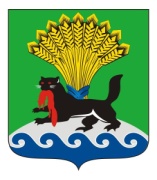 РОССИЙСКАЯ ФЕДЕРАЦИЯИРКУТСКАЯ ОБЛАСТЬИРКУТСКОЕ РАЙОННОЕ МУНИЦИПАЛЬНОЕ ОБРАЗОВАНИЕАДМИНИСТРАЦИЯПОСТАНОВЛЕНИЕот «24»____07____2017г.					                                           №  _274__О внесении изменений в постановление администрации Иркутского районного муниципального образования от 13.11.2013 №5101 «Об утверждении муниципальной программы Иркутского районного муниципального образования «Развитие экономического потенциала в Иркутском районе» на 2014-2017 годы»В целях приведения муниципальной программы Иркутского районного муниципального образования «Развитие экономического потенциала в Иркутском районе» на 2014-2017 годы в соответствие с периодом планирования бюджета Иркутского района на 2017-2019 годы, руководствуясь порядком принятий решений о разработке муниципальных программ Иркутского районного муниципального образования и их формирования и реализации утвержденного постановлением администрации Иркутского районного муниципального образования от 19.09.2013 №3962 «Об утверждении порядка принятия решений о разработке муниципальных программ Иркутского районного муниципального образования и их формирования и реализации и порядка проведения и критериев оценки эффективности реализации муниципальных программ Иркутского районного муниципального образования», протоколом общественных обсуждений от 22.02.2017, протоколом заседания экспертного Совета по вопросам разработки и реализации муниципальных программ Иркутского районного муниципального образования от 27.06.2017, статьями 39, 45, 54 Устава Иркутского района, администрация Иркутского районного муниципального образованияПОСТАНОВЛЯЕТ: 1. Муниципальную программу Иркутского районного муниципального образования «Развитие экономического потенциала в Иркутском районе» на 2014 - 2017 годы, утвержденную постановлением администрации Иркутского районного муниципального образования от 13.11.2013 №5101, изложить в редакции Приложения 1 к настоящему постановлению.2. Отделу по организации делопроизводства и работе с обращениями граждан организационно-технического управления администрации Иркутского районного муниципального внести в оригинал постановления Иркутского районного муниципального образования от 13.11.2013 №5101 «Об утверждении муниципальной программы Иркутского районного муниципального образования «Развитие экономического потенциала в Иркутском районе» на 2014-2017 годы» информацию о внесении изменений.3. Опубликовать настоящее постановление в газете «Ангарские огни» и разместить в информационно-телекоммуникационной сети «Интернет» – на официальном сайте Иркутского района www.irkraion.ru.4. Комитету по управлению муниципальным имуществом и жизнеобеспечению администрации Иркутского районного муниципального образования разместить в ГАС «Управление» настоящее постановление.5. Контроль исполнения настоящего постановления возложить на заместителя Мэра района.Мэр района                                                                                            Л.П. ФроловПриложение 1 к постановлению администрации Иркутского районного муниципального образования от «24»___07____2017 № _274__Муниципальная программа Иркутского районного муниципального образования«Развитие экономического потенциала в Иркутском районе»на 2014 – 2017 годы1. ПАСПОРТ МУНИЦИПАЛЬНОЙ ПРОГРАММЫ2. ХАРАКТЕРИСТИКА ТЕКУЩЕГО СОСТОЯНИЯ СФЕРЫ РЕАЛИЗАЦИИМУНИЦИПАЛЬНОЙ ПРОГРАММЫГлавной задачей деятельности администрации Иркутского района является устойчивое социально-экономическое развитие района и повышение уровня и качества жизни его жителей. В этой связи приоритетом развития района является создание сильной экономики.Важными аспектами развития экономического потенциала является создание условий для конкурентоспособности экономики Иркутского района и для развития малого и среднего предпринимательства, расширение внешнеэкономических, межрегиональных связей.Вклад малого и среднего предпринимательства в экономику района с каждым годом становится более весомым, в связи с чем в рамках настоящей муниципальной программы в Иркутском районе будет реализовываться подпрограмма «Развитие и поддержка малого и среднего предпринимательства в Иркутском районном муниципальном образовании» на 2014 - 2017 годы.В районе увеличивается общее количество субъектов малого и среднего предпринимательства, численность работающих и ее доля в общей численности занятых в экономике. На 1 октября 2013 года численность граждан, занятых в сфере малого предпринимательства, составляет 6461 человек. На 1 тысячу жителей района приходится 67,5 малого предприятия.Наблюдается устойчивая тенденция роста общих экономических показателей деятельности субъектов малого предпринимательства. По данным Иркутскстата за 9 месяцев 2013 года, малыми предприятиями отгружено товаров собственного производства, выполнено работ, услуг на 3359,5 млн. руб. (темпы роста к 2012 году - 111,3%). В общем объеме организаций района это составляет 33,2%. Выручка (нетто) от продажи товаров, продукции, работ, услуг составила 6567,4 млн. руб. (темпы роста к 2012 году - 111,7%). В общем объеме организаций района - 41,2%. Среднемесячная заработная плата составила 10209 руб. (темпы роста к 2012 году - 102,8%).В целях создания условий для развития малого и среднего предпринимательства осуществляется работа по оказанию различных видов поддержки. В целях повышения доступа малого бизнеса к финансовым ресурсам оказывается финансовая поддержка предпринимателям, занимающимся переработкой сырья и (или) производством готовой продукции, начинающим предпринимателям, на расширение уже существующего бизнеса, а также субъектам, осуществляющим доставку груза в отдаленные населенные пункты (на возмещение транспортных расходов).Большое внимание уделяется формированию инфраструктуры поддержки малого и среднего предпринимательства. В этой связи администрация Иркутского района выступила учредителем Фонда поддержки малого и среднего предпринимательства Иркутского района (далее - Фонд). Фонд осуществляет финансово-кредитную поддержку малого бизнеса. В течение 9 месяцев 2013 года Фондом предоставлено 36 микрозаймов на общую сумму 10913,0 тыс. руб. Одновременно Фонд осуществляет организацию комплексного и квалифицированного обслуживания предпринимательства на различных этапах развития, в т.ч. предоставление адресной методической, информационной, консультационной, образовательной, правовой поддержки; организацию взаимодействия СМСП и органов власти. В течение 9 месяцев 2013 года Фондом оказано свыше 200 консультаций по различным направлениям предпринимательской деятельности и проведено 4 семинара.В целях обеспечения доступа малых и средних предприятий к имущественным ресурсам сформирован перечень имущества, находящегося в муниципальной собственности, для предоставления в аренду субъектам малого и среднего бизнеса. Общая площадь муниципального имущества, включенного в реестр, составляет 2689,26 кв.м.В целях повышения конкурентоспособности на рынке товаров и услуг, формирования положительного имиджа предпринимательской деятельности проведены с участием предпринимателей Иркутского района: 5 сезонных ярмарок, 11 ярмарок выходного дня, 28 праздничных ярмарок.Существенную роль в экономике Иркутского района играет сельскохозяйственное производство, которое обладает значительным потенциалом для развития. Мероприятия, направленные на использование и расширение такого потенциала, запланированы в рамках подпрограммы «Развитие сельскохозяйственного производства, расширение рынка сельскохозяйственной продукции, сырья и продовольствия в Иркутском районе» на 2014 - 2017 годы.Сельскохозяйственное производство района представлено 18 сельскохозяйственными предприятиями, 9 сельскохозяйственными кооперативами, 110 крестьянскими фермерскими хозяйствами. Основные направления производственной деятельности сельскохозяйственных предприятий района: растениеводство (выращивание овощей, картофеля, зерна) и животноводство.Общая площадь сельхозугодий составляет 95,5 тыс. га, из них сельхозпредприятиями используется 44 тыс. га, 26,5 тыс. га - личное подсобное хозяйство.Благоприятное влияние на развитие сельского хозяйства оказало участие сельхозтоваропроизводителей Иркутского района в реализации программ развития сельского хозяйства: долгосрочной целевой программе Иркутской области «Развитие сельского хозяйства и поддержка развития рынков сельскохозяйственной продукции, сырья и продовольствия в Иркутской области» на 2009 - 2012 годы и муниципальной целевой программе «Развитие сельского хозяйства и поддержка развития рынка сельскохозяйственной продукции, сырья и продовольствия в Иркутском районе» на 2008 - 2012 годы. Всего привлечено средств 253392,0 тыс. руб., в том числе из федерального бюджета - 57492,0 тыс. руб., областного бюджета - 191102,0 тыс. руб., из районного бюджета - 4798,0 тыс. руб.На территории района реализуются 22 проекта, направленные на развитие молочного животноводства, мясного скотоводства, развитие производства семян зерновых культур, развитие пчеловодства, табунного производства и др. На эти цели из средств областного бюджета привлечено 102641,0 тыс. руб.Указанные средства были направлены сельхозорганизациями на приобретение техники (комбайнов, сельхозоборудования, автомобилей и др.), приобретение племенного скота, минеральных удобрений, средств защиты растений.В результате оказанной поддержки отмечается ежегодная положительная динамика экономических показателей. Выручка от реализации продукции и услуг за 9 месяцев 2013 года составила 486664 тыс. руб. (темпы роста к 2012 году - 112,3%).Увеличилось к уровню 2012 года производство молока: ОАО «Барки» - 17%, ОАО «Сибирская Нива» - 14%, ООО «Возрождение» - 12%, ООО «Луговое» - 2%. Производство мяса по сельхозпредприятиям увеличено на 11% и составило 8867 ц.Надой на одну фуражную корову составил по району 3361 кг, выше уровня 2012 года на 91 кг.Среднесуточный привес составил 514 г, что на 29 г выше 2012 года.По итогам уборочных работ 2013 года сельхозпредприятиями Иркутского района: зерновые убраны на площади - 14464 га, намолочено зерна - 26700 ц, урожайность составила 18,4 ц/га. В сравнении с 2012 годом урожайность по сельхозпредприятиям увеличилась на 0,2 ц/га.Накопано картофеля - 17881 ц, урожайность - 123,5 ц/га. Валовой сбор овощей открытого грунта составил 6687 ц, урожайность - 150,0 ц/га.Для проведения зимовки скота 2013 - 2014 года заготовлено грубых и сочных кормов на условную голову 16,7 ц к ед. против 24,0 ц к ед. в 2012 году.Увеличилась на 15,3% к 2012 году среднемесячная заработная плата работников сельского хозяйства и составила 13363 руб.Начиная с 2006 года, район участвовал в реализации федеральной целевой программы «Социальное развитие села до 2013 года». За время реализации программы улучшили жилищные условия 273 сельских семьи, в том числе 139 молодых специалиста.Весомый вклад в экономику района вносит потребительский рынок. Это динамично развивающийся сектор экономики, развитие которого сопровождается высокой предпринимательской и инвестиционной активностью.Текущее состояние сферы характеризуется быстрыми темпами развития материально-технической базы, высоким уровнем насыщенности по всем товарным группам и положительной динамикой роста оборота торговли и общественного питания и объема бытовых услуг.На 1 октября 2013 года в сфере оптовой, розничной торговли и общественного питания действует 1205 хозяйствующих субъектов, что составляет 25% от общего количества хозяйствующих субъектов района.Благоприятное экономическое положение данного сектора экономики положительно отражается на ситуации с занятостью. В отраслях сферы потребительского рынка занято свыше 3 тысяч человек (16% в численности занятых в экономике).С каждым годом потребительский рынок Иркутского района приобретает все более цивилизованный характер. Совершенствуется организация торговых процессов, используются современные формы продаж. Активное развитие розничной торговли сопровождается появлением крупных торговых сетевых структур. Высокая конкурентная среда на продовольственном рынке способствует открытию супермаркетов, универсамов, таких как ООО «Цезарь», ООО «Слата», ООО «Исток», «Окей», «SPAR».За 9 месяцев 2013 года товарооборот розничной торговли составил 2995,4 млн. руб., что в товарной массе на 0,2% больше, чем за соответствующий период прошлого года. В расчете на душу населения продано товаров на сумму 31195 рублей.В структуре оборота розничной торговли удельный вес продовольственных товаров составил 45,7%, непродовольственных - 54,3% (за 9 месяцев 2012 года - 41,6% и 58,4% соответственно).Товарные запасы на предприятиях розничной торговли на конец сентября 2013 года составили 107,5 млн. руб., или 90,9% к уровню соответствующего периода 2012 года.Товаропроводящая сеть торговли Иркутского района по состоянию на 1 октября 2013 года в сравнении с предыдущим периодом прошлого года увеличилась на 105,1%.Оборот общественного питания за 9 месяцев 2013 года составил 177,4 млн. руб., или 102,5% (в сопоставимых ценах) к соответствующему периоду 2012 года. Оборот общественного питания на душу населения составил 1847 руб.За 9 месяцев 2013 года населению реализовано платных услуг (с учетом неформальной экономики) на 575,1 млн. руб., или 97,4% к аналогичному периоду 2012 года. Объем платных услуг на душу населения составил 5989 руб.Бытовых услуг за 9 месяцев 2013 года населению реализовано (с учетом неформальной экономики) на 79,1 млн. руб., или 102,5% к уровню 2012 года в сопоставимых ценах.Дальнейшее развитие потребительского рынка Иркутского района планируется осуществлять в рамках подпрограммы «Развитие потребительского рынка в Иркутском районе»  на 2014 - 2017 годы.Одним из перспективных и приоритетных направлений  развития территории является развитие туристической отрасли. Это, прежде всего, Прибайкальская территория Иркутского района – Листвянское, Голоустненское МО.  На этой территории расположено озеро Байкал — самое глубокое пресноводное озеро в мире. Благодаря своим уникальным природным свойствам Байкал, первым из природных объектов России был занесен в список всемирного наследия ЮНЕСКО. Это не только природный феномен, но и сокровищница материальной и духовной культуры Центральной Азии, о чем свидетельствуют археологические памятники, ритуальные шаманские тексты, петроглифы и сохранившиеся обряды байкальских бурят. Географически выгодное положение р.п. Листвянка (ближайшая точка прибытия туристов на Байкал) обуславливает необходимость развития данной территории как «визитной карточки» Иркутской области и центра делового туризма на БайкалеУсловное деление территории района (пригородные, прибайкальские, сельскохозяйственные территории) в зависимости от целевой аудитории прибывающих туристов позволяет развивать различные виды туризма.Иркутский район обладает значительным культурно-историческим потенциалом, таким  как эпоха декабристов. На территории района действует порядка 10 музеев, наиболее известными из которых являются архитектурно-этнографический музей «Тальцы» и Байкальский музей ИНЦ СО РАН.Наличие разнообразных туристических ресурсов позволяет разделить территорию на несколько перспективных объединений туристских дестинаций: Прибайкальские территории (Листвянское, Голоустненское, Большереченское МО); Пригородные зоны (Молодежное, Ушаковское, Смоленское, Марковское, Хомутовское МО); Территория развития сельскохозяйственного туризма (Оекское, Уриковское, Хомутовское, Марковское МО); Территории пребывания декабристов (большое декабристское кольцо) – Уриковское, Усть-Кудинское, Оекское, Хомутовское МО;  Рекреационная зона Ангарского водохранилища  - Марковское МО. Одной из предпосылок для роста туристического потока на территории района стало наличие всех видов транспортного внутреннего сообщения: 1. Железнодорожный. По территории района проходит Транссибирская железнодорожная магистраль, служащая основным транспортным средством для передвижения большинства европейских туристов на оз. Байкал; 2. Водный. Основные перевозки в туристских целях осуществляются по акваториям озера Байкал, Иркутского водохранилища;3. Автомобильный. По территории района проходят трассы федерального значения М-53 и М-55. В Иркутском районе действует более 130 средств размещения, из них зарегистрировано в качестве налогоплательщиков 85. В то же время по данным Иркстата количество отчитывающихся организаций в 2015 году составило 14. По состоянию на 01.01.2016 года за год территорию Листвянского МО посетило около 400 тыс. человек, Голоустненского МО - около 200 тыс. человек, иные территории – около 40 тыс. человек. На территории Иркутского района имеется большое количество достопримечательностей, необорудованных информационными указателями и стендами. Создание системы туристской навигации и ориентирующей информации позволит повысить информированность о туристической привлекательности территорииСформировавшаяся за 50 лет туристская инфраструктура, культура обслуживания, кадры, экскурсионные и туристские маршруты позволяют принимать гостей со всех стран мира. 3. ЦЕЛЬ И ЗАДАЧИ, ЦЕЛЕВЫЕ ПОКАЗАТЕЛИ, СРОКИ РЕАЛИЗАЦИИМУНИЦИПАЛЬНОЙ ПРОГРАММЫЦелью муниципальной программы является создание условий для увеличения экономического потенциала Иркутского района, формирование благоприятного предпринимательского климата и повышение инвестиционной активности бизнеса в районе.Для достижения поставленной цели необходимо решение следующих задач:1) формирование благоприятных условий для развития субъектов малого и среднего предпринимательства, способствующих увеличению вклада субъектов малого и среднего предпринимательства в экономику Иркутского района;2) развитие сельскохозяйственного производства в поселениях, расширение рынка сельскохозяйственной продукции, сырья и продовольствия в Иркутском районе;3) развитие потребительского рынка в Иркутском районе;4) содействие развитию туризма на территории Иркутского района.Общий срок реализации муниципальной программы рассчитан на период 2014 - 2017 годов. Этапы реализации муниципальной программы не выделяются.Целевые показатели муниципальной программы установлены на основе:а) перечня показателей для оценки эффективности деятельности органов районного самоуправления муниципальных районов, установленных действующим законодательством;б) целевых показателей, установленных в Программе комплексного социально-экономического развития Иркутского района;в) статистических данных по Иркутскому району.Целевые показатели муниципальной программы являются измеримыми, непосредственно зависят от реализации цели и решения задач муниципальной программы.Значения целевых показателей-------------------------------<*> показатель включает в себя количество средних и малых предприятий, индивидуальных предпринимателей, КФХ.4. ОБОСНОВАНИЕ ВЫДЕЛЕНИЯ ПОДПРОГРАММ И ХАРАКТЕРИСТИКАОСНОВНЫХ МЕРОПРИЯТИЙ ПОДПРОГРАММДля достижения заявленной цели и решения поставленных задач в рамках муниципальной программы предусмотрена реализация 4 подпрограмм:1) подпрограмма «Развитие и поддержка малого и среднего предпринимательства в Иркутском районном муниципальном образовании» на 2014 - 2017 годы;2) подпрограмма «Развитие сельскохозяйственного производства, расширение рынка сельскохозяйственной продукции, сырья и продовольствия в Иркутском районе» на 2014 - 2017 годы;3) подпрограмма «Развитие потребительского рынка в Иркутском районе» на 2014 – 2017 годы;4) подпрограмма «Содействие развитию туризма на территории Иркутского районного муниципального образования» на 2017 год.Подпрограммы и включенные в них основные мероприятия представляют в совокупности комплекс взаимосвязанных мер, направленных на создание условий для увеличения экономического потенциала Иркутского района.Основные мероприятия подпрограммы «Развитие и поддержка малого и среднего предпринимательства в Иркутском районном муниципальном образовании» на 2014 - 2017 годы, направленные на повышение предпринимательской активности, поддержку и развитие малого и среднего предпринимательства в Иркутском районе:- информационная, консультационная и организационная поддержка; подготовка, переподготовка и повышение квалификации субъектов малого и среднего предпринимательства, лиц, вовлекаемых в предпринимательскую деятельность, организаций, образующих инфраструктуру поддержки субъектов малого и среднего предпринимательства, муниципальных служащих;- развитие системы финансовой поддержки субъектов малого и среднего предпринимательства и микрокредитования;- развитие инфраструктуры поддержки субъектов малого и среднего предпринимательства;- содействие росту конкурентоспособности и продвижению продукции субъектов малого и среднего предпринимательства, популяризация предпринимательской деятельности.Основные мероприятия подпрограммы «Развитие сельскохозяйственного производства, расширение рынка сельскохозяйственной продукции, сырья и продовольствия в Иркутском районе» на 2014 - 2017 годы, направленные на развитие сельскохозяйственного производства в поселениях, расширение рынка сельскохозяйственной продукции, сырья и продовольствия в Иркутском районе:- сохранение, поддержание и повышение почвенного плодородия;- сохранение поголовья скота, особенно маточного поголовья КРС;- улучшение жилищных условий граждан и молодых специалистов, проживающих в сельской местности;- популяризация профессий сельскохозяйственного профиля;- обучение руководителей и специалистов, работающих в сельском хозяйстве;- привлечение молодых специалистов для работы в сельском хозяйстве;- создание единой системы государственного информационного обеспечения АПК;- обновление сельскохозяйственной техники и технологий;- реализация мероприятий, направленных на развитие рынков сельскохозяйственной продукции, сырья и продовольствия.Основные мероприятия подпрограммы «Развитие потребительского рынка в Иркутском районе» на 2014 - 2017 годы, направленные на развитие потребительского рынка в Иркутском районе:- содействие развитию сети предприятий торговли, общественного питания и бытового обслуживания;- обеспечение увеличения охвата населения Иркутского района услугами торговли, общественного питания и бытового обслуживания;- содействие расширению рынков сбыта продукции (услуг) товаропроизводителей, субъектов потребительского рынка Иркутского района;- обеспечение повышения качества услуг в сфере торговли, общественного питания и бытового обслуживания в Иркутском районе;- осуществление государственной услуги по выдаче, переоформлению, продлению срока действия, прекращению действия лицензии на розничную продажу алкогольной продукции и контроль за розничной продажей алкогольной продукции на территории Иркутского района в 2014 году.Основные мероприятия подпрограммы «Содействие развитию туризма на территории Иркутского районного муниципального образования» на 2017 год, направленные на содействие развитию туризма в Иркутском районе:- позиционирование Иркутского районного муниципального образования  как туристического центра;- развитие системы туристской навигации и ориентирующей информации, сети туристско-информационных центров;-  формирование основных площадок для реализации проектов в сфере туризма.5. РЕСУРСНОЕ ОБЕСПЕЧЕНИЕ МУНИЦИПАЛЬНОЙ ПРОГРАММЫИсточниками финансирования реализации мероприятий муниципальной программы являются средства:- районного бюджета;- областного бюджета;- федерального бюджета;- внебюджетные средства (средства субъектов потребительского рынка, собственные средства сельхозтоваропроизводителей Иркутского района с учетом предоставленных средств из федерального и областного бюджетов).Софинансирование расходных обязательств  мероприятий подпрограммы «Развитие и поддержка малого и среднего предпринимательства в Иркутском районном муниципальном образовании» на 2014 - 2017 годы  муниципальной программы  осуществляется в соответствии   государственной программой Иркутской области «Экономическое развитие и инновационная экономика» на 2015-2020 годы, утвержденной постановлением Правительства Иркутской области от 23 октября 2014 года №518-пп.Общий объем расходов на реализацию муниципальной программы за счет всех источников составляет 1 810 918,27 тыс. руб.--------------------------------<*> Принятые сокращения: ФБ - средства федерального бюджета, ОБ - средства областного бюджета, РБ - средства районного бюджета, ВИ - внебюджетные источники, собственные средства сельхозтоваропроизводителей Иркутского района (с учетом предоставленных средств из федерального и областного бюджетов).6. АНАЛИЗ РИСКОВ РЕАЛИЗАЦИИ МУНИЦИПАЛЬНОЙ ПРОГРАММЫИ ОПИСАНИЕ МЕР УПРАВЛЕНИЯ РИСКАМИ РЕАЛИЗАЦИИМУНИЦИПАЛЬНОЙ ПРОГРАММЫРеализация мероприятий муниципальной программы связана с различными рисками, как обусловленными внутренними факторами и зависящими от ответственного исполнителя, соисполнителей и участников муниципальной программы (организационные риски), так и относящимися к внешним факторам (риски изменения законодательства, экономические риски и риски финансового обеспечения). Комплексная оценка рисков, возникающих при реализации мероприятий муниципальной программы, приведена в таблице:7. МЕХАНИЗМ РЕАЛИЗАЦИИ МУНИЦИПАЛЬНОЙ ПРОГРАММЫРеализация муниципальной программы осуществляется в соответствии с планами мероприятий подпрограмм.Ответственный исполнитель:- организует реализацию муниципальной программы, обеспечивает проведение общественных обсуждений и утверждение муниципальной программы, координирует деятельность соисполнителей и участников муниципальной программы. Несет ответственность за достижение целевых показателей муниципальной программы, а также за достижение ожидаемых конечных результатов ее реализации;- принимает решение о внесении изменений в муниципальную программу, обеспечивает разработку проектов изменений в муниципальную программу, их согласование, экспертизу и утверждение;- осуществляет мониторинг реализации муниципальной программы;- проводит оценку эффективности реализации муниципальной программы;- запрашивает у соисполнителей и участников муниципальной программы информацию о ходе реализации муниципальной программы;- готовит отчеты о реализации муниципальной программы, представляет их в комитет по экономике;- разрабатывает меры по привлечению средств из федерального и областного бюджетов и иных источников в соответствии с законодательством для реализации мероприятий муниципальной программы.3. Соисполнители:- обеспечивают разработку и согласование с участниками муниципальной программы подпрограмм;- организуют реализацию подпрограмм, координируют деятельность участников муниципальной программы по реализации основных мероприятий подпрограмм, несут ответственность за достижение целевых показателей подпрограмм;- осуществляют распределение предельных объемов бюджетных ассигнований на очередной финансовый год и плановый период по основным мероприятиям подпрограмм;- разрабатывают и согласовывают проект изменений в муниципальную программу в части подпрограмм;- формируют предложения по внесению изменений в муниципальную программу, направляют их ответственному исполнителю;- запрашивают у участников муниципальной программы информацию о ходе реализации основных мероприятий;- разрабатывают и представляют ответственному исполнителю отчеты о реализации подпрограммы;- представляют ответственному исполнителю копии актов, подтверждающих сдачу и прием в эксплуатацию объектов, строительство которых завершено, актов выполнения работ и иных документов, подтверждающих исполнение обязательств по заключенным муниципальным контрактам в рамках реализации подпрограмм.4. Участники муниципальной программы:- осуществляют реализацию основных мероприятий;- осуществляют распределение предельных объемов бюджетных ассигнований на очередной финансовый год и плановый период по мероприятиям, входящим в основные мероприятия;- согласовывают проект подпрограммы, включение в проекты подпрограмм основных мероприятий, проект изменений в подпрограмму в части основных мероприятий;- формируют предложения по разработке проекта подпрограммы, внесению изменений в подпрограмму, направляют их соисполнителю;- разрабатывают и представляют соисполнителю отчеты о реализации основных мероприятий.5. Участники мероприятий муниципальной программы участвуют в реализации мероприятий подпрограмм.6. Реализация муниципальной программы осуществляется в соответствии с планами мероприятий подпрограмм.7. Ответственный исполнитель совместно с соисполнителями в срок до 20 февраля года, следующего за отчетным, формирует и представляет в комитет по экономике ежегодный отчет о реализации муниципальной программы за отчетный год.По муниципальной программе, срок реализации которой завершился в отчетном году, формируется итоговый отчет за весь период реализации муниципальной программы, который включает в себя отчет о реализации муниципальной программы за отчетный год.8. Ежегодный (итоговый) отчет о реализации муниципальной программы должен содержать:1) отчет об исполнении мероприятий муниципальной программы, отчет об исполнении целевых показателей муниципальной программы, отчет о финансировании муниципальной программы (по формам 1, 2, 3 к Порядку принятия решений о разработке муниципальных программ Иркутского районного муниципального образования и их формирования и реализации, утвержденного постановлением администрации ИРМО);2) сведения об оценке эффективности реализации муниципальной программы (в соответствии с Порядком проведения и критериями оценки эффективности реализации муниципальных программ ИРМО);3) пояснительную записку, содержащую анализ факторов, повлиявших на ход реализации муниципальной программы.9. Комитет по экономике и управлению муниципальным имуществом организует рассмотрение ежегодного (итогового) отчета о реализации муниципальной программы на заседании Экспертного совета, по результатам которого принимается решение об эффективности реализации муниципальной программы.В случае, если ожидаемая эффективность не достигнута или эффективность по сравнению с предыдущим годом снизилась, экспертным Советом формируются предложения о необходимости сокращения на очередной финансовый год и плановый период бюджетных ассигнований на реализацию муниципальной программы и (или) досрочном прекращении либо приостановлении реализации отдельных мероприятий муниципальной программы (подпрограммы), подпрограммы или муниципальной программы в целом.10. Учитывая решение экспертного Совета об эффективности реализации муниципальной программы, не позднее одного месяца до дня внесения проекта решения о районном бюджете на очередной финансовый год и плановый период в Думу ИРМО, может быть принято решение о сокращении на очередной финансовый год и плановый период бюджетных ассигнований на реализацию муниципальной программы и (или) досрочном прекращении либо приостановлении реализации отдельных мероприятий муниципальной программы (подпрограммы), подпрограммы или муниципальной программы в целом. Указанное решение оформляется постановлением администрации ИРМО о внесении изменений в муниципальную программу, которое готовит ответственный исполнитель.В случае принятия данного решения и при наличии заключенных во исполнение муниципальной программы муниципальных контрактов в районном бюджете предусматриваются бюджетные ассигнования на исполнение расходных обязательств, вытекающих из указанных контрактов, по которым сторонами не достигнуто соглашение об их прекращении.11. Ежегодный (итоговый) отчет о реализации муниципальной программы представляется ответственным исполнителем в качестве информации на заседании административного Совета8. ОЖИДАЕМЫЕ КОНЕЧНЫЕ РЕЗУЛЬТАТЫ РЕАЛИЗАЦИИМУНИЦИПАЛЬНОЙ ПРОГРАММЫОжидаемые конечные результаты реализации муниципальной программы:1. Число субъектов малого и среднего предпринимательства (показатель включает в себя количество средних и малых предприятий, индивидуальных предпринимателей, КФХ) в 2017 г. составит 4185 ед.2. Увеличение производства основных видов сельскохозяйственной продукции растениеводства (кроме ЛПХ) (2017 г. к 2012 г.):- картофеля – на 1 %.Увеличение производства основных видов сельскохозяйственной продукции животноводства (кроме ЛПХ) (2017 г. к 2012 г.):- молока – на 15%.3. Увеличение физического объема оборота розничной торговли на 113,6% (2017 г. к 2012 г.).4. Увеличение количества лиц, размещенных в коллективных средствах размещения на территории Иркутского района к 2017 году на 28% (2017 г. к 2015 г.).Подпрограмма «Развитие и поддержка малого и среднего предпринимательства в Иркутском районном муниципальном образовании» на 2014 – 2017 годы1. ПАСПОРТ ПОДПРОГРАММЫ2. ЦЕЛЬ И ЗАДАЧИ, ЦЕЛЕВЫЕ ПОКАЗАТЕЛИ,СРОКИ РЕАЛИЗАЦИИ ПОДПРОГРАММЫЦелью подпрограммы является формирование благоприятных условий для развития субъектов малого и среднего предпринимательства, способствующих увеличению вклада субъектов малого и среднего предпринимательства в экономику Иркутского района.Для достижения поставленной цели необходимо решение задачи - повышение предпринимательской активности, поддержка и развитие малого и среднего предпринимательства в Иркутском районе.Срок реализации подпрограммы рассчитан на период 2014 - 2017 годов. Этапы реализации подпрограммы не выделяются.Значения целевых показателей--------------------------------<*> показатель включает в себя количество средних и малых предприятий, индивидуальных предпринимателей, КФХ.4. РЕСУРСНОЕ ОБЕСПЕЧЕНИЕ ПОДПРОГРАММЫИсточниками финансирования реализации мероприятий подпрограммы являются средства районного, областного и федерального бюджетовОбщий объем расходов на реализацию муниципальной программы за счет всех источников составляет 5956,54  тыс. руб.<*> Принятые сокращения: ФБ - средства федерального бюджета, ОБ - средства областного бюджета, РБ - средства районного бюджета.Подпрограмма «Развитие сельскохозяйственного производства, расширение рынка сельскохозяйственной продукции, сырья и продовольствия в Иркутском районе» на 2014-2017 годы1. ПАСПОРТ ПОДПРОГРАММЫ2. ЦЕЛЬ И ЗАДАЧИ, ЦЕЛЕВЫЕ ПОКАЗАТЕЛИ,СРОКИ РЕАЛИЗАЦИИ ПОДПРОГРАММЫЦелью подпрограммы является развитие сельскохозяйственного производства в поселениях, расширение рынка сельскохозяйственной продукции, сырья и продовольствия в Иркутском районе.Для достижения поставленной цели необходимо решение следующих задач: 1. стимулирование роста производства основных видов сельскохозяйственной продукции в Иркутском районе; 2. кадровое обеспечение агропромышленного комплекса Иркутского района; 3. совершенствование системы информационного обеспечения в сфере агропромышленного комплекса Иркутского района;4. техническая и технологическая модернизация агропромышленного комплекса Иркутского района;5. развитие рынков сельскохозяйственной продукции, сырья и продовольствия в Иркутском районе.Срок реализации подпрограммы рассчитан на период 2014 - 2017 годы. Этапы реализации подпрограммы не выделяются.Значения целевых показателей4. РЕСУРСНОЕ ОБЕСПЕЧЕНИЕ ПОДПРОГРАММЫИсточниками финансирования реализации мероприятий подпрограммы являются средства федерального, областного и районного бюджетов, внебюджетные средства (собственные средства сельхозтоваропроизво-дителей Иркутского района с учетом предоставленных средств из федерального и областного бюджета).Общий объем расходов на реализацию муниципальной программы за счет всех источников составляет 1 790 330,96 тыс. руб. Принятые сокращения: ФБ – средства федерального бюджета, ОБ – средства областного бюджета, РБ – средства районного бюджета, ВИ – внебюджетные источники собственные средства сельхозтоваропроизводителей Иркутского района (с учетом предоставленных средств из федерального и областного бюджета)Подпрограмма «Развитие потребительского рынка в  Иркутском районе» на 2014 – 2017 годы.1. ПАСПОРТ ПОДПРОГРАММЫ2. ЦЕЛЬ И ЗАДАЧИ, ЦЕЛЕВЫЕ ПОКАЗАТЕЛИ,СРОКИ РЕАЛИЗАЦИИ ПОДПРОГРАММЫЦелью подпрограммы является развитие потребительского рынка в Иркутском районе.Для достижения поставленной цели необходимо решение задачи увеличения объемов и качества услуг торговли, общественного питания и бытового обслуживания населения в Иркутском районе;Срок реализации подпрограммы рассчитан на период 2014 - 2017 годы. Этапы реализации подпрограммы не выделяются.Значения целевых показателей4. РЕСУРСНОЕ ОБЕСПЕЧЕНИЕ ПОДПРОГРАММЫИсточниками финансирования реализации мероприятий подпрограммы являются средства районного бюджета и внебюджетные источники (средства субъектов потребительского рынка).Общий объем расходов на реализацию подпрограммы за счет всех источников составляет 14 532,10 тыс. руб. Принятые сокращения: ФБ – средства федерального бюджета, ОБ – средства областного бюджета, МБ – средства районного бюджета.Подпрограмма «Содействие развитию туризма на территории Иркутского районного муниципального образования»на 2017 год1. ПАСПОРТ ПОДПРОГРАММЫ2. ЦЕЛЬ И ЗАДАЧИ, ЦЕЛЕВЫЕ ПОКАЗАТЕЛИ,СРОКИ РЕАЛИЗАЦИИ ПОДПРОГРАММЫЦелью подпрограммы является создание условий для развития туризма на территории Иркутского районного муниципального образования.Для достижения поставленной цели необходимо решение следующих задач: 1. Повышение уровня использования туристского потенциала Иркутского района.2. Развитие системы туристской навигации и ориентирующей информации, сети туристско-информационных центров на территории Иркутского района.3. Формирование площадок для развития туристических объектов Иркутского района.Срок реализации подпрограммы рассчитан на период 2017 года. Этапы реализации подпрограммы не выделяются.Значения целевых показателей4. РЕСУРСНОЕ ОБЕСПЕЧЕНИЕ ПОДПРОГРАММЫИсточниками финансирования реализации мероприятий подпрограммы являются средства районного бюджета.Общий объем расходов на реализацию муниципальной программы за счет всех источников составляет 98,67 тыс. руб.--------------------------------<*> Принятые сокращения: ВИ – внебюджетные источники, ФБ - средства федерального бюджета, ОБ - средства областного бюджета, РБ - средства районного бюджета.5. ПОРЯДОК РАЗВИТИЯ ЕДИНОЙ СИСТЕМЫ ТУРИСТСКО-ИНФОРМАЦИОННЫХ ЦЕНТРОВ Настоящий порядок в рамках реализации мероприятий подпрограммы «Содействие развитию туризма на территории Иркутского районного муниципального образования» на 2017 год определяет цели, условия и стандарты, устанавливающие базовые требования по взаимодействию с посетителями при осуществлении информационно - консультационного обслуживания в туристско-информационных центрах в соответствии с Положением о единой системе туристско-информационных центров Иркутского районного муниципального образования (Приложение 1).Приложение 1к подпрограмме «Содействие развитию туризма на территории Иркутского районного муниципального образования»ПОЛОЖЕНИЕО единой системе туристско-информационных центров Иркутского районного муниципального образования.Настоящее положение «О единой системе туристско-информационных центров и пунктов Иркутского районного муниципального образования» (далее - Положение) разработано в соответствии с Федеральным законом от 06.10.2003 № 131-ФЗ «Об общих принципах организации районного самоуправления в Российской Федерации», Федеральным законом от 24.11.1996 № 132-ФЗ «Об основах туристской деятельности в Российской Федерации», Федеральным законом от 13.07.2015 № 224-ФЗ «О государственно-частном партнерстве, муниципально-частном партнерстве в Российской Федерации и внесении изменений в отдельные законодательные акты Российской Федерации», Приказом Федерального агентства по техническому регулированию и метрологии от 30 октября 2014 г. № 1457-ст «Об утверждении национального стандарта» и с учетом рекомендаций некоммерческого партнерства «Национальная Ассоциация Информационно - туристских организаций». Положение определяет цели, условия и стандарты, устанавливающие базовые требования по взаимодействию с посетителями при осуществлении информационно - консультационного обслуживания в туристско-информационных центрах (далее – ТИЦ) Иркутского районного муниципального образования (далее – ИРМО). Данное положение содержит исчерпывающий перечень услуг, которые должны быть предоставлены приезжающим туристам бесплатно. Положение устанавливает минимальные требования к качеству услуг, предоставляемых туристскими информационными центрами для того, чтобы они соответствовали ожиданиям потребителей.Общие положенияОсновные понятия:Коллективные средства размещения (далее КСР) - это любой объект, который регулярно или иногда предоставляет туристам размещение для ночевки, имеющий число номеров, превышающее 10 единиц.Туристский информационный центр (далее ТИЦ) - организация, ответственная за прием и консультации посетителей (потребителей), а также за рекламу услуг, связанных с туризмом.Посетитель - потребитель (клиент, турист), который обращается (лично или другими способами) в туристский информационный центр.Дестинация - географическая территория, имеющая определенные границы, которая может привлекать и удовлетворять различные потребности широкой группы туристов.На территории Иркутского района ТИЦ располагается в границах Листвянского муниципального образования и Голоустненского муниципального образования.Требования к предоставлению услуг ТИЦ.ТИЦ располагается в местах с наибольшим потоком туристов (места прибытия транспорта, парковки, центральные площади населенных пунктов, туристские достопримечательности).ТИЦ должен быть обозначен указательным (информационным, графическим) знаком. Указательный знак должен быть стилистически выдержанным, а также соответствовать требованиям стандарта ИСО 7001. Указательный знак представляет собой символ «i» белого цвета на зеленом поле, размещенный на здании или перед ним. Предоставление услуг ТИЦ, которые должны быть предоставлены приезжающим туристам бесплатно, указанных в п. 3.4, осуществляется в соответствии с соглашением, заключаемым с Администрацией Иркутского районного муниципального образования. Информация, предоставляемая ТИЦДо момента предоставления какой-либо услуги ТИЦ должен разъяснить, за какие из услуг необходимо заплатить и когда это необходимо сделать, включая сумму налоговИнформация должна быть точной и регулярно обновляться. ТИЦ должен рассматривать только таких поставщиков услуг для туристов, которые отвечают законодательным актам и нормативным требованиям.Снаружи здания ТИЦ должна быть доступна следующая информация:График работы ТИЦКонтактные номера телефонов при чрезвычайных ситуацияхКарта местностиСписок КСР с телефонными номерами (либо указания, где можно получить такой список).ТИЦ бесплатно предоставляет:информацию о КСР, туристских агентствах, путешествиях, объектах питания, транспорта, дорогах для велосипедистов, походах по магазинам, местных продуктах и поделках, пешеходных маршрутах, культурных мероприятиях, праздниках, местах культурного наследия, а также о спортивных мероприятиях и гонках, банках, пунктах обмена валют, условиях освобождения от уплаты налогов, торговых палатах, местных обычаях, религии и местах поклонения, медицинских учреждениях, полицейских участках, почтовых отделениях, местных и региональных достопримечательностях, о прогнозе погоды;информацию о населенном пункте, о туристских достопримечательностях, включая всю информацию, необходимую для посещения: местоположение, описание, особенности, условия и график работы;информацию о дне, времени, месте проведения и содержании мероприятий и событиях, которые будут проводиться в населенном пункте, включая места отдыха, культуры, спорта или досуга;информацию о здравоохранении, безопасности и полезные советы, которые помогут в путешествии. В целях обеспечения безопасности посетителей ТИЦ должен предоставлять соответствующую информацию о питьевой воде, приливах и отливах, наличии ядовитых растений, а также о других опасностях, связанных с данной местностью;Рекламные листовки и брошюры, выставленные на всеобщее обозрение, отделяются от другой информации ТИЦ. Необходимо специально отмечать платные материалы, а также указывать цену таких материалов;ТИЦ должен предоставлять информацию, указанную в п. 3.4.  распечатав ее по требованию посетителя или разрешая переписывать или фотографировать ее. Виды ТИЦ На территории Иркутского района предполагается создание ТИЦ следующих видов: Флагманский ТИЦКлассический ТИЦТуристский информационный пункт (далее ТИП). Требования к ТИЦ в зависимости от вида:Таблица 4.1*ТИП может быть оформлен как павильон, информационная стойка, уличный пост сотрудников туристской информационной службы.Учет посетителейВ целях учета туристского потока ТИЦ устанавливает систему, которая будет накапливать детальную информацию о посетителях и их запросах. Ежеквартально формирует отчет о посетителях, который включает в себя минимально следующую информацию:число посетителей;национальность посетителей и причину их визита;тип информации или запрашиваемых услуг;степень удовлетворенности посетителей оказанными услугами, советы и жалобы.На основе собранной информации ТИЦ составляет годовой отчет, подлежащий опубликованию.Ежегодно ТИЦ проводит мониторинг туристических объектов в форме анкетирования с целью актуализации информации. Результаты мониторинга предоставляются в Администрацию Иркутского районного муниципального образования.Заместитель Мэра района                                                                                      И.В. ЖукНаименование муниципальной программыМуниципальная программа Иркутского районного муниципального образования «Развитие экономического потенциала в Иркутском районе» на 2014 – 2017 годы (далее - муниципальная программа)Ответственный исполнитель муниципальной программыКомитет по управлению муниципальным имуществом и жизнеобеспечению администрации Иркутского районного муниципального образованияСоисполнители муниципальной программыУправление сельского хозяйства и потребительского рынка администрации Иркутского районного муниципального образованияУчастники муниципальной программыКомитет по управлению муниципальным имуществом и жизнеобеспечению администрации Иркутского районного муниципального образования Управление сельского хозяйства и потребительского рынка администрации Иркутского районного муниципального образования Цель муниципальной программыСоздание условий для увеличения экономического потенциала Иркутского района, формирование благоприятного предпринимательского климата и повышение инвестиционной активности бизнеса в районеЗадачи муниципальной программы1) формирование благоприятных условий для развития субъектов малого и среднего предпринимательства, способствующих увеличению вклада субъектов малого и среднего предпринимательства в экономику Иркутского района;2) развитие сельскохозяйственного производства в поселениях, расширение рынка сельскохозяйственной продукции, сырья и продовольствия в Иркутском районе;3) развитие потребительского рынка в Иркутском районе;4) содействие развитию туризма на территории Иркутского района. Сроки реализации муниципальной программы2014 – 2017 годыЦелевые показатели муниципальной программы1. Число субъектов малого и среднего предпринимательства (показатель включает в себя количество средних и малых предприятий, индивидуальных предпринимателей, КФХ).2. Производство основных видов сельскохозяйственной продукции растениеводства и животноводства (кроме ЛПХ).3. Индекс физического объема оборота розничной торговли.4. Количество организаций, осуществляющих деятельность в сфере туризма, и зарегистрированных на территории Иркутского района.Подпрограммы муниципальной программы1) подпрограмма «Развитие и поддержка малого и среднего предпринимательства в Иркутском районном муниципальном образовании» на 2014 - 2017годы;2) подпрограмма «Развитие сельскохозяйственного производства, расширение рынка сельскохозяйственной продукции, сырья и продовольствия в Иркутском районе» на 2014 - 2017 годы;3) подпрограмма «Развитие потребительского рынка в Иркутском районе» на 2014 - 2017 годы;4) подпрограмма «Содействие развитию туризма на территории Иркутского районного муниципального образования» на 2017 год. Ресурсное обеспечение муниципальной программы2014 - 2017 гг. Всего – 1 810 918, 27 тыс. руб., в том числе:- федеральный бюджет – 3 784,69 тыс. руб.;- областной бюджет - 811,07 тыс. руб.;- местный бюджет – 2 386,51 тыс. руб.;- внебюджетные средства – 1 803 936, 00 тыс. руб.2014 г. Всего – 378 948,78 тыс. руб., в том числе:- федеральный бюджет – 2 024,69 тыс. руб.;- областной бюджет - 571,07 тыс. руб.;- местный бюджет – 1 006,02 тыс. руб.;- внебюджетные средства – 375 347,00 тыс. руб.2015 г. Всего – 387 868,73 тыс. руб., в том числе:- федеральный бюджет – 1 760,00 тыс. руб.;- областной бюджет - 240,00 тыс. руб.;- местный бюджет - 158,73 тыс. руб.;- внебюджетные средства – 385 710,00 тыс. руб.2016 г. Всего – 408 080,33 тыс. руб., в том числе:- федеральный бюджет - 0,00 тыс. руб.;- областной бюджет - 0,00 тыс. руб.;- местный бюджет – 426,33 тыс. руб.;- внебюджетные средства – 407 654,00 тыс. руб.2017 г. Всего – 636 020,43 тыс. руб., в том числе:- федеральный бюджет - 0,00 тыс. руб.;- областной бюджет - 0,00 тыс. руб.;- местный бюджет – 795,43 тыс. руб.;- внебюджетные средства – 635 225,00 тыс. руб.Ожидаемые конечные результаты реализации муниципальной программы1. Число субъектов малого и среднего предпринимательства (показатель включает в себя количество средних и малых предприятий, индивидуальных предпринимателей, КФХ) в 2017 г. составит 4185 ед. 2. Увеличение производства основных видов сельскохозяйственной продукции (кроме ЛПХ) (2017 г. к 2012 г.):растениеводства- картофеля - на 1,3%.животноводства- молока - на 15%.3. Увеличение физического объема оборота розничной торговли - 113,6% (2017 г. к 2012 г.)4. Увеличение количества численности размещенных лиц размещенных в коллективных средствах размещения на территории Иркутского района к 2017 году на 28%. (2017 г. к 2015 г.)N п/пНаименование целевого показателяНаименование целевого показателяЕд. изм.Значения целевых показателейЗначения целевых показателейЗначения целевых показателейЗначения целевых показателейЗначения целевых показателейЗначения целевых показателейЗначения целевых показателейЗначения целевых показателейЗначения целевых показателейЗначения целевых показателейЗначения целевых показателейЗначения целевых показателейЗначения целевых показателейЗначения целевых показателейЗначения целевых показателейN п/пНаименование целевого показателяНаименование целевого показателяЕд. изм.2012 г.2012 г.2012 г.2012 г.2013 г.2013 г.2013 г.2014 г.2014 г.2014 г.2015 г.2015 г.2016 г. (оценка)2016 г. (оценка)2017 г.1223444455566677889Подпрограмма «Развитие и поддержка малого и среднего предпринимательства в Иркутском районном муниципальном образовании на 2014 - 2017 годы»Подпрограмма «Развитие и поддержка малого и среднего предпринимательства в Иркутском районном муниципальном образовании на 2014 - 2017 годы»Подпрограмма «Развитие и поддержка малого и среднего предпринимательства в Иркутском районном муниципальном образовании на 2014 - 2017 годы»Подпрограмма «Развитие и поддержка малого и среднего предпринимательства в Иркутском районном муниципальном образовании на 2014 - 2017 годы»Подпрограмма «Развитие и поддержка малого и среднего предпринимательства в Иркутском районном муниципальном образовании на 2014 - 2017 годы»Подпрограмма «Развитие и поддержка малого и среднего предпринимательства в Иркутском районном муниципальном образовании на 2014 - 2017 годы»Подпрограмма «Развитие и поддержка малого и среднего предпринимательства в Иркутском районном муниципальном образовании на 2014 - 2017 годы»Подпрограмма «Развитие и поддержка малого и среднего предпринимательства в Иркутском районном муниципальном образовании на 2014 - 2017 годы»Подпрограмма «Развитие и поддержка малого и среднего предпринимательства в Иркутском районном муниципальном образовании на 2014 - 2017 годы»Подпрограмма «Развитие и поддержка малого и среднего предпринимательства в Иркутском районном муниципальном образовании на 2014 - 2017 годы»Подпрограмма «Развитие и поддержка малого и среднего предпринимательства в Иркутском районном муниципальном образовании на 2014 - 2017 годы»Подпрограмма «Развитие и поддержка малого и среднего предпринимательства в Иркутском районном муниципальном образовании на 2014 - 2017 годы»Подпрограмма «Развитие и поддержка малого и среднего предпринимательства в Иркутском районном муниципальном образовании на 2014 - 2017 годы»Подпрограмма «Развитие и поддержка малого и среднего предпринимательства в Иркутском районном муниципальном образовании на 2014 - 2017 годы»Подпрограмма «Развитие и поддержка малого и среднего предпринимательства в Иркутском районном муниципальном образовании на 2014 - 2017 годы»Подпрограмма «Развитие и поддержка малого и среднего предпринимательства в Иркутском районном муниципальном образовании на 2014 - 2017 годы»Подпрограмма «Развитие и поддержка малого и среднего предпринимательства в Иркутском районном муниципальном образовании на 2014 - 2017 годы»Подпрограмма «Развитие и поддержка малого и среднего предпринимательства в Иркутском районном муниципальном образовании на 2014 - 2017 годы»Подпрограмма «Развитие и поддержка малого и среднего предпринимательства в Иркутском районном муниципальном образовании на 2014 - 2017 годы»Задача 1. «Повышение предпринимательской активности, поддержка и развитие малого и среднего предпринимательства в Иркутском районе»Задача 1. «Повышение предпринимательской активности, поддержка и развитие малого и среднего предпринимательства в Иркутском районе»Задача 1. «Повышение предпринимательской активности, поддержка и развитие малого и среднего предпринимательства в Иркутском районе»Задача 1. «Повышение предпринимательской активности, поддержка и развитие малого и среднего предпринимательства в Иркутском районе»Задача 1. «Повышение предпринимательской активности, поддержка и развитие малого и среднего предпринимательства в Иркутском районе»Задача 1. «Повышение предпринимательской активности, поддержка и развитие малого и среднего предпринимательства в Иркутском районе»Задача 1. «Повышение предпринимательской активности, поддержка и развитие малого и среднего предпринимательства в Иркутском районе»Задача 1. «Повышение предпринимательской активности, поддержка и развитие малого и среднего предпринимательства в Иркутском районе»Задача 1. «Повышение предпринимательской активности, поддержка и развитие малого и среднего предпринимательства в Иркутском районе»Задача 1. «Повышение предпринимательской активности, поддержка и развитие малого и среднего предпринимательства в Иркутском районе»Задача 1. «Повышение предпринимательской активности, поддержка и развитие малого и среднего предпринимательства в Иркутском районе»Задача 1. «Повышение предпринимательской активности, поддержка и развитие малого и среднего предпринимательства в Иркутском районе»Задача 1. «Повышение предпринимательской активности, поддержка и развитие малого и среднего предпринимательства в Иркутском районе»Задача 1. «Повышение предпринимательской активности, поддержка и развитие малого и среднего предпринимательства в Иркутском районе»Задача 1. «Повышение предпринимательской активности, поддержка и развитие малого и среднего предпринимательства в Иркутском районе»Задача 1. «Повышение предпринимательской активности, поддержка и развитие малого и среднего предпринимательства в Иркутском районе»Задача 1. «Повышение предпринимательской активности, поддержка и развитие малого и среднего предпринимательства в Иркутском районе»Задача 1. «Повышение предпринимательской активности, поддержка и развитие малого и среднего предпринимательства в Иркутском районе»Задача 1. «Повышение предпринимательской активности, поддержка и развитие малого и среднего предпринимательства в Иркутском районе»1.1.Число субъектов малого и среднего предпринимательства <*>Число субъектов малого и среднего предпринимательства <*>ед.3 2333 2333 2333 2333 2003 2003 2003 3373 3373 3373 3473 3474 0164 0164 1851.2.Доля среднесписочной численности работников (без внешних совместителей) малых и средних предприятий в среднесписочной численности работников (без внешних совместителей) всех предприятий и организаций районаДоля среднесписочной численности работников (без внешних совместителей) малых и средних предприятий в среднесписочной численности работников (без внешних совместителей) всех предприятий и организаций района%31,831,831,831,831,031,031,031,731,731,732,032,035,835,837,31.3.Выручка от продажи товаров, продукции, работ, услуг малых и средних предприятийВыручка от продажи товаров, продукции, работ, услуг малых и средних предприятиймлн. руб.7 931,67 931,67 931,67 931,68 781,48 781,48 781,49 155,69 155,69 155,69 776,89 776,810 151,310 151,310 655,61.4.Количество микрозаймов, предоставленных субъектам малого и среднего предпринимательстваКоличество микрозаймов, предоставленных субъектам малого и среднего предпринимательстваед.00007070708080807777797985Подпрограмма «Развитие сельскохозяйственного производства, расширение рынка сельскохозяйственной продукции, сырья и продовольствия в Иркутском районе» на 2014 - 2017 годыПодпрограмма «Развитие сельскохозяйственного производства, расширение рынка сельскохозяйственной продукции, сырья и продовольствия в Иркутском районе» на 2014 - 2017 годыПодпрограмма «Развитие сельскохозяйственного производства, расширение рынка сельскохозяйственной продукции, сырья и продовольствия в Иркутском районе» на 2014 - 2017 годыПодпрограмма «Развитие сельскохозяйственного производства, расширение рынка сельскохозяйственной продукции, сырья и продовольствия в Иркутском районе» на 2014 - 2017 годыПодпрограмма «Развитие сельскохозяйственного производства, расширение рынка сельскохозяйственной продукции, сырья и продовольствия в Иркутском районе» на 2014 - 2017 годыПодпрограмма «Развитие сельскохозяйственного производства, расширение рынка сельскохозяйственной продукции, сырья и продовольствия в Иркутском районе» на 2014 - 2017 годыПодпрограмма «Развитие сельскохозяйственного производства, расширение рынка сельскохозяйственной продукции, сырья и продовольствия в Иркутском районе» на 2014 - 2017 годыПодпрограмма «Развитие сельскохозяйственного производства, расширение рынка сельскохозяйственной продукции, сырья и продовольствия в Иркутском районе» на 2014 - 2017 годыПодпрограмма «Развитие сельскохозяйственного производства, расширение рынка сельскохозяйственной продукции, сырья и продовольствия в Иркутском районе» на 2014 - 2017 годыПодпрограмма «Развитие сельскохозяйственного производства, расширение рынка сельскохозяйственной продукции, сырья и продовольствия в Иркутском районе» на 2014 - 2017 годыПодпрограмма «Развитие сельскохозяйственного производства, расширение рынка сельскохозяйственной продукции, сырья и продовольствия в Иркутском районе» на 2014 - 2017 годыПодпрограмма «Развитие сельскохозяйственного производства, расширение рынка сельскохозяйственной продукции, сырья и продовольствия в Иркутском районе» на 2014 - 2017 годыПодпрограмма «Развитие сельскохозяйственного производства, расширение рынка сельскохозяйственной продукции, сырья и продовольствия в Иркутском районе» на 2014 - 2017 годыПодпрограмма «Развитие сельскохозяйственного производства, расширение рынка сельскохозяйственной продукции, сырья и продовольствия в Иркутском районе» на 2014 - 2017 годыПодпрограмма «Развитие сельскохозяйственного производства, расширение рынка сельскохозяйственной продукции, сырья и продовольствия в Иркутском районе» на 2014 - 2017 годыПодпрограмма «Развитие сельскохозяйственного производства, расширение рынка сельскохозяйственной продукции, сырья и продовольствия в Иркутском районе» на 2014 - 2017 годыПодпрограмма «Развитие сельскохозяйственного производства, расширение рынка сельскохозяйственной продукции, сырья и продовольствия в Иркутском районе» на 2014 - 2017 годыПодпрограмма «Развитие сельскохозяйственного производства, расширение рынка сельскохозяйственной продукции, сырья и продовольствия в Иркутском районе» на 2014 - 2017 годыПодпрограмма «Развитие сельскохозяйственного производства, расширение рынка сельскохозяйственной продукции, сырья и продовольствия в Иркутском районе» на 2014 - 2017 годыЗадача 1. «Стимулирование роста производства основных видов сельскохозяйственной продукции в Иркутском районе»Задача 1. «Стимулирование роста производства основных видов сельскохозяйственной продукции в Иркутском районе»Задача 1. «Стимулирование роста производства основных видов сельскохозяйственной продукции в Иркутском районе»Задача 1. «Стимулирование роста производства основных видов сельскохозяйственной продукции в Иркутском районе»Задача 1. «Стимулирование роста производства основных видов сельскохозяйственной продукции в Иркутском районе»Задача 1. «Стимулирование роста производства основных видов сельскохозяйственной продукции в Иркутском районе»Задача 1. «Стимулирование роста производства основных видов сельскохозяйственной продукции в Иркутском районе»Задача 1. «Стимулирование роста производства основных видов сельскохозяйственной продукции в Иркутском районе»Задача 1. «Стимулирование роста производства основных видов сельскохозяйственной продукции в Иркутском районе»Задача 1. «Стимулирование роста производства основных видов сельскохозяйственной продукции в Иркутском районе»Задача 1. «Стимулирование роста производства основных видов сельскохозяйственной продукции в Иркутском районе»Задача 1. «Стимулирование роста производства основных видов сельскохозяйственной продукции в Иркутском районе»Задача 1. «Стимулирование роста производства основных видов сельскохозяйственной продукции в Иркутском районе»Задача 1. «Стимулирование роста производства основных видов сельскохозяйственной продукции в Иркутском районе»Задача 1. «Стимулирование роста производства основных видов сельскохозяйственной продукции в Иркутском районе»Задача 1. «Стимулирование роста производства основных видов сельскохозяйственной продукции в Иркутском районе»Задача 1. «Стимулирование роста производства основных видов сельскохозяйственной продукции в Иркутском районе»Задача 1. «Стимулирование роста производства основных видов сельскохозяйственной продукции в Иркутском районе»Задача 1. «Стимулирование роста производства основных видов сельскохозяйственной продукции в Иркутском районе»1.1.Производство основных видов сельскохозяйственной продукции растениеводства (кроме ЛПХ):Производство основных видов сельскохозяйственной продукции растениеводства (кроме ЛПХ):1.1.ЗернаЗернатт24 96224 96224 96227 56027 56027 56028 52528 52528 52528 79228 79222 00022 00022 5001223344455566677889ОвощейОвощейтт11 45711 45711 4578 6088 6088 6086 7456 7456 7457 0007 0007 1827 1827 200КартофеляКартофелятт23 18823 18823 18819012190121901223 53023 53023 53024 16324 16322 58022 58023 5001.2.Производство основных видов сельскохозяйственной продукции животноводства (кроме ЛПХ):Производство основных видов сельскохозяйственной продукции животноводства (кроме ЛПХ):1.2.скота и птицы (в живом весе)скота и птицы (в живом весе)тт2 1252 1252 1252 2002 2002 2002 2502 2502 2502 2802 2801 4991 4991 950МолокаМолокатт16 95616 95616 95617 00017 00017 00017 50017 50017 50017 93017 93019 26019 26019 500Задача 2. «Кадровое обеспечение агропромышленного комплекса Иркутского района»Задача 2. «Кадровое обеспечение агропромышленного комплекса Иркутского района»Задача 2. «Кадровое обеспечение агропромышленного комплекса Иркутского района»Задача 2. «Кадровое обеспечение агропромышленного комплекса Иркутского района»Задача 2. «Кадровое обеспечение агропромышленного комплекса Иркутского района»Задача 2. «Кадровое обеспечение агропромышленного комплекса Иркутского района»Задача 2. «Кадровое обеспечение агропромышленного комплекса Иркутского района»Задача 2. «Кадровое обеспечение агропромышленного комплекса Иркутского района»Задача 2. «Кадровое обеспечение агропромышленного комплекса Иркутского района»Задача 2. «Кадровое обеспечение агропромышленного комплекса Иркутского района»Задача 2. «Кадровое обеспечение агропромышленного комплекса Иркутского района»Задача 2. «Кадровое обеспечение агропромышленного комплекса Иркутского района»Задача 2. «Кадровое обеспечение агропромышленного комплекса Иркутского района»Задача 2. «Кадровое обеспечение агропромышленного комплекса Иркутского района»Задача 2. «Кадровое обеспечение агропромышленного комплекса Иркутского района»Задача 2. «Кадровое обеспечение агропромышленного комплекса Иркутского района»Задача 2. «Кадровое обеспечение агропромышленного комплекса Иркутского района»Задача 2. «Кадровое обеспечение агропромышленного комплекса Иркутского района»Задача 2. «Кадровое обеспечение агропромышленного комплекса Иркутского района»2.1.Среднегодовая численность работников, занятых в сельском хозяйствеСреднегодовая численность работников, занятых в сельском хозяйствечел.чел.1 5681 5681 568 1 570 1 570 1 5701 5731 5731 5731 5771 5771 1001 1001 100Задача 3. «Совершенствование системы информационного обеспечения в сфере агропромышленного комплекса Иркутского района»Задача 3. «Совершенствование системы информационного обеспечения в сфере агропромышленного комплекса Иркутского района»Задача 3. «Совершенствование системы информационного обеспечения в сфере агропромышленного комплекса Иркутского района»Задача 3. «Совершенствование системы информационного обеспечения в сфере агропромышленного комплекса Иркутского района»Задача 3. «Совершенствование системы информационного обеспечения в сфере агропромышленного комплекса Иркутского района»Задача 3. «Совершенствование системы информационного обеспечения в сфере агропромышленного комплекса Иркутского района»Задача 3. «Совершенствование системы информационного обеспечения в сфере агропромышленного комплекса Иркутского района»Задача 3. «Совершенствование системы информационного обеспечения в сфере агропромышленного комплекса Иркутского района»Задача 3. «Совершенствование системы информационного обеспечения в сфере агропромышленного комплекса Иркутского района»Задача 3. «Совершенствование системы информационного обеспечения в сфере агропромышленного комплекса Иркутского района»Задача 3. «Совершенствование системы информационного обеспечения в сфере агропромышленного комплекса Иркутского района»Задача 3. «Совершенствование системы информационного обеспечения в сфере агропромышленного комплекса Иркутского района»Задача 3. «Совершенствование системы информационного обеспечения в сфере агропромышленного комплекса Иркутского района»Задача 3. «Совершенствование системы информационного обеспечения в сфере агропромышленного комплекса Иркутского района»Задача 3. «Совершенствование системы информационного обеспечения в сфере агропромышленного комплекса Иркутского района»Задача 3. «Совершенствование системы информационного обеспечения в сфере агропромышленного комплекса Иркутского района»Задача 3. «Совершенствование системы информационного обеспечения в сфере агропромышленного комплекса Иркутского района»Задача 3. «Совершенствование системы информационного обеспечения в сфере агропромышленного комплекса Иркутского района»Задача 3. «Совершенствование системы информационного обеспечения в сфере агропромышленного комплекса Иркутского района»3.1.Участие в программе совершенствования системы информационного обеспечения в сфере АПКУчастие в программе совершенствования системы информационного обеспечения в сфере АПКда - 1; нет - 0да - 1; нет - 0да - 1; нет - 01111111111111Задача 4. «Техническая и технологическая модернизация агропромышленного комплекса Иркутского района»Задача 4. «Техническая и технологическая модернизация агропромышленного комплекса Иркутского района»Задача 4. «Техническая и технологическая модернизация агропромышленного комплекса Иркутского района»Задача 4. «Техническая и технологическая модернизация агропромышленного комплекса Иркутского района»Задача 4. «Техническая и технологическая модернизация агропромышленного комплекса Иркутского района»Задача 4. «Техническая и технологическая модернизация агропромышленного комплекса Иркутского района»Задача 4. «Техническая и технологическая модернизация агропромышленного комплекса Иркутского района»Задача 4. «Техническая и технологическая модернизация агропромышленного комплекса Иркутского района»Задача 4. «Техническая и технологическая модернизация агропромышленного комплекса Иркутского района»Задача 4. «Техническая и технологическая модернизация агропромышленного комплекса Иркутского района»Задача 4. «Техническая и технологическая модернизация агропромышленного комплекса Иркутского района»Задача 4. «Техническая и технологическая модернизация агропромышленного комплекса Иркутского района»Задача 4. «Техническая и технологическая модернизация агропромышленного комплекса Иркутского района»Задача 4. «Техническая и технологическая модернизация агропромышленного комплекса Иркутского района»Задача 4. «Техническая и технологическая модернизация агропромышленного комплекса Иркутского района»Задача 4. «Техническая и технологическая модернизация агропромышленного комплекса Иркутского района»Задача 4. «Техническая и технологическая модернизация агропромышленного комплекса Иркутского района»Задача 4. «Техническая и технологическая модернизация агропромышленного комплекса Иркутского района»Задача 4. «Техническая и технологическая модернизация агропромышленного комплекса Иркутского района»4.1.Приобретение сельскохозяйственной техники сельскохозяйственными организациями, крестьянскими (фермерскими) хозяйствами, включая индивидуальных предпринимателейПриобретение сельскохозяйственной техники сельскохозяйственными организациями, крестьянскими (фермерскими) хозяйствами, включая индивидуальных предпринимателей28281111117771010101010ТракторыТракторышт.шт.шт.222255533344444комбайны зерноуборочныекомбайны зерноуборочныешт.шт.шт.3355522233333комбайны кормоуборочныекомбайны кормоуборочныешт.шт.шт.33111222333331123333445556667889Задача 5. «Развитие рынков сельскохозяйственной продукции, сырья и продовольствия в Иркутском районе»Задача 5. «Развитие рынков сельскохозяйственной продукции, сырья и продовольствия в Иркутском районе»Задача 5. «Развитие рынков сельскохозяйственной продукции, сырья и продовольствия в Иркутском районе»Задача 5. «Развитие рынков сельскохозяйственной продукции, сырья и продовольствия в Иркутском районе»Задача 5. «Развитие рынков сельскохозяйственной продукции, сырья и продовольствия в Иркутском районе»Задача 5. «Развитие рынков сельскохозяйственной продукции, сырья и продовольствия в Иркутском районе»Задача 5. «Развитие рынков сельскохозяйственной продукции, сырья и продовольствия в Иркутском районе»Задача 5. «Развитие рынков сельскохозяйственной продукции, сырья и продовольствия в Иркутском районе»Задача 5. «Развитие рынков сельскохозяйственной продукции, сырья и продовольствия в Иркутском районе»Задача 5. «Развитие рынков сельскохозяйственной продукции, сырья и продовольствия в Иркутском районе»Задача 5. «Развитие рынков сельскохозяйственной продукции, сырья и продовольствия в Иркутском районе»Задача 5. «Развитие рынков сельскохозяйственной продукции, сырья и продовольствия в Иркутском районе»Задача 5. «Развитие рынков сельскохозяйственной продукции, сырья и продовольствия в Иркутском районе»Задача 5. «Развитие рынков сельскохозяйственной продукции, сырья и продовольствия в Иркутском районе»Задача 5. «Развитие рынков сельскохозяйственной продукции, сырья и продовольствия в Иркутском районе»Задача 5. «Развитие рынков сельскохозяйственной продукции, сырья и продовольствия в Иркутском районе»Задача 5. «Развитие рынков сельскохозяйственной продукции, сырья и продовольствия в Иркутском районе»Задача 5. «Развитие рынков сельскохозяйственной продукции, сырья и продовольствия в Иркутском районе»Задача 5. «Развитие рынков сельскохозяйственной продукции, сырья и продовольствия в Иркутском районе»5.1.5.1.Реализация молока хозяйствами всех категорийттт12 71112 71112 71112 71114 11414 11414 11415 40015 40015 80016 95016 95017 0005.2.5.2.Реализация мяса хозяйствами всех категорийт ж.в.т ж.в.т ж.в.1 8961 8961 8961 8962 1492 1492 1491 0001 0001 0101 0201 0201 030Подпрограмма «Развитие потребительского рынка в Иркутском районе» на 2014 - 2017 годы»Подпрограмма «Развитие потребительского рынка в Иркутском районе» на 2014 - 2017 годы»Подпрограмма «Развитие потребительского рынка в Иркутском районе» на 2014 - 2017 годы»Подпрограмма «Развитие потребительского рынка в Иркутском районе» на 2014 - 2017 годы»Подпрограмма «Развитие потребительского рынка в Иркутском районе» на 2014 - 2017 годы»Подпрограмма «Развитие потребительского рынка в Иркутском районе» на 2014 - 2017 годы»Подпрограмма «Развитие потребительского рынка в Иркутском районе» на 2014 - 2017 годы»Подпрограмма «Развитие потребительского рынка в Иркутском районе» на 2014 - 2017 годы»Подпрограмма «Развитие потребительского рынка в Иркутском районе» на 2014 - 2017 годы»Подпрограмма «Развитие потребительского рынка в Иркутском районе» на 2014 - 2017 годы»Подпрограмма «Развитие потребительского рынка в Иркутском районе» на 2014 - 2017 годы»Подпрограмма «Развитие потребительского рынка в Иркутском районе» на 2014 - 2017 годы»Подпрограмма «Развитие потребительского рынка в Иркутском районе» на 2014 - 2017 годы»Подпрограмма «Развитие потребительского рынка в Иркутском районе» на 2014 - 2017 годы»Подпрограмма «Развитие потребительского рынка в Иркутском районе» на 2014 - 2017 годы»Подпрограмма «Развитие потребительского рынка в Иркутском районе» на 2014 - 2017 годы»Подпрограмма «Развитие потребительского рынка в Иркутском районе» на 2014 - 2017 годы»Подпрограмма «Развитие потребительского рынка в Иркутском районе» на 2014 - 2017 годы»Подпрограмма «Развитие потребительского рынка в Иркутском районе» на 2014 - 2017 годы»Задача 1. «Увеличение объемов и качества услуг торговли, общественного питания и бытового обслуживания населения в Иркутском районе»Задача 1. «Увеличение объемов и качества услуг торговли, общественного питания и бытового обслуживания населения в Иркутском районе»Задача 1. «Увеличение объемов и качества услуг торговли, общественного питания и бытового обслуживания населения в Иркутском районе»Задача 1. «Увеличение объемов и качества услуг торговли, общественного питания и бытового обслуживания населения в Иркутском районе»Задача 1. «Увеличение объемов и качества услуг торговли, общественного питания и бытового обслуживания населения в Иркутском районе»Задача 1. «Увеличение объемов и качества услуг торговли, общественного питания и бытового обслуживания населения в Иркутском районе»Задача 1. «Увеличение объемов и качества услуг торговли, общественного питания и бытового обслуживания населения в Иркутском районе»Задача 1. «Увеличение объемов и качества услуг торговли, общественного питания и бытового обслуживания населения в Иркутском районе»Задача 1. «Увеличение объемов и качества услуг торговли, общественного питания и бытового обслуживания населения в Иркутском районе»Задача 1. «Увеличение объемов и качества услуг торговли, общественного питания и бытового обслуживания населения в Иркутском районе»Задача 1. «Увеличение объемов и качества услуг торговли, общественного питания и бытового обслуживания населения в Иркутском районе»Задача 1. «Увеличение объемов и качества услуг торговли, общественного питания и бытового обслуживания населения в Иркутском районе»Задача 1. «Увеличение объемов и качества услуг торговли, общественного питания и бытового обслуживания населения в Иркутском районе»Задача 1. «Увеличение объемов и качества услуг торговли, общественного питания и бытового обслуживания населения в Иркутском районе»Задача 1. «Увеличение объемов и качества услуг торговли, общественного питания и бытового обслуживания населения в Иркутском районе»Задача 1. «Увеличение объемов и качества услуг торговли, общественного питания и бытового обслуживания населения в Иркутском районе»Задача 1. «Увеличение объемов и качества услуг торговли, общественного питания и бытового обслуживания населения в Иркутском районе»Задача 1. «Увеличение объемов и качества услуг торговли, общественного питания и бытового обслуживания населения в Иркутском районе»Задача 1. «Увеличение объемов и качества услуг торговли, общественного питания и бытового обслуживания населения в Иркутском районе»1.1.Индекс физического объема оборота розничной торговлиИндекс физического объема оборота розничной торговли%%%101,8101,8101,8101,8100,0100,0100,0103,0103,0103,5103,5104,0104,01.2.Индекс физического объема оборота общественного питанияИндекс физического объема оборота общественного питания%%%98,398,398,398,3101,1101,1101,1100,5100,5101,0101,0101,5101,51.3.Индекс физического объема оборота реализации бытовых услугИндекс физического объема оборота реализации бытовых услуг%%%104,9104,9104,9104,9102,3102,3102,3105,1105,1105,2105,2105,3105,31.4.Обеспеченность населения площадью торговых объектов, в т.ч.:Обеспеченность населения площадью торговых объектов, в т.ч.:428,6428,6428,6428,6440,3440,3440,3462,06462,06478,8478,8495,5495,5по продаже продовольственных товаровпо продаже продовольственных товаровкв.м на 1 тыс. чел.кв.м на 1 тыс. чел.кв.м на 1 тыс. чел.186,2186,2186,2186,2191,7191,7191,7242,8242,8242,8242,8242,8242,8по продаже непродовольственных товаровпо продаже непродовольственных товаровкв.м на 1 тыс. чел.кв.м на 1 тыс. чел.кв.м на 1 тыс. чел.242,4242,4242,4242,4248,6248,6248,6219,8219,8236,8236,8252,7252,7Подпрограмма «Содействие развитию туризма на территории Иркутского районного муниципального образования»на 2017 годПодпрограмма «Содействие развитию туризма на территории Иркутского районного муниципального образования»на 2017 годПодпрограмма «Содействие развитию туризма на территории Иркутского районного муниципального образования»на 2017 годПодпрограмма «Содействие развитию туризма на территории Иркутского районного муниципального образования»на 2017 годПодпрограмма «Содействие развитию туризма на территории Иркутского районного муниципального образования»на 2017 годПодпрограмма «Содействие развитию туризма на территории Иркутского районного муниципального образования»на 2017 годПодпрограмма «Содействие развитию туризма на территории Иркутского районного муниципального образования»на 2017 годПодпрограмма «Содействие развитию туризма на территории Иркутского районного муниципального образования»на 2017 годПодпрограмма «Содействие развитию туризма на территории Иркутского районного муниципального образования»на 2017 годПодпрограмма «Содействие развитию туризма на территории Иркутского районного муниципального образования»на 2017 годПодпрограмма «Содействие развитию туризма на территории Иркутского районного муниципального образования»на 2017 годПодпрограмма «Содействие развитию туризма на территории Иркутского районного муниципального образования»на 2017 годПодпрограмма «Содействие развитию туризма на территории Иркутского районного муниципального образования»на 2017 годПодпрограмма «Содействие развитию туризма на территории Иркутского районного муниципального образования»на 2017 годПодпрограмма «Содействие развитию туризма на территории Иркутского районного муниципального образования»на 2017 годПодпрограмма «Содействие развитию туризма на территории Иркутского районного муниципального образования»на 2017 годПодпрограмма «Содействие развитию туризма на территории Иркутского районного муниципального образования»на 2017 годПодпрограмма «Содействие развитию туризма на территории Иркутского районного муниципального образования»на 2017 годПодпрограмма «Содействие развитию туризма на территории Иркутского районного муниципального образования»на 2017 годЗадача 1. «Повышение уровня использования туристского потенциала Иркутского района»Задача 1. «Повышение уровня использования туристского потенциала Иркутского района»Задача 1. «Повышение уровня использования туристского потенциала Иркутского района»Задача 1. «Повышение уровня использования туристского потенциала Иркутского района»Задача 1. «Повышение уровня использования туристского потенциала Иркутского района»Задача 1. «Повышение уровня использования туристского потенциала Иркутского района»Задача 1. «Повышение уровня использования туристского потенциала Иркутского района»Задача 1. «Повышение уровня использования туристского потенциала Иркутского района»Задача 1. «Повышение уровня использования туристского потенциала Иркутского района»Задача 1. «Повышение уровня использования туристского потенциала Иркутского района»Задача 1. «Повышение уровня использования туристского потенциала Иркутского района»Задача 1. «Повышение уровня использования туристского потенциала Иркутского района»Задача 1. «Повышение уровня использования туристского потенциала Иркутского района»Задача 1. «Повышение уровня использования туристского потенциала Иркутского района»Задача 1. «Повышение уровня использования туристского потенциала Иркутского района»Задача 1. «Повышение уровня использования туристского потенциала Иркутского района»Задача 1. «Повышение уровня использования туристского потенциала Иркутского района»Задача 1. «Повышение уровня использования туристского потенциала Иркутского района»Задача 1. «Повышение уровня использования туристского потенциала Иркутского района»1.1.Численность размещенных лицЧисленность размещенных лицЧел.Чел.Чел.61 57661 57669 58178 62712233344445556677891.2.Объем доходов от предоставляемых услуг коллективными средствами размещения Иркутского районаОбъем доходов от предоставляемых услуг коллективными средствами размещения Иркутского районатыс. руб.тыс. руб.тыс. руб.417 211417 211438 071459 975Задача 2. «Развитие системы туристской навигации и ориентирующей информации, сети туристско-информационных центров»Задача 2. «Развитие системы туристской навигации и ориентирующей информации, сети туристско-информационных центров»Задача 2. «Развитие системы туристской навигации и ориентирующей информации, сети туристско-информационных центров»Задача 2. «Развитие системы туристской навигации и ориентирующей информации, сети туристско-информационных центров»Задача 2. «Развитие системы туристской навигации и ориентирующей информации, сети туристско-информационных центров»Задача 2. «Развитие системы туристской навигации и ориентирующей информации, сети туристско-информационных центров»Задача 2. «Развитие системы туристской навигации и ориентирующей информации, сети туристско-информационных центров»Задача 2. «Развитие системы туристской навигации и ориентирующей информации, сети туристско-информационных центров»Задача 2. «Развитие системы туристской навигации и ориентирующей информации, сети туристско-информационных центров»Задача 2. «Развитие системы туристской навигации и ориентирующей информации, сети туристско-информационных центров»Задача 2. «Развитие системы туристской навигации и ориентирующей информации, сети туристско-информационных центров»Задача 2. «Развитие системы туристской навигации и ориентирующей информации, сети туристско-информационных центров»Задача 2. «Развитие системы туристской навигации и ориентирующей информации, сети туристско-информационных центров»Задача 2. «Развитие системы туристской навигации и ориентирующей информации, сети туристско-информационных центров»Задача 2. «Развитие системы туристской навигации и ориентирующей информации, сети туристско-информационных центров»Задача 2. «Развитие системы туристской навигации и ориентирующей информации, сети туристско-информационных центров»Задача 2. «Развитие системы туристской навигации и ориентирующей информации, сети туристско-информационных центров»Задача 2. «Развитие системы туристской навигации и ориентирующей информации, сети туристско-информационных центров»Задача 2. «Развитие системы туристской навигации и ориентирующей информации, сети туристско-информационных центров»2.1.Количество объектов достопримечательностей внесенных с реестр достопримечательностей Иркутского районаКоличество объектов достопримечательностей внесенных с реестр достопримечательностей Иркутского районаед.ед.ед.000102.2.Количество объектов достопримечательностей, оснащенных информационным знакомКоличество объектов достопримечательностей, оснащенных информационным знакомед.ед.ед.00010Задача 3. «Формирование основных площадок для реализации проектов в сфере туризма»Задача 3. «Формирование основных площадок для реализации проектов в сфере туризма»Задача 3. «Формирование основных площадок для реализации проектов в сфере туризма»Задача 3. «Формирование основных площадок для реализации проектов в сфере туризма»Задача 3. «Формирование основных площадок для реализации проектов в сфере туризма»Задача 3. «Формирование основных площадок для реализации проектов в сфере туризма»Задача 3. «Формирование основных площадок для реализации проектов в сфере туризма»Задача 3. «Формирование основных площадок для реализации проектов в сфере туризма»Задача 3. «Формирование основных площадок для реализации проектов в сфере туризма»Задача 3. «Формирование основных площадок для реализации проектов в сфере туризма»Задача 3. «Формирование основных площадок для реализации проектов в сфере туризма»Задача 3. «Формирование основных площадок для реализации проектов в сфере туризма»Задача 3. «Формирование основных площадок для реализации проектов в сфере туризма»Задача 3. «Формирование основных площадок для реализации проектов в сфере туризма»Задача 3. «Формирование основных площадок для реализации проектов в сфере туризма»Задача 3. «Формирование основных площадок для реализации проектов в сфере туризма»Задача 3. «Формирование основных площадок для реализации проектов в сфере туризма»Задача 3. «Формирование основных площадок для реализации проектов в сфере туризма»Задача 3. «Формирование основных площадок для реализации проектов в сфере туризма»3.1.Количество земельных участков под размещение объектов туристско-рекреационного назначенияКоличество земельных участков под размещение объектов туристско-рекреационного назначенияЕд.Ед.Ед.0001Период реализации программыОбъем финансирования, тыс. руб.Объем финансирования, тыс. руб.Объем финансирования, тыс. руб.Объем финансирования, тыс. руб.Объем финансирования, тыс. руб.Период реализации программыФинансовые средства, всегов том числев том числев том числев том числеПериод реализации программыФинансовые средства, всегоФБ <*>ОБ <*>РБ <*>Внебюджетные источникиПодпрограмма «Развитие и поддержка малого и среднего предпринимательства в Иркутском районном муниципальном образовании» на 2014 - 2017 годыПодпрограмма «Развитие и поддержка малого и среднего предпринимательства в Иркутском районном муниципальном образовании» на 2014 - 2017 годыПодпрограмма «Развитие и поддержка малого и среднего предпринимательства в Иркутском районном муниципальном образовании» на 2014 - 2017 годыПодпрограмма «Развитие и поддержка малого и среднего предпринимательства в Иркутском районном муниципальном образовании» на 2014 - 2017 годыПодпрограмма «Развитие и поддержка малого и среднего предпринимательства в Иркутском районном муниципальном образовании» на 2014 - 2017 годыПодпрограмма «Развитие и поддержка малого и среднего предпринимательства в Иркутском районном муниципальном образовании» на 2014 - 2017 годы2014 - 2017 гг.5 956,543 784,69811,071 360,780,002014 г.3 340,762 024,69571,07745,000,002015 г.2 105,261 760,00240,00105,260,002016 г.105,260,000,00105,260,002017 г.405,260,000,00405,260,00Подпрограмма «Развитие сельскохозяйственного производства, расширение рынка сельскохозяйственной продукции, сырья и продовольствия в Иркутском районе» на 2014 - 2017 годыПодпрограмма «Развитие сельскохозяйственного производства, расширение рынка сельскохозяйственной продукции, сырья и продовольствия в Иркутском районе» на 2014 - 2017 годыПодпрограмма «Развитие сельскохозяйственного производства, расширение рынка сельскохозяйственной продукции, сырья и продовольствия в Иркутском районе» на 2014 - 2017 годыПодпрограмма «Развитие сельскохозяйственного производства, расширение рынка сельскохозяйственной продукции, сырья и продовольствия в Иркутском районе» на 2014 - 2017 годыПодпрограмма «Развитие сельскохозяйственного производства, расширение рынка сельскохозяйственной продукции, сырья и продовольствия в Иркутском районе» на 2014 - 2017 годыПодпрограмма «Развитие сельскохозяйственного производства, расширение рынка сельскохозяйственной продукции, сырья и продовольствия в Иркутском районе» на 2014 - 2017 годы2014 - 2017 гг.1 790 330,960,000,00894,961 789 436,002014 г.372 578,020,000,00231,02372 347,002015 г.382 263,470,000,0053,47382 210,002016 г.403 975,070,000,00321,07403 654,002017 г.631 514,400,000,00289,40631 225,00Подпрограмма «Развитие потребительского рынка в Иркутском районе» на 2014 - 2017 годыПодпрограмма «Развитие потребительского рынка в Иркутском районе» на 2014 - 2017 годыПодпрограмма «Развитие потребительского рынка в Иркутском районе» на 2014 - 2017 годыПодпрограмма «Развитие потребительского рынка в Иркутском районе» на 2014 - 2017 годыПодпрограмма «Развитие потребительского рынка в Иркутском районе» на 2014 - 2017 годыПодпрограмма «Развитие потребительского рынка в Иркутском районе» на 2014 - 2017 годы2014 - 2017 гг.14 532,100,000,0032,1014 500,002014 г.3 030,000,000,0030,003 000,002015 г.3 500,000,000,000,003 500,002016 г.4 000,000,000,000,004 000,002017 г.4 002,100,000,002,104 000,00Подпрограмма «Содействие развитию туризма на территории Иркутского районного муниципального образования» на 2017 годПодпрограмма «Содействие развитию туризма на территории Иркутского районного муниципального образования» на 2017 годПодпрограмма «Содействие развитию туризма на территории Иркутского районного муниципального образования» на 2017 годПодпрограмма «Содействие развитию туризма на территории Иркутского районного муниципального образования» на 2017 годПодпрограмма «Содействие развитию туризма на территории Иркутского районного муниципального образования» на 2017 годПодпрограмма «Содействие развитию туризма на территории Иркутского районного муниципального образования» на 2017 год2017 г.98,670,000,0098,670,002017 г.98,670,000,0098,670,00ИТОГО по муниципальной программеИТОГО по муниципальной программеИТОГО по муниципальной программеИТОГО по муниципальной программеИТОГО по муниципальной программеИТОГО по муниципальной программе2014 - 2017 гг.1 810 918,273 784,69811,072 386,511 803 936,002014 г.378 948,782 024,69571,071 006,02375 347,002015 г.387 868,731 760,00240,00158,73385 710,002016 г.408 080,330,000,00426,33407 654,002017 г.636 020,430,000,00795,43635 225,00N п/пОписание рисковМеры по снижению рисков1.Риски изменения законодательстваРиски изменения законодательства1.1.Изменения федерального и регионального законодательства в сфере реализации муниципальной программыОсуществление мониторинга изменения федерального и регионального законодательства с оценкой возможных последствий.Актуализация нормативно-правовых актов Иркутского района в сфере реализации муниципальной программы2.Экономические рискиЭкономические риски2.1.Влияние общей экономической ситуации в Российской Федерации на показатели эффективности реализации муниципальной программыОсуществление мониторинга экономической ситуации в Российской Федерации с оценкой возможных последствий.Актуализация муниципальной программы3.Финансовые рискиФинансовые риски3.1.Риск недостаточной обеспеченности финансовыми ресурсами мероприятий муниципальной программыМониторинг и оценка эффективности программных мероприятий с целью возможного перераспределения средств внутри муниципальной программы4.Организационные рискиОрганизационные риски4.1.Несвоевременное принятие управленческих решений в сфере реализации муниципальной программыОперативное реагирование на выявленные недостатки в процедурах управления, контроля и кадрового обеспечения реализации муниципальной программы4.2.Введение чрезвычайной ситуации  - засуха.Снижение объемов производства сельскохозяйственной продукции.Мониторинг обследования полей поврежденных засухой, страхование, мероприятия по устранению повреждений посевов (пересев)Наименование муниципальной программыМуниципальная программа Иркутского районного муниципального образования «Развитие экономического потенциала в Иркутском районе» на 2014 - 2017 годыНаименование подпрограммыПодпрограмма «Развитие и поддержка малого и среднего предпринимательства в Иркутском районном муниципальном образовании» на 2014 - 2017 годы (далее - подпрограмма)Соисполнитель, являющийся ответственным за разработку и реализацию подпрограммыКомитет по управлению муниципальным имуществом и жизнеобеспечению администрации Иркутского районного муниципального образованияУчастники подпрограммыКомитет по управлению муниципальным имуществом и жизнеобеспечению администрации Иркутского районного муниципального образованияЦель подпрограммыФормирование благоприятных условий для развития субъектов малого и среднего предпринимательства, способствующих увеличению вклада субъектов малого и среднего предпринимательства в экономику Иркутского районаЗадачи подпрограммыПовышение предпринимательской активности, поддержка и развитие малого и среднего предпринимательства в Иркутском районе.Сроки реализации подпрограммы2014 - 2017 годыЦелевые показатели подпрограммы1. Число субъектов малого и среднего предпринимательства (показатель включает в себя количество средних и малых предприятий, индивидуальных предпринимателей, КФХ).2. Доля среднесписочной численности работников (без внешних совместителей) малых и средних предприятий в среднесписочной численности работников (без внешних совместителей) всех предприятий и организаций района.3. Выручка от продажи товаров, продукции, работ, услуг малых и средних предприятий.4. Количество микрозаймов, предоставленных субъектам малого и среднего предпринимательства.Ресурсное обеспечение подпрограммы2014 - 2017 гг. Всего – 5 956,54 тыс. руб., в т.ч.:- местный бюджет – 1 360,78 тыс. руб.;- областной бюджет - 811,07 тыс. руб.;- федеральный бюджет – 3 784,69 тыс. руб.2014 г. Всего – 3 340,76 тыс. руб., в т.ч.:- местный бюджет - 745,00 тыс. руб.;- областной бюджет - 571,07 тыс. руб.;- федеральный бюджет – 2 024,69 тыс. руб.2015 г. Всего – 2 105,26 тыс. руб., в т.ч.:- местный бюджет - 105,26 тыс. руб.;- областной бюджет - 240,00 тыс. руб.;- федеральный бюджет – 1 760,00 тыс. руб.2016 г. Всего - 105,26 тыс. руб., в т.ч.:- местный бюджет - 105,26 тыс. руб.;2017 г. Всего – 405,26 тыс. руб., в т.ч.:- местный бюджет – 405,26 тыс. руб.Ожидаемые конечные результаты реализации подпрограммы1. Число субъектов малого и среднего предпринимательства (показатель включает в себя количество средних и малых предприятий, индивидуальных предпринимателей, КФХ) в 2017 г. составит 4185 ед.2. Доля среднесписочной численности работников (без внешних совместителей) малых и средних предприятий в среднесписочной численности работников (без внешних совместителей) всех предприятий и организаций района достигнет 37,3% .3. Увеличение выручки от продажи товаров, продукции, работ, услуг малых и средних предприятий на 34,3% (2017 г. к 2012 г.)№ п/пНаименование целевого показателяЕд. изм.Значения целевых показателейЗначения целевых показателейЗначения целевых показателейЗначения целевых показателейЗначения целевых показателейЗначения целевых показателей№ п/пНаименование целевого показателяЕд. изм.2012 г.2013 г.2014 г. 2015 г.2016 г.(оценка)2017 г.Задача 1. «Повышение предпринимательской активности, поддержка и развитие малого и среднего предпринимательства в Иркутском районе»Задача 1. «Повышение предпринимательской активности, поддержка и развитие малого и среднего предпринимательства в Иркутском районе»Задача 1. «Повышение предпринимательской активности, поддержка и развитие малого и среднего предпринимательства в Иркутском районе»Задача 1. «Повышение предпринимательской активности, поддержка и развитие малого и среднего предпринимательства в Иркутском районе»Задача 1. «Повышение предпринимательской активности, поддержка и развитие малого и среднего предпринимательства в Иркутском районе»Задача 1. «Повышение предпринимательской активности, поддержка и развитие малого и среднего предпринимательства в Иркутском районе»Задача 1. «Повышение предпринимательской активности, поддержка и развитие малого и среднего предпринимательства в Иркутском районе»Задача 1. «Повышение предпринимательской активности, поддержка и развитие малого и среднего предпринимательства в Иркутском районе»Задача 1. «Повышение предпринимательской активности, поддержка и развитие малого и среднего предпринимательства в Иркутском районе»1.1.Число субъектов малого и среднего предпринимательства <*>ед.3 2333 2003 3373 3474 0164 1851.2.Доля среднесписочной численности работников (без внешних совместителей) малых и средних предприятий в среднесписочной численности работников (без внешних совместителей) всех предприятий и организаций района%31,831,031,732,035,837,31.3.Выручка от продажи товаров, продукции, работ, услуг малых и средних предприятиймлн. руб.7 931,68 781,49 155,69 776,810 151,310 655,61.4.Количество микрозаймов, предоставленных субъектам малого и среднего предпринимательства ед.070807779853. ПЛАН МЕРОПРИЯТИЙ ПОДПРОГРАММЫ3. ПЛАН МЕРОПРИЯТИЙ ПОДПРОГРАММЫ3. ПЛАН МЕРОПРИЯТИЙ ПОДПРОГРАММЫ3. ПЛАН МЕРОПРИЯТИЙ ПОДПРОГРАММЫ3. ПЛАН МЕРОПРИЯТИЙ ПОДПРОГРАММЫ3. ПЛАН МЕРОПРИЯТИЙ ПОДПРОГРАММЫ3. ПЛАН МЕРОПРИЯТИЙ ПОДПРОГРАММЫ3. ПЛАН МЕРОПРИЯТИЙ ПОДПРОГРАММЫ№ п/пНаименование основного мероприятия (мероприятия)Наименование участника (участника мероприятия)Срок реализацииИсточник финансированияОбъем финансирования, тыс. руб.Наименование показателя объема мероприятия, единица измеренияЗначение показателя объема мероприятия№ п/пНаименование основного мероприятия (мероприятия)Наименование участника (участника мероприятия)Срок реализацииИсточник финансированияОбъем финансирования, тыс. руб.Наименование показателя объема мероприятия, единица измеренияЗначение показателя объема мероприятияЗадача 1. «Повышение предпринимательской активности, поддержка и развитие малого и среднего предпринимательства в Иркутском районе»Задача 1. «Повышение предпринимательской активности, поддержка и развитие малого и среднего предпринимательства в Иркутском районе»Задача 1. «Повышение предпринимательской активности, поддержка и развитие малого и среднего предпринимательства в Иркутском районе»Задача 1. «Повышение предпринимательской активности, поддержка и развитие малого и среднего предпринимательства в Иркутском районе»Задача 1. «Повышение предпринимательской активности, поддержка и развитие малого и среднего предпринимательства в Иркутском районе»Задача 1. «Повышение предпринимательской активности, поддержка и развитие малого и среднего предпринимательства в Иркутском районе»Задача 1. «Повышение предпринимательской активности, поддержка и развитие малого и среднего предпринимательства в Иркутском районе»Задача 1. «Повышение предпринимательской активности, поддержка и развитие малого и среднего предпринимательства в Иркутском районе»1.1.Основное мероприятие «Информационная, консультационная и организационная поддержка; подготовка, переподготовка и повышение квалификации субъектов малого и среднего предпринимательства, лиц, вовлекаемых в предпринимательскую деятельность, организаций, образующих инфраструктуру поддержки субъектов малого и среднего предпринимательства, муниципальных служащих»Комитет по управлению муниципальным имуществом и жизнеобеспечению администрации ИРМО1.1.1.Размещение в средствах массовой информации и на официальном сайте администрации Иркутского района, издание информационно-справочных, методических и презентационных материалов, посвященных вопросам развития предпринимательстваКомитет по управлению муниципальным имуществом и жизнеобеспечению администрации ИРМО, Фонд поддержки малого и среднего предпринимательства Иркутского района2014 - 2017 гг.Местный бюджет110,00Информационные, справочные методические материалы/ед.-1.1.1.Размещение в средствах массовой информации и на официальном сайте администрации Иркутского района, издание информационно-справочных, методических и презентационных материалов, посвященных вопросам развития предпринимательстваКомитет по управлению муниципальным имуществом и жизнеобеспечению администрации ИРМО, Фонд поддержки малого и среднего предпринимательства Иркутского района2014 г.Местный бюджет110,00Информационные, справочные методические материалы/ед.не менее 51.1.1.Размещение в средствах массовой информации и на официальном сайте администрации Иркутского района, издание информационно-справочных, методических и презентационных материалов, посвященных вопросам развития предпринимательстваКомитет по управлению муниципальным имуществом и жизнеобеспечению администрации ИРМО, Фонд поддержки малого и среднего предпринимательства Иркутского района2015 г.Местный бюджет0,00Информационные, справочные методические материалы/ед.не менее 51.1.1.Размещение в средствах массовой информации и на официальном сайте администрации Иркутского района, издание информационно-справочных, методических и презентационных материалов, посвященных вопросам развития предпринимательстваКомитет по управлению муниципальным имуществом и жизнеобеспечению администрации ИРМО, Фонд поддержки малого и среднего предпринимательства Иркутского района2016 г.Местный бюджет0,00Информационные, справочные методические материалы/ед.не менее 51.1.1.Размещение в средствах массовой информации и на официальном сайте администрации Иркутского района, издание информационно-справочных, методических и презентационных материалов, посвященных вопросам развития предпринимательстваКомитет по управлению муниципальным имуществом и жизнеобеспечению администрации ИРМО, Фонд поддержки малого и среднего предпринимательства Иркутского района2017 г.Местный бюджет0,00Информационные, справочные методические материалы/ед.не менее 51.1.2.Организация и проведение семинаров, курсов, тренингов, мастер-классов, «круглых столов», конференций, консультаций для субъектов малого и среднего предпринимательства по вопросам предпринимательской деятельности; организация участия субъектов малого и среднего предпринимательства в областных семинарах, курсах, тренингах, мастер-классах, «круглых столах», конференциях по вопросам предпринимательской деятельностиКомитет по управлению муниципальным имуществом и жизнеобеспечению администрации Иркутского районного муниципального образования Фонд поддержки малого и среднего предпринимательства Иркутского района Управление по сельского хозяйства и потребительского рынка2014 - 2017 гг.Местный бюджет200,00Количество мероприятий, ед./Количество участников мероприятий, чел.не менее 4/1001.1.2.Организация и проведение семинаров, курсов, тренингов, мастер-классов, «круглых столов», конференций, консультаций для субъектов малого и среднего предпринимательства по вопросам предпринимательской деятельности; организация участия субъектов малого и среднего предпринимательства в областных семинарах, курсах, тренингах, мастер-классах, «круглых столах», конференциях по вопросам предпринимательской деятельностиКомитет по управлению муниципальным имуществом и жизнеобеспечению администрации Иркутского районного муниципального образования Фонд поддержки малого и среднего предпринимательства Иркутского района Управление по сельского хозяйства и потребительского рынка2014 г.Местный бюджет200,00Количество мероприятий, ед./Количество участников мероприятий, чел.не менее 4/1001.1.2.Организация и проведение семинаров, курсов, тренингов, мастер-классов, «круглых столов», конференций, консультаций для субъектов малого и среднего предпринимательства по вопросам предпринимательской деятельности; организация участия субъектов малого и среднего предпринимательства в областных семинарах, курсах, тренингах, мастер-классах, «круглых столах», конференциях по вопросам предпринимательской деятельностиКомитет по управлению муниципальным имуществом и жизнеобеспечению администрации Иркутского районного муниципального образования Фонд поддержки малого и среднего предпринимательства Иркутского района Управление по сельского хозяйства и потребительского рынка2015 г.Местный бюджет0,00Количество мероприятий, ед./Количество участников мероприятий, чел.не менее 1 /501.1.2.Организация и проведение семинаров, курсов, тренингов, мастер-классов, «круглых столов», конференций, консультаций для субъектов малого и среднего предпринимательства по вопросам предпринимательской деятельности; организация участия субъектов малого и среднего предпринимательства в областных семинарах, курсах, тренингах, мастер-классах, «круглых столах», конференциях по вопросам предпринимательской деятельностиКомитет по управлению муниципальным имуществом и жизнеобеспечению администрации Иркутского районного муниципального образования Фонд поддержки малого и среднего предпринимательства Иркутского района Управление по сельского хозяйства и потребительского рынка2016 г.Местный бюджет0,00Количество мероприятий, ед./Количество участников мероприятий, чел.не менее 1 /501.1.2.Организация и проведение семинаров, курсов, тренингов, мастер-классов, «круглых столов», конференций, консультаций для субъектов малого и среднего предпринимательства по вопросам предпринимательской деятельности; организация участия субъектов малого и среднего предпринимательства в областных семинарах, курсах, тренингах, мастер-классах, «круглых столах», конференциях по вопросам предпринимательской деятельностиКомитет по управлению муниципальным имуществом и жизнеобеспечению администрации Иркутского районного муниципального образования Фонд поддержки малого и среднего предпринимательства Иркутского района Управление по сельского хозяйства и потребительского рынка2017 г.Местный бюджет0,00Количество мероприятий, ед./Количество участников мероприятий, чел.не менее 1 /501.1.3.Содействие самозанятости населения путем взаимодействия с ОГКУ «Центр занятости населения Иркутского района»Комитет по управлению муниципальным имуществом и жизнеобеспечению администрации Иркутского районного муниципального образования2014 - 2017 гг.--Количество бизнес-планов, ед.По мере поступления1.2.Основное мероприятие «Развитие системы финансовой поддержки субъектов малого и среднего предпринимательства и микрокредитования»Комитет по управлению муниципальным имуществом и жизнеобеспечению администрации Иркутского районного муниципального образования1.2.1.Создание и (или) обеспечение деятельности учебно-деловых центров, центров молодежного инновационного творчестваКомитет по управлению муниципальным имуществом и жизнеобеспечению администрации Иркутского районного муниципального образования
Управление сельского хозяйства и потребительского рынка 2017ИТОГО0,00Количество сформированных учебно-деловых центров, ед.01.2.1.Создание и (или) обеспечение деятельности учебно-деловых центров, центров молодежного инновационного творчестваКомитет по управлению муниципальным имуществом и жизнеобеспечению администрации Иркутского районного муниципального образования
Управление сельского хозяйства и потребительского рынка 2017 г.Местный бюджет0,00Количество сформированных учебно-деловых центров, ед.01.2.2.Субсидирование части затрат субъектам малого и среднего предпринимательства  на приобретение производственного оборудованияКомитет по управлению муниципальным имуществом и жизнеобеспечению администрации Иркутского районного муниципального образования2017ИТОГО0,00Количество субъектов малого предпринимательства, которым предоставлены субсидии, ед.01.2.2.Субсидирование части затрат субъектам малого и среднего предпринимательства  на приобретение производственного оборудованияКомитет по управлению муниципальным имуществом и жизнеобеспечению администрации Иркутского районного муниципального образования2017 г.Местный бюджет0,00Количество субъектов малого предпринимательства, которым предоставлены субсидии, ед.01.2.3.Поддержка начинающих - гранты начинающим на создание собственного бизнесаКомитет по управлению муниципальным имуществом и жизнеобеспечению администрации Иркутского районного муниципального образования2014 - 2017 гг.ИТОГО5246,28Количество субъектов малого предпринимательства, которым предоставлены субсидии, ед.91.2.3.Поддержка начинающих - гранты начинающим на создание собственного бизнесаКомитет по управлению муниципальным имуществом и жизнеобеспечению администрации Иркутского районного муниципального образования2014 - 2017 гг.Местный бюджет650,52Количество субъектов малого предпринимательства, которым предоставлены субсидии, ед.91.2.3.Поддержка начинающих - гранты начинающим на создание собственного бизнесаКомитет по управлению муниципальным имуществом и жизнеобеспечению администрации Иркутского районного муниципального образования2014 - 2017 гг.Областной бюджет811,07Количество субъектов малого предпринимательства, которым предоставлены субсидии, ед.91.2.3.Поддержка начинающих - гранты начинающим на создание собственного бизнесаКомитет по управлению муниципальным имуществом и жизнеобеспечению администрации Иркутского районного муниципального образования2014 - 2017 гг.Федеральный бюджет3784,69Количество субъектов малого предпринимательства, которым предоставлены субсидии, ед.91.2.3.Поддержка начинающих - гранты начинающим на создание собственного бизнесаКомитет по управлению муниципальным имуществом и жизнеобеспечению администрации Иркутского районного муниципального образования2014 г.ИТОГО2 735,76Количество субъектов малого предпринимательства, которым предоставлены субсидии, ед.31.2.3.Поддержка начинающих - гранты начинающим на создание собственного бизнесаКомитет по управлению муниципальным имуществом и жизнеобеспечению администрации Иркутского районного муниципального образования2014 г.Местный бюджет140,00Количество субъектов малого предпринимательства, которым предоставлены субсидии, ед.31.2.3.Поддержка начинающих - гранты начинающим на создание собственного бизнесаКомитет по управлению муниципальным имуществом и жизнеобеспечению администрации Иркутского районного муниципального образования2014 г.Областной бюджет571,07Количество субъектов малого предпринимательства, которым предоставлены субсидии, ед.31.2.3.Поддержка начинающих - гранты начинающим на создание собственного бизнесаКомитет по управлению муниципальным имуществом и жизнеобеспечению администрации Иркутского районного муниципального образования2014 г.Федеральный бюджет2024,69Количество субъектов малого предпринимательства, которым предоставлены субсидии, ед.31.2.3.Поддержка начинающих - гранты начинающим на создание собственного бизнесаКомитет по управлению муниципальным имуществом и жизнеобеспечению администрации Иркутского районного муниципального образования2015 г.ИТОГО2 105,26Количество субъектов малого предпринимательства, которым предоставлены субсидии, ед.51.2.3.Поддержка начинающих - гранты начинающим на создание собственного бизнесаКомитет по управлению муниципальным имуществом и жизнеобеспечению администрации Иркутского районного муниципального образования2015 г.Местный бюджет105,26Количество субъектов малого предпринимательства, которым предоставлены субсидии, ед.51.2.3.Поддержка начинающих - гранты начинающим на создание собственного бизнесаКомитет по управлению муниципальным имуществом и жизнеобеспечению администрации Иркутского районного муниципального образования2015 г.Областной бюджет240,00Количество субъектов малого предпринимательства, которым предоставлены субсидии, ед.51.2.3.Поддержка начинающих - гранты начинающим на создание собственного бизнесаКомитет по управлению муниципальным имуществом и жизнеобеспечению администрации Иркутского районного муниципального образования2015 г.Федеральный бюджет1 760,00Количество субъектов малого предпринимательства, которым предоставлены субсидии, ед.51.2.3.Поддержка начинающих - гранты начинающим на создание собственного бизнесаКомитет по управлению муниципальным имуществом и жизнеобеспечению администрации Иркутского районного муниципального образования2016 г.Местный бюджет0,00Количество субъектов малого предпринимательства, которым предоставлены субсидии, ед.01.2.3.Поддержка начинающих - гранты начинающим на создание собственного бизнесаКомитет по управлению муниципальным имуществом и жизнеобеспечению администрации Иркутского районного муниципального образования2017 г.Местный бюджет405,26Количество субъектов малого предпринимательства, которым предоставлены субсидии, ед.11.3.Основное мероприятие «Развитие инфраструктуры поддержки субъектов малого и среднего предпринимательства»Комитет по управлению муниципальным имуществом и жизнеобеспечению администрации Иркутского районного муниципального образования1.3.1.Предоставление субсидии Фонду поддержки малого и среднего предпринимательства Иркутского района в виде имущественного взноса (для обеспечения деятельности Фонда)Комитет по управлению муниципальным имуществом и жизнеобеспечению администрации Иркутского районного муниципального образования 2014 - 2017 гг.Местный бюджет305,26-1.3.1.Предоставление субсидии Фонду поддержки малого и среднего предпринимательства Иркутского района в виде имущественного взноса (для обеспечения деятельности Фонда)Комитет по управлению муниципальным имуществом и жизнеобеспечению администрации Иркутского районного муниципального образования 2014 г.Местный бюджет200,00-1.3.1.Предоставление субсидии Фонду поддержки малого и среднего предпринимательства Иркутского района в виде имущественного взноса (для обеспечения деятельности Фонда)Комитет по управлению муниципальным имуществом и жизнеобеспечению администрации Иркутского районного муниципального образования 2015 г.Местный бюджет0,00-1.3.1.Предоставление субсидии Фонду поддержки малого и среднего предпринимательства Иркутского района в виде имущественного взноса (для обеспечения деятельности Фонда)Комитет по управлению муниципальным имуществом и жизнеобеспечению администрации Иркутского районного муниципального образования 2016 г.Местный бюджет105,26-1.3.1.Предоставление субсидии Фонду поддержки малого и среднего предпринимательства Иркутского района в виде имущественного взноса (для обеспечения деятельности Фонда)Комитет по управлению муниципальным имуществом и жизнеобеспечению администрации Иркутского районного муниципального образования 2017 г.Местный бюджет0,00-1.3.2.Организация работы Совета по развитию малого и среднего предпринимательства при мэре Иркутского районаКомитет по управлению муниципальным имуществом и жизнеобеспечению администрации Иркутского районного муниципального образования2014 - 2017 гг.--Количество проведенных заседаний4 в год1.3.3.Ведение Реестра организаций, образующих инфраструктуру поддержки малого и среднего предпринимательстваКомитет по управлению муниципальным имуществом и жизнеобеспечению администрации Иркутского районного муниципального образования 2014 - 2017 гг.----1.3.4.Содействие созданию и развитию общественных объединений и ассоциаций предпринимателейКомитет по управлению муниципальным имуществом и жизнеобеспечению администрации Иркутского районного муниципального образования2014 - 2017 гг.----1.4.Основное мероприятие «Содействие росту конкурентоспособности и продвижению продукции субъектов малого и среднего предпринимательства, популяризация предпринимательской деятельности»Комитет по управлению муниципальным имуществом и жизнеобеспечению администрации Иркутского районного муниципального образования 1.4.1.Привлечение субъектов малого и среднего предпринимательства к участию в размещении муниципальных заказов на поставки товаров, выполнение работ, оказание услуг для государственных и муниципальных нуждКомитет по управлению муниципальным имуществом и жизнеобеспечению администрации Иркутского районного муниципального образования 2014 - 2017 гг.----1.4.2.Организация и проведение конкурса «Лучший предприниматель Иркутского района»Комитет по управлению муниципальным имуществом и жизнеобеспечению администрации Иркутского районного муниципального образования2014 – 2017 гг.Местный бюджет95,00Количество конкурсов, ед.11.4.2.Организация и проведение конкурса «Лучший предприниматель Иркутского района»Комитет по управлению муниципальным имуществом и жизнеобеспечению администрации Иркутского районного муниципального образования2014 г.Местный бюджет95,00Количество конкурсов, ед.11.4.2.Организация и проведение конкурса «Лучший предприниматель Иркутского района»Комитет по управлению муниципальным имуществом и жизнеобеспечению администрации Иркутского районного муниципального образования2015 г.Местный бюджет0,00Количество конкурсов, ед.01.4.2.Организация и проведение конкурса «Лучший предприниматель Иркутского района»Комитет по управлению муниципальным имуществом и жизнеобеспечению администрации Иркутского районного муниципального образования2016 г.Местный бюджет0,00Количество конкурсов, ед.01.4.2.Организация и проведение конкурса «Лучший предприниматель Иркутского района»Комитет по управлению муниципальным имуществом и жизнеобеспечению администрации Иркутского районного муниципального образования2017 г.Местный бюджет0,00Количество конкурсов, ед.01.5.Основное мероприятие «Имущественная поддержка субъектов малого и среднего предпринимательства и организаций, образующим инфраструктуру поддержки субъектов малого и среднего предпринимательства»Комитет по управлению муниципальным имуществом и жизнеобеспечению администрации Иркутского районного муниципального 2016-2017 гг.1.5.1.Формирование и ведение перечня муниципального имущества в целях предоставления его во владение и (или) в пользование на долгосрочной основе субъектам малого и среднего предпринимательства и организациям, образующим инфраструктуру поддержки субъектов малого и среднего предпринимательстваКомитет по управлению муниципальным имуществом и жизнеобеспечению администрации Иркутского районного муниципального2016-2017 гг.--1.5.1.Формирование и ведение перечня муниципального имущества в целях предоставления его во владение и (или) в пользование на долгосрочной основе субъектам малого и среднего предпринимательства и организациям, образующим инфраструктуру поддержки субъектов малого и среднего предпринимательстваКомитет по управлению муниципальным имуществом и жизнеобеспечению администрации Иркутского районного муниципального2016 г.--1.5.1.Формирование и ведение перечня муниципального имущества в целях предоставления его во владение и (или) в пользование на долгосрочной основе субъектам малого и среднего предпринимательства и организациям, образующим инфраструктуру поддержки субъектов малого и среднего предпринимательстваКомитет по управлению муниципальным имуществом и жизнеобеспечению администрации Иркутского районного муниципального2017 г.--1.5.2.Предоставление субъектам малого и среднего предпринимательства и организациям, образующим инфраструктуру поддержки субъектов малого и среднего предпринимательства муниципального имущества для осуществления деятельностиКомитет по управлению муниципальным имуществом и жизнеобеспечению администрации Иркутского районного муниципального2016-2017 гг.--Количество объектов, предоставленных СМиСП, ед.81.5.2.Предоставление субъектам малого и среднего предпринимательства и организациям, образующим инфраструктуру поддержки субъектов малого и среднего предпринимательства муниципального имущества для осуществления деятельностиКомитет по управлению муниципальным имуществом и жизнеобеспечению администрации Иркутского районного муниципального2016 г.--Количество объектов, предоставленных СМиСП, ед.51.5.2.Предоставление субъектам малого и среднего предпринимательства и организациям, образующим инфраструктуру поддержки субъектов малого и среднего предпринимательства муниципального имущества для осуществления деятельностиКомитет по управлению муниципальным имуществом и жизнеобеспечению администрации Иркутского районного муниципального2017 г.--Количество объектов, предоставленных СМиСП, ед.1ВСЕГО по подпрограммеВСЕГО по подпрограммеВСЕГО по подпрограмме2014 - 2017 гг.ИТОГО5 956,54ВСЕГО по подпрограммеВСЕГО по подпрограммеВСЕГО по подпрограмме2014 - 2017 гг.Местный бюджет1 360,78ВСЕГО по подпрограммеВСЕГО по подпрограммеВСЕГО по подпрограмме2014 - 2017 гг.Областной бюджет811,07ВСЕГО по подпрограммеВСЕГО по подпрограммеВСЕГО по подпрограмме2014 - 2017 гг.Федеральный бюджет3 784,69ВСЕГО по подпрограммеВСЕГО по подпрограммеВСЕГО по подпрограмме2014 г.ИТОГО3 340,76ВСЕГО по подпрограммеВСЕГО по подпрограммеВСЕГО по подпрограмме2014 г.Местный бюджет745,00ВСЕГО по подпрограммеВСЕГО по подпрограммеВСЕГО по подпрограмме2014 г.Областной бюджет571,07ВСЕГО по подпрограммеВСЕГО по подпрограммеВСЕГО по подпрограмме2014 г.Федеральный бюджет2 024,69ВСЕГО по подпрограммеВСЕГО по подпрограммеВСЕГО по подпрограмме2015 г.ИТОГО2 105,26ВСЕГО по подпрограммеВСЕГО по подпрограммеВСЕГО по подпрограмме2015 г.Местный бюджет105,26ВСЕГО по подпрограммеВСЕГО по подпрограммеВСЕГО по подпрограмме2015 г.Областной бюджет240,00ВСЕГО по подпрограммеВСЕГО по подпрограммеВСЕГО по подпрограмме2015 г.Федеральный бюджет1 760,00ВСЕГО по подпрограммеВСЕГО по подпрограммеВСЕГО по подпрограмме2016 г.Местный бюджет105,26ВСЕГО по подпрограммеВСЕГО по подпрограммеВСЕГО по подпрограмме2017 г.Местный бюджет405,26Период реализации программыОбъем финансирования, тыс. руб.Объем финансирования, тыс. руб.Объем финансирования, тыс. руб.Объем финансирования, тыс. руб.Период реализации программыФинансовые средства, всегов том числев том числев том числеПериод реализации программыФинансовые средства, всегоФБ *ОБ *РБ*2014 - 2017 гг.5 956,543 784,69811,071 360,782014 г.3 340,762 024,69571,07745,002015 г.2 105,261 760,00240,00105,262016 г.105,260,000105,262017 г.405,260,000405,26Наименование муниципальной программы      Муниципальная программа Иркутского районного муниципального образования «Развитие экономического потенциала в Иркутском районе» на 2014 - 2017 годы Наименование подпрограммы                   Подпрограмма «Развитие сельскохозяйственного производства, расширение рынка сельскохозяйственной продукции, сырья и продовольствия в Иркутском районе» на 2014 – 2017 годы (далее – подпрограмма)Соисполнитель, являющийся ответственным за разработку и реализацию подпрограммы      Управление сельского хозяйства администрации Иркутского районного муниципального образования Участники подпрограммы                      Управление сельского хозяйства администрации Иркутского районного муниципального образованияЦель подпрограммы                           Развитие сельскохозяйственного производства в поселениях, расширение рынка сельскохозяйственной продукции, сырья и продовольствия в Иркутском районе.Задачи подпрограммы                         1. Стимулирование роста производства основных видов сельскохозяйственной продукции в Иркутском районе. 2. Кадровое обеспечение агропромышленного комплекса Иркутского района. 3. Совершенствование системы информационного обеспечения в сфере агропромышленного комплекса Иркутского района.4. Техническая и технологическая модернизация агропромышленного комплекса Иркутского района.5. Развитие рынков сельскохозяйственной продукции, сырья и продовольствия в Иркутском районе.Сроки реализации подпрограммы               2014 – 2017 годыЦелевые показатели подпрограммы             1. Производство основных видов сельскохозяйственной продукции растениеводства (кроме ЛПХ).2. Производство основных видов сельскохозяйственной продукции животноводства (кроме ЛПХ).3. Среднегодовая численность работников занятых в сельском хозяйстве. 4. Участие в программе совершенствование системы информационного обеспечения в сфере АПК.5. Приобретение сельскохозяйственной техники сельскохозяйственными организациями, крестьянскими (фермерскими) хозяйствами, включая индивидуальных предпринимателей. 6. Реализация молока хозяйствами всех категорий. 7. Реализация мяса хозяйствами всех категорий.Ресурсное обеспечение подпрограммы          2014-2017 г.г. Всего – 1 790 330,96 тыс.руб., в т.ч.:- федеральный  бюджет – 0,00 тыс.руб.,  -областной бюджет – 0,00 тыс.руб.,- районный бюджет – 894,96 тыс.руб.,- внебюджетные источники – 1 789 436,00 тыс.руб.. Всего – 372 578,02 тыс.руб., в т.ч.:- федеральный  бюджет – 0,00 тыс.руб., - областной бюджет – 0,00 тыс.руб.,- районный бюджет – 231,02 тыс.руб.,- внебюджетные источники – 372 347,00 тыс.руб.. Всего – 382 263,47 тыс.руб., в т.ч.:- федеральный  бюджет – 0,00 тыс.руб., - областной бюджет – 0,00 тыс.руб.,- районный бюджет – 53,47 тыс.руб.,- внебюджетные источники – 382 210,00 тыс.руб.. Всего – 403 975, 07 тыс.руб., в т.ч.:- федеральный  бюджет – 0,00 тыс.руб.,- областной бюджет – 0,00 тыс.руб.,- районный бюджет – 321,07 тыс.руб.,- внебюджетные источники – 403 654,00 тыс.руб.2017 г. Всего – 631 514,40  тыс.руб., в т.ч.:- федеральный  бюджет – 0,00 тыс.руб.,- областной бюджет – 0,00 тыс.руб.,- районный бюджет – 289,4 тыс.руб.,- внебюджетные источники – 631 225,00 тыс.руб.Ожидаемые  конечные  результаты   реализации подпрограммы                                1. Производство основных видов сельскохозяйственной продукции растениеводства (кроме ЛПХ) (2017 г. к 2012 г.):- зерна – снижение на 9,8 % - овощей – снижение на 37,1 %- картофеля – увеличение на 1,3 %.Снижение валового сбора овощей к уровню 2012 года произойдет  из-за  прекращения деятельности предприятий ООО «Бонус-Агро» и ООО «Зилинпровинционная компания», а так же из-за снижения посевных площадей СХПК «Пригородный»2. Производства основных видов сельскохозяйственной продукции животноводства (кроме ЛПХ) (2017 г. к 2012 г.):- скота и птицы (в живом весе) – снижение на 31,3% - молока – увеличение на 15%.3. Снижение среднегодовой численности работников занятых в сельском хозяйстве (2017 г. к 2012 г.) – на 29,8%. 4. Совершенствование системы информационного обеспечения в сфере АПК.5. Поэтапная техническая и технологическая модернизация агропромышленного комплекса. 6. Увеличение реализации молока хозяйствами всех категорий (2017 г. к 2012 г.) – на 33,7%. 7. Реализация мяса будет сокращена (2017 г. к 2012 г.) на 45,6% в связи с закрытие хозяйств мясного направления ОАО «Родники», ООО «Раздольное». № п\пНаименование  целевого показателяЕд. изм.Значения целевых показателей Значения целевых показателей Значения целевых показателей Значения целевых показателей Значения целевых показателей Значения целевых показателей № п\пНаименование  целевого показателяЕд. изм.2012 г.2013 г.2014 г. (оценка)2015 г.2016 г.2017 г.1234567891.1.Производство основных видов сельскохозяйственной продукции растениеводства (кроме ЛПХ):                                                зернатн.2496227560285252879222000225001.1.овощейтн.11457860867457000718272001.1.картофелятн.2318819012235302416322580235001234567891.2.Производство основных видов сельскохозяйственной продукции животноводства (кроме ЛПХ):        скота и птицы (в живом весе)тн.2125 220022502280140014601.2.молока тн.1695617000175001793019260195002.1.Среднегодовая численность работников занятых в сельском хозяйствечел.1568157015731577110011003.1.Участие в программе совершенствование системы информационного обеспечения в сфере АПКда/нетдададададада4.1.Приобретение сельскохозяйственной техники сельскохозяйственными организациями, крестьянскими (фермерскими) хозяйствами, включая индивидуальных предпринимателей2811 71010104.1.тракторышт.22534444.1.комбайны зерноуборочныешт.3523334.1.комбайны кормоуборочныешт.3123335.1.Реализация молока хозяйствами всех категорийтн.1271114114154001580016950170005.2.Реализация мяса хозяйствами всех категорийтн. ж.в.1896214910001010102010303. ПЛАН МЕРОПРИЯТИЙ ПОДПРОГРАММЫ 3. ПЛАН МЕРОПРИЯТИЙ ПОДПРОГРАММЫ 3. ПЛАН МЕРОПРИЯТИЙ ПОДПРОГРАММЫ 3. ПЛАН МЕРОПРИЯТИЙ ПОДПРОГРАММЫ 3. ПЛАН МЕРОПРИЯТИЙ ПОДПРОГРАММЫ 3. ПЛАН МЕРОПРИЯТИЙ ПОДПРОГРАММЫ 3. ПЛАН МЕРОПРИЯТИЙ ПОДПРОГРАММЫ 3. ПЛАН МЕРОПРИЯТИЙ ПОДПРОГРАММЫ   № п/п  Наименование основного мероприятия (мероприятия)Наименование участника (участника мероприятия) Срок реализацииИсточник финансированиеОбъем финансирования, тыс.руб.Наименование показателя объема мероприятия, единица измеренияЗначение показателя объема мероприятия    № п/п  Наименование основного мероприятия (мероприятия)Наименование участника (участника мероприятия) Срок реализацииИсточник финансированиеОбъем финансирования, тыс.руб.Наименование показателя объема мероприятия, единица измеренияЗначение показателя объема мероприятия    № п/п  Наименование основного мероприятия (мероприятия)Наименование участника (участника мероприятия) Срок реализацииИсточник финансированиеОбъем финансирования, тыс.руб.Наименование показателя объема мероприятия, единица измеренияЗначение показателя объема мероприятия    № п/п  Наименование основного мероприятия (мероприятия)Наименование участника (участника мероприятия) Срок реализацииИсточник финансированиеОбъем финансирования, тыс.руб.Наименование показателя объема мероприятия, единица измеренияЗначение показателя объема мероприятия    № п/п  Наименование основного мероприятия (мероприятия)Наименование участника (участника мероприятия) Срок реализацииИсточник финансированиеОбъем финансирования, тыс.руб.Наименование показателя объема мероприятия, единица измеренияЗначение показателя объема мероприятия    № п/п  Наименование основного мероприятия (мероприятия)Наименование участника (участника мероприятия) Срок реализацииИсточник финансированиеОбъем финансирования, тыс.руб.Наименование показателя объема мероприятия, единица измеренияЗначение показателя объема мероприятия  Задача 1. «Стимулирование роста производства основных видов сельскохозяйственной продукции в Иркутском районе»Задача 1. «Стимулирование роста производства основных видов сельскохозяйственной продукции в Иркутском районе»Задача 1. «Стимулирование роста производства основных видов сельскохозяйственной продукции в Иркутском районе»Задача 1. «Стимулирование роста производства основных видов сельскохозяйственной продукции в Иркутском районе»Задача 1. «Стимулирование роста производства основных видов сельскохозяйственной продукции в Иркутском районе»Задача 1. «Стимулирование роста производства основных видов сельскохозяйственной продукции в Иркутском районе»Задача 1. «Стимулирование роста производства основных видов сельскохозяйственной продукции в Иркутском районе»Задача 1. «Стимулирование роста производства основных видов сельскохозяйственной продукции в Иркутском районе»1.1.Основное мероприятие «Оказание содействия развитию подотрасли растениеводства»Управление сельского хозяйства1.1.1.Предоставление субсидий сельхозтоваропроизводителям на оказание несвязанной поддержки в области растениеводства2014-2017 г.г.ИТОГО423000,001.1.1.Предоставление субсидий сельхозтоваропроизводителям на оказание несвязанной поддержки в области растениеводства2014-2017 г.г.Федеральный бюджет0,001.1.1.Предоставление субсидий сельхозтоваропроизводителям на оказание несвязанной поддержки в области растениеводства2014-2017 г.г.Областной бюджет0,001.1.1.Предоставление субсидий сельхозтоваропроизводителям на оказание несвязанной поддержки в области растениеводства2014-2017 г.г.Районный бюджет0,001.1.1.Предоставление субсидий сельхозтоваропроизводителям на оказание несвязанной поддержки в области растениеводства2014-2017 г.г.Внебюджетные источники423000,001.1.1.Предоставление субсидий сельхозтоваропроизводителям на оказание несвязанной поддержки в области растениеводства2014 г.ИТОГО75000,001.1.1.Предоставление субсидий сельхозтоваропроизводителям на оказание несвязанной поддержки в области растениеводства2014 г.Федеральный бюджет0,001.1.1.Предоставление субсидий сельхозтоваропроизводителям на оказание несвязанной поддержки в области растениеводства2014 г.Областной бюджет0,001.1.1.Предоставление субсидий сельхозтоваропроизводителям на оказание несвязанной поддержки в области растениеводства2014 г.Районный бюджет0,001.1.1.Предоставление субсидий сельхозтоваропроизводителям на оказание несвязанной поддержки в области растениеводства2014 г.Внебюджетные источники75000,001.1.1.Предоставление субсидий сельхозтоваропроизводителям на оказание несвязанной поддержки в области растениеводства2015 г.ИТОГО78000,001.1.1.Предоставление субсидий сельхозтоваропроизводителям на оказание несвязанной поддержки в области растениеводства2015 г.Федеральный бюджет0,001.1.1.Предоставление субсидий сельхозтоваропроизводителям на оказание несвязанной поддержки в области растениеводства2015 г.Областной бюджет0,001.1.1.Предоставление субсидий сельхозтоваропроизводителям на оказание несвязанной поддержки в области растениеводства2015 г.Районный бюджет0,001.1.1.Предоставление субсидий сельхозтоваропроизводителям на оказание несвязанной поддержки в области растениеводства2015 г.Внебюджетные источники78000,001.1.1.Предоставление субсидий сельхозтоваропроизводителям на оказание несвязанной поддержки в области растениеводства2016 г.ИТОГО83000,001.1.1.Предоставление субсидий сельхозтоваропроизводителям на оказание несвязанной поддержки в области растениеводства2016 г.Федеральный бюджет0,001.1.1.Предоставление субсидий сельхозтоваропроизводителям на оказание несвязанной поддержки в области растениеводства2016 г.Областной бюджет0,001.1.1.Предоставление субсидий сельхозтоваропроизводителям на оказание несвязанной поддержки в области растениеводства2016 г.Районный бюджет0,001.1.1.Предоставление субсидий сельхозтоваропроизводителям на оказание несвязанной поддержки в области растениеводства2016 г.Внебюджетные источники83000,001.1.1.Предоставление субсидий сельхозтоваропроизводителям на оказание несвязанной поддержки в области растениеводства2017 гИТОГО187000,001.1.1.Предоставление субсидий сельхозтоваропроизводителям на оказание несвязанной поддержки в области растениеводства2017 гФедеральный бюджет0,001.1.1.Предоставление субсидий сельхозтоваропроизводителям на оказание несвязанной поддержки в области растениеводства2017 гОбластной бюджет0,001.1.1.Предоставление субсидий сельхозтоваропроизводителям на оказание несвязанной поддержки в области растениеводства2017 гРайонный бюджет0,001.1.1.Предоставление субсидий сельхозтоваропроизводителям на оказание несвязанной поддержки в области растениеводства2017 гВнебюджетные источники187000,001.1.2.Предоставление субсидий сельхозтоваропроизводителям на приобретение инсектицидов и фунгицидов Управление сельского хозяйства администрации Иркутского районного муниципального образования.        Министерство сельского хозяйства Иркутской области.
Сельхозтоваропроизводители Иркутского района.2014-2017 г.г.ИТОГО2765,001.1.2.Предоставление субсидий сельхозтоваропроизводителям на приобретение инсектицидов и фунгицидов Управление сельского хозяйства администрации Иркутского районного муниципального образования.        Министерство сельского хозяйства Иркутской области.
Сельхозтоваропроизводители Иркутского района.2014-2017 г.г.Федеральный бюджет0,001.1.2.Предоставление субсидий сельхозтоваропроизводителям на приобретение инсектицидов и фунгицидов Управление сельского хозяйства администрации Иркутского районного муниципального образования.        Министерство сельского хозяйства Иркутской области.
Сельхозтоваропроизводители Иркутского района.2014-2017 г.г.Областной бюджет0,001.1.2.Предоставление субсидий сельхозтоваропроизводителям на приобретение инсектицидов и фунгицидов Управление сельского хозяйства администрации Иркутского районного муниципального образования.        Министерство сельского хозяйства Иркутской области.
Сельхозтоваропроизводители Иркутского района.2014-2017 г.г.Районный бюджет0,001.1.2.Предоставление субсидий сельхозтоваропроизводителям на приобретение инсектицидов и фунгицидов Управление сельского хозяйства администрации Иркутского районного муниципального образования.        Министерство сельского хозяйства Иркутской области.
Сельхозтоваропроизводители Иркутского района.2014-2017 г.г.Внебюджетные источники2765,001.1.2.Предоставление субсидий сельхозтоваропроизводителям на приобретение инсектицидов и фунгицидов Управление сельского хозяйства администрации Иркутского районного муниципального образования.        Министерство сельского хозяйства Иркутской области.
Сельхозтоваропроизводители Иркутского района.2014 г.ИТОГО495,001.1.2.Предоставление субсидий сельхозтоваропроизводителям на приобретение инсектицидов и фунгицидов Управление сельского хозяйства администрации Иркутского районного муниципального образования.        Министерство сельского хозяйства Иркутской области.
Сельхозтоваропроизводители Иркутского района.2014 г.Федеральный бюджет0,001.1.2.Предоставление субсидий сельхозтоваропроизводителям на приобретение инсектицидов и фунгицидов Управление сельского хозяйства администрации Иркутского районного муниципального образования.        Министерство сельского хозяйства Иркутской области.
Сельхозтоваропроизводители Иркутского района.2014 г.Областной бюджет0,001.1.2.Предоставление субсидий сельхозтоваропроизводителям на приобретение инсектицидов и фунгицидов Управление сельского хозяйства администрации Иркутского районного муниципального образования.        Министерство сельского хозяйства Иркутской области.
Сельхозтоваропроизводители Иркутского района.2014 г.Районный бюджет0,001.1.2.Предоставление субсидий сельхозтоваропроизводителям на приобретение инсектицидов и фунгицидов Управление сельского хозяйства администрации Иркутского районного муниципального образования.        Министерство сельского хозяйства Иркутской области.
Сельхозтоваропроизводители Иркутского района.2014 г.Внебюджетные источники495,001.1.2.Предоставление субсидий сельхозтоваропроизводителям на приобретение инсектицидов и фунгицидов Управление сельского хозяйства администрации Иркутского районного муниципального образования.        Министерство сельского хозяйства Иркутской области.
Сельхозтоваропроизводители Иркутского района.2015 г.ИТОГО750,001.1.2.Предоставление субсидий сельхозтоваропроизводителям на приобретение инсектицидов и фунгицидов Управление сельского хозяйства администрации Иркутского районного муниципального образования.        Министерство сельского хозяйства Иркутской области.
Сельхозтоваропроизводители Иркутского района.2015 г.Федеральный бюджет0,001.1.2.Предоставление субсидий сельхозтоваропроизводителям на приобретение инсектицидов и фунгицидов Управление сельского хозяйства администрации Иркутского районного муниципального образования.        Министерство сельского хозяйства Иркутской области.
Сельхозтоваропроизводители Иркутского района.2015 г.Областной бюджет0,001.1.2.Предоставление субсидий сельхозтоваропроизводителям на приобретение инсектицидов и фунгицидов Управление сельского хозяйства администрации Иркутского районного муниципального образования.        Министерство сельского хозяйства Иркутской области.
Сельхозтоваропроизводители Иркутского района.2015 г.Районный бюджет0,001.1.2.Предоставление субсидий сельхозтоваропроизводителям на приобретение инсектицидов и фунгицидов Управление сельского хозяйства администрации Иркутского районного муниципального образования.        Министерство сельского хозяйства Иркутской области.
Сельхозтоваропроизводители Иркутского района.2015 г.Внебюджетные источники750,001.1.2.Предоставление субсидий сельхозтоваропроизводителям на приобретение инсектицидов и фунгицидов Управление сельского хозяйства администрации Иркутского районного муниципального образования.        Министерство сельского хозяйства Иркутской области.
Сельхозтоваропроизводители Иркутского района.2016 г.ИТОГО720,001.1.2.Предоставление субсидий сельхозтоваропроизводителям на приобретение инсектицидов и фунгицидов Управление сельского хозяйства администрации Иркутского районного муниципального образования.        Министерство сельского хозяйства Иркутской области.
Сельхозтоваропроизводители Иркутского района.2016 г.Федеральный бюджет0,001.1.2.Предоставление субсидий сельхозтоваропроизводителям на приобретение инсектицидов и фунгицидов Управление сельского хозяйства администрации Иркутского районного муниципального образования.        Министерство сельского хозяйства Иркутской области.
Сельхозтоваропроизводители Иркутского района.2016 г.Областной бюджет0,001.1.2.Предоставление субсидий сельхозтоваропроизводителям на приобретение инсектицидов и фунгицидов Управление сельского хозяйства администрации Иркутского районного муниципального образования.        Министерство сельского хозяйства Иркутской области.
Сельхозтоваропроизводители Иркутского района.2016 г.Районный бюджет0,001.1.2.Предоставление субсидий сельхозтоваропроизводителям на приобретение инсектицидов и фунгицидов Управление сельского хозяйства администрации Иркутского районного муниципального образования.        Министерство сельского хозяйства Иркутской области.
Сельхозтоваропроизводители Иркутского района.2016 г.Внебюджетные источники720,001.1.2.Предоставление субсидий сельхозтоваропроизводителям на приобретение инсектицидов и фунгицидов Управление сельского хозяйства администрации Иркутского районного муниципального образования.        Министерство сельского хозяйства Иркутской области.
Сельхозтоваропроизводители Иркутского района.2017 г.ИТОГО800,001.1.2.Предоставление субсидий сельхозтоваропроизводителям на приобретение инсектицидов и фунгицидов Управление сельского хозяйства администрации Иркутского районного муниципального образования.        Министерство сельского хозяйства Иркутской области.
Сельхозтоваропроизводители Иркутского района.2017 г.Федеральный бюджет0,001.1.2.Предоставление субсидий сельхозтоваропроизводителям на приобретение инсектицидов и фунгицидов Управление сельского хозяйства администрации Иркутского районного муниципального образования.        Министерство сельского хозяйства Иркутской области.
Сельхозтоваропроизводители Иркутского района.2017 г.Областной бюджет0,001.1.2.Предоставление субсидий сельхозтоваропроизводителям на приобретение инсектицидов и фунгицидов Управление сельского хозяйства администрации Иркутского районного муниципального образования.        Министерство сельского хозяйства Иркутской области.
Сельхозтоваропроизводители Иркутского района.2017 г.Районный бюджет0,001.1.2.Предоставление субсидий сельхозтоваропроизводителям на приобретение инсектицидов и фунгицидов Управление сельского хозяйства администрации Иркутского районного муниципального образования.        Министерство сельского хозяйства Иркутской области.
Сельхозтоваропроизводители Иркутского района.2017 г.Внебюджетные источники800,001.1.3.Предоставление субсидий сельхозтоваропроизводителям на производство продукции растениеводства на низкопродуктивной пашне Управление сельского хозяйства администрации Иркутского районного муниципального образования.         Министерство сельского хозяйства Иркутской области.
Сельхозтоваропроизводители Иркутского района.2014-2017 г.г.ИТОГО33200,001.1.3.Предоставление субсидий сельхозтоваропроизводителям на производство продукции растениеводства на низкопродуктивной пашне Управление сельского хозяйства администрации Иркутского районного муниципального образования.         Министерство сельского хозяйства Иркутской области.
Сельхозтоваропроизводители Иркутского района.2014-2017 г.г.Федеральный бюджет0,001.1.3.Предоставление субсидий сельхозтоваропроизводителям на производство продукции растениеводства на низкопродуктивной пашне Управление сельского хозяйства администрации Иркутского районного муниципального образования.         Министерство сельского хозяйства Иркутской области.
Сельхозтоваропроизводители Иркутского района.2014-2017 г.г.Областной бюджет0,001.1.3.Предоставление субсидий сельхозтоваропроизводителям на производство продукции растениеводства на низкопродуктивной пашне Управление сельского хозяйства администрации Иркутского районного муниципального образования.         Министерство сельского хозяйства Иркутской области.
Сельхозтоваропроизводители Иркутского района.2014-2017 г.г.Районный бюджет0,001.1.3.Предоставление субсидий сельхозтоваропроизводителям на производство продукции растениеводства на низкопродуктивной пашне Управление сельского хозяйства администрации Иркутского районного муниципального образования.         Министерство сельского хозяйства Иркутской области.
Сельхозтоваропроизводители Иркутского района.2014-2017 г.г.Внебюджетные источники33200,001.1.3.Предоставление субсидий сельхозтоваропроизводителям на производство продукции растениеводства на низкопродуктивной пашне Управление сельского хозяйства администрации Иркутского районного муниципального образования.         Министерство сельского хозяйства Иркутской области.
Сельхозтоваропроизводители Иркутского района.2014 г.ИТОГО7500,001.1.3.Предоставление субсидий сельхозтоваропроизводителям на производство продукции растениеводства на низкопродуктивной пашне Управление сельского хозяйства администрации Иркутского районного муниципального образования.         Министерство сельского хозяйства Иркутской области.
Сельхозтоваропроизводители Иркутского района.2014 г.Федеральный бюджет0,001.1.3.Предоставление субсидий сельхозтоваропроизводителям на производство продукции растениеводства на низкопродуктивной пашне Управление сельского хозяйства администрации Иркутского районного муниципального образования.         Министерство сельского хозяйства Иркутской области.
Сельхозтоваропроизводители Иркутского района.2014 г.Областной бюджет0,001.1.3.Предоставление субсидий сельхозтоваропроизводителям на производство продукции растениеводства на низкопродуктивной пашне Управление сельского хозяйства администрации Иркутского районного муниципального образования.         Министерство сельского хозяйства Иркутской области.
Сельхозтоваропроизводители Иркутского района.2014 г.Районный бюджет0,001.1.3.Предоставление субсидий сельхозтоваропроизводителям на производство продукции растениеводства на низкопродуктивной пашне Управление сельского хозяйства администрации Иркутского районного муниципального образования.         Министерство сельского хозяйства Иркутской области.
Сельхозтоваропроизводители Иркутского района.2014 г.Внебюджетные источники7500,001.1.3.Предоставление субсидий сельхозтоваропроизводителям на производство продукции растениеводства на низкопродуктивной пашне Управление сельского хозяйства администрации Иркутского районного муниципального образования.         Министерство сельского хозяйства Иркутской области.
Сельхозтоваропроизводители Иркутского района.2015 г.ИТОГО10100,001.1.3.Предоставление субсидий сельхозтоваропроизводителям на производство продукции растениеводства на низкопродуктивной пашне Управление сельского хозяйства администрации Иркутского районного муниципального образования.         Министерство сельского хозяйства Иркутской области.
Сельхозтоваропроизводители Иркутского района.2015 г.Федеральный бюджет0,001.1.3.Предоставление субсидий сельхозтоваропроизводителям на производство продукции растениеводства на низкопродуктивной пашне Управление сельского хозяйства администрации Иркутского районного муниципального образования.         Министерство сельского хозяйства Иркутской области.
Сельхозтоваропроизводители Иркутского района.2015 г.Областной бюджет0,001.1.3.Предоставление субсидий сельхозтоваропроизводителям на производство продукции растениеводства на низкопродуктивной пашне Управление сельского хозяйства администрации Иркутского районного муниципального образования.         Министерство сельского хозяйства Иркутской области.
Сельхозтоваропроизводители Иркутского района.2015 г.Районный бюджет0,001.1.3.Предоставление субсидий сельхозтоваропроизводителям на производство продукции растениеводства на низкопродуктивной пашне Управление сельского хозяйства администрации Иркутского районного муниципального образования.         Министерство сельского хозяйства Иркутской области.
Сельхозтоваропроизводители Иркутского района.2015 г.Внебюджетные источники10100,001.1.3.Предоставление субсидий сельхозтоваропроизводителям на производство продукции растениеводства на низкопродуктивной пашне Управление сельского хозяйства администрации Иркутского районного муниципального образования.         Министерство сельского хозяйства Иркутской области.
Сельхозтоваропроизводители Иркутского района.2016 г.ИТОГО11850,001.1.3.Предоставление субсидий сельхозтоваропроизводителям на производство продукции растениеводства на низкопродуктивной пашне Управление сельского хозяйства администрации Иркутского районного муниципального образования.         Министерство сельского хозяйства Иркутской области.
Сельхозтоваропроизводители Иркутского района.2016 г.Федеральный бюджет0,001.1.3.Предоставление субсидий сельхозтоваропроизводителям на производство продукции растениеводства на низкопродуктивной пашне Управление сельского хозяйства администрации Иркутского районного муниципального образования.         Министерство сельского хозяйства Иркутской области.
Сельхозтоваропроизводители Иркутского района.2016 г.Областной бюджет0,001.1.3.Предоставление субсидий сельхозтоваропроизводителям на производство продукции растениеводства на низкопродуктивной пашне Управление сельского хозяйства администрации Иркутского районного муниципального образования.         Министерство сельского хозяйства Иркутской области.
Сельхозтоваропроизводители Иркутского района.2016 г.Районный бюджет0,001.1.3.Предоставление субсидий сельхозтоваропроизводителям на производство продукции растениеводства на низкопродуктивной пашне Управление сельского хозяйства администрации Иркутского районного муниципального образования.         Министерство сельского хозяйства Иркутской области.
Сельхозтоваропроизводители Иркутского района.2016 г.Внебюджетные источники11850,001.1.3.Предоставление субсидий сельхозтоваропроизводителям на производство продукции растениеводства на низкопродуктивной пашне Управление сельского хозяйства администрации Иркутского районного муниципального образования.         Министерство сельского хозяйства Иркутской области.
Сельхозтоваропроизводители Иркутского района.2017 г.ИТОГО3750,001.1.3.Предоставление субсидий сельхозтоваропроизводителям на производство продукции растениеводства на низкопродуктивной пашне Управление сельского хозяйства администрации Иркутского районного муниципального образования.         Министерство сельского хозяйства Иркутской области.
Сельхозтоваропроизводители Иркутского района.2017 г.Федеральный бюджет0,001.1.3.Предоставление субсидий сельхозтоваропроизводителям на производство продукции растениеводства на низкопродуктивной пашне Управление сельского хозяйства администрации Иркутского районного муниципального образования.         Министерство сельского хозяйства Иркутской области.
Сельхозтоваропроизводители Иркутского района.2017 г.Областной бюджет0,001.1.3.Предоставление субсидий сельхозтоваропроизводителям на производство продукции растениеводства на низкопродуктивной пашне Управление сельского хозяйства администрации Иркутского районного муниципального образования.         Министерство сельского хозяйства Иркутской области.
Сельхозтоваропроизводители Иркутского района.2017 г.Районный бюджет0,001.1.3.Предоставление субсидий сельхозтоваропроизводителям на производство продукции растениеводства на низкопродуктивной пашне Управление сельского хозяйства администрации Иркутского районного муниципального образования.         Министерство сельского хозяйства Иркутской области.
Сельхозтоваропроизводители Иркутского района.2017 г.Внебюджетные источники3750,001.1.4.Предоставление субсидий сельхозтоваропроизводителям на приобретение оригинальных, элитных семян и гибридов F1 сельскохозяйственных культурУправление сельского хозяйства администрации Иркутского районного муниципального образования.         Министерство сельского хозяйства Иркутской области.Сельхозтоваропроизводители Иркутского района.2014-2017 г.г.ИТОГО36700,00Площадь, засеваемая элитными семенами, га15601.1.4.Предоставление субсидий сельхозтоваропроизводителям на приобретение оригинальных, элитных семян и гибридов F1 сельскохозяйственных культурУправление сельского хозяйства администрации Иркутского районного муниципального образования.         Министерство сельского хозяйства Иркутской области.Сельхозтоваропроизводители Иркутского района.2014-2017 г.г.Федеральный бюджет0,00Площадь, засеваемая элитными семенами, га15601.1.4.Предоставление субсидий сельхозтоваропроизводителям на приобретение оригинальных, элитных семян и гибридов F1 сельскохозяйственных культурУправление сельского хозяйства администрации Иркутского районного муниципального образования.         Министерство сельского хозяйства Иркутской области.Сельхозтоваропроизводители Иркутского района.2014-2017 г.г.Областной бюджет0,00Площадь, засеваемая элитными семенами, га15601.1.4.Предоставление субсидий сельхозтоваропроизводителям на приобретение оригинальных, элитных семян и гибридов F1 сельскохозяйственных культурУправление сельского хозяйства администрации Иркутского районного муниципального образования.         Министерство сельского хозяйства Иркутской области.Сельхозтоваропроизводители Иркутского района.2014-2017 г.г.Районный бюджет0,00Площадь, засеваемая элитными семенами, га15601.1.4.Предоставление субсидий сельхозтоваропроизводителям на приобретение оригинальных, элитных семян и гибридов F1 сельскохозяйственных культурУправление сельского хозяйства администрации Иркутского районного муниципального образования.         Министерство сельского хозяйства Иркутской области.Сельхозтоваропроизводители Иркутского района.2014-2017 г.г.Внебюджетные источники36700,00Площадь, засеваемая элитными семенами, га15601.1.4.Предоставление субсидий сельхозтоваропроизводителям на приобретение оригинальных, элитных семян и гибридов F1 сельскохозяйственных культурУправление сельского хозяйства администрации Иркутского районного муниципального образования.         Министерство сельского хозяйства Иркутской области.Сельхозтоваропроизводители Иркутского района.2014 г.ИТОГО6300,00Площадь, засеваемая элитными семенами, га5001.1.4.Предоставление субсидий сельхозтоваропроизводителям на приобретение оригинальных, элитных семян и гибридов F1 сельскохозяйственных культурУправление сельского хозяйства администрации Иркутского районного муниципального образования.         Министерство сельского хозяйства Иркутской области.Сельхозтоваропроизводители Иркутского района.2014 г.Федеральный бюджет0,00Площадь, засеваемая элитными семенами, га5001.1.4.Предоставление субсидий сельхозтоваропроизводителям на приобретение оригинальных, элитных семян и гибридов F1 сельскохозяйственных культурУправление сельского хозяйства администрации Иркутского районного муниципального образования.         Министерство сельского хозяйства Иркутской области.Сельхозтоваропроизводители Иркутского района.2014 г.Областной бюджет0,00Площадь, засеваемая элитными семенами, га5001.1.4.Предоставление субсидий сельхозтоваропроизводителям на приобретение оригинальных, элитных семян и гибридов F1 сельскохозяйственных культурУправление сельского хозяйства администрации Иркутского районного муниципального образования.         Министерство сельского хозяйства Иркутской области.Сельхозтоваропроизводители Иркутского района.2014 г.Районный бюджет0,00Площадь, засеваемая элитными семенами, га5001.1.4.Предоставление субсидий сельхозтоваропроизводителям на приобретение оригинальных, элитных семян и гибридов F1 сельскохозяйственных культурУправление сельского хозяйства администрации Иркутского районного муниципального образования.         Министерство сельского хозяйства Иркутской области.Сельхозтоваропроизводители Иркутского района.2014 г.Внебюджетные источники6300,00Площадь, засеваемая элитными семенами, га5001.1.4.Предоставление субсидий сельхозтоваропроизводителям на приобретение оригинальных, элитных семян и гибридов F1 сельскохозяйственных культурУправление сельского хозяйства администрации Иркутского районного муниципального образования.         Министерство сельского хозяйства Иркутской области.Сельхозтоваропроизводители Иркутского района.2015 г.ИТОГО7800,00Площадь, засеваемая элитными семенами, га5001.1.4.Предоставление субсидий сельхозтоваропроизводителям на приобретение оригинальных, элитных семян и гибридов F1 сельскохозяйственных культурУправление сельского хозяйства администрации Иркутского районного муниципального образования.         Министерство сельского хозяйства Иркутской области.Сельхозтоваропроизводители Иркутского района.2015 г.Федеральный бюджет0,00Площадь, засеваемая элитными семенами, га5001.1.4.Предоставление субсидий сельхозтоваропроизводителям на приобретение оригинальных, элитных семян и гибридов F1 сельскохозяйственных культурУправление сельского хозяйства администрации Иркутского районного муниципального образования.         Министерство сельского хозяйства Иркутской области.Сельхозтоваропроизводители Иркутского района.2015 г.Областной бюджет0,00Площадь, засеваемая элитными семенами, га5001.1.4.Предоставление субсидий сельхозтоваропроизводителям на приобретение оригинальных, элитных семян и гибридов F1 сельскохозяйственных культурУправление сельского хозяйства администрации Иркутского районного муниципального образования.         Министерство сельского хозяйства Иркутской области.Сельхозтоваропроизводители Иркутского района.2015 г.Районный бюджет0,00Площадь, засеваемая элитными семенами, га5001.1.4.Предоставление субсидий сельхозтоваропроизводителям на приобретение оригинальных, элитных семян и гибридов F1 сельскохозяйственных культурУправление сельского хозяйства администрации Иркутского районного муниципального образования.         Министерство сельского хозяйства Иркутской области.Сельхозтоваропроизводители Иркутского района.2015 г.Внебюджетные источники7800,00Площадь, засеваемая элитными семенами, га5001.1.4.Предоставление субсидий сельхозтоваропроизводителям на приобретение оригинальных, элитных семян и гибридов F1 сельскохозяйственных культурУправление сельского хозяйства администрации Иркутского районного муниципального образования.         Министерство сельского хозяйства Иркутской области.Сельхозтоваропроизводители Иркутского района.2016 г.ИТОГО8800,00Площадь, засеваемая элитными семенами, га14951.1.4.Предоставление субсидий сельхозтоваропроизводителям на приобретение оригинальных, элитных семян и гибридов F1 сельскохозяйственных культурУправление сельского хозяйства администрации Иркутского районного муниципального образования.         Министерство сельского хозяйства Иркутской области.Сельхозтоваропроизводители Иркутского района.2016 г.Федеральный бюджет0,00Площадь, засеваемая элитными семенами, га14951.1.4.Предоставление субсидий сельхозтоваропроизводителям на приобретение оригинальных, элитных семян и гибридов F1 сельскохозяйственных культурУправление сельского хозяйства администрации Иркутского районного муниципального образования.         Министерство сельского хозяйства Иркутской области.Сельхозтоваропроизводители Иркутского района.2016 г.Областной бюджет0,00Площадь, засеваемая элитными семенами, га14951.1.4.Предоставление субсидий сельхозтоваропроизводителям на приобретение оригинальных, элитных семян и гибридов F1 сельскохозяйственных культурУправление сельского хозяйства администрации Иркутского районного муниципального образования.         Министерство сельского хозяйства Иркутской области.Сельхозтоваропроизводители Иркутского района.2016 г.Районный бюджет0,00Площадь, засеваемая элитными семенами, га14951.1.4.Предоставление субсидий сельхозтоваропроизводителям на приобретение оригинальных, элитных семян и гибридов F1 сельскохозяйственных культурУправление сельского хозяйства администрации Иркутского районного муниципального образования.         Министерство сельского хозяйства Иркутской области.Сельхозтоваропроизводители Иркутского района.2016 г.Внебюджетные источники8800,00Площадь, засеваемая элитными семенами, га14951.1.4.Предоставление субсидий сельхозтоваропроизводителям на приобретение оригинальных, элитных семян и гибридов F1 сельскохозяйственных культурУправление сельского хозяйства администрации Иркутского районного муниципального образования.         Министерство сельского хозяйства Иркутской области.Сельхозтоваропроизводители Иркутского района.2017 г.ИТОГО13800,00Площадь, засеваемая элитными семенами, га15601.1.4.Предоставление субсидий сельхозтоваропроизводителям на приобретение оригинальных, элитных семян и гибридов F1 сельскохозяйственных культурУправление сельского хозяйства администрации Иркутского районного муниципального образования.         Министерство сельского хозяйства Иркутской области.Сельхозтоваропроизводители Иркутского района.2017 г.Федеральный бюджет0,00Площадь, засеваемая элитными семенами, га15601.1.4.Предоставление субсидий сельхозтоваропроизводителям на приобретение оригинальных, элитных семян и гибридов F1 сельскохозяйственных культурУправление сельского хозяйства администрации Иркутского районного муниципального образования.         Министерство сельского хозяйства Иркутской области.Сельхозтоваропроизводители Иркутского района.2017 г.Областной бюджет0,00Площадь, засеваемая элитными семенами, га15601.1.4.Предоставление субсидий сельхозтоваропроизводителям на приобретение оригинальных, элитных семян и гибридов F1 сельскохозяйственных культурУправление сельского хозяйства администрации Иркутского районного муниципального образования.         Министерство сельского хозяйства Иркутской области.Сельхозтоваропроизводители Иркутского района.2017 г.Районный бюджет0,00Площадь, засеваемая элитными семенами, га15601.1.4.Предоставление субсидий сельхозтоваропроизводителям на приобретение оригинальных, элитных семян и гибридов F1 сельскохозяйственных культурУправление сельского хозяйства администрации Иркутского районного муниципального образования.         Министерство сельского хозяйства Иркутской области.Сельхозтоваропроизводители Иркутского района.2017 г.Внебюджетные источники13800,00Площадь, засеваемая элитными семенами, га15601.2.Основное мероприятие «Оказание содействия развитию подотрасли животноводства»Управление сельского хозяйства администрации Иркутского районного муниципального образования1.2.1.Предоставление субсидий сельхозтоваропроизводителям на содержание коров молочного направления с учетом производства молока на одну головуУправление сельского хозяйства администрации Иркутского районного муниципального образования.         Министерство сельского хозяйства Иркутской области.
Сельхозтоваропроизводители Иркутского района.2014-2017 г.г.ИТОГО943000,00Поголовье коров, гол.45001.2.1.Предоставление субсидий сельхозтоваропроизводителям на содержание коров молочного направления с учетом производства молока на одну головуУправление сельского хозяйства администрации Иркутского районного муниципального образования.         Министерство сельского хозяйства Иркутской области.
Сельхозтоваропроизводители Иркутского района.2014-2017 г.г.Федеральный бюджет0,00Поголовье коров, гол.45001.2.1.Предоставление субсидий сельхозтоваропроизводителям на содержание коров молочного направления с учетом производства молока на одну головуУправление сельского хозяйства администрации Иркутского районного муниципального образования.         Министерство сельского хозяйства Иркутской области.
Сельхозтоваропроизводители Иркутского района.2014-2017 г.г.Областной бюджет0,00Поголовье коров, гол.45001.2.1.Предоставление субсидий сельхозтоваропроизводителям на содержание коров молочного направления с учетом производства молока на одну головуУправление сельского хозяйства администрации Иркутского районного муниципального образования.         Министерство сельского хозяйства Иркутской области.
Сельхозтоваропроизводители Иркутского района.2014-2017 г.г.Районный бюджет0,00Поголовье коров, гол.45001.2.1.Предоставление субсидий сельхозтоваропроизводителям на содержание коров молочного направления с учетом производства молока на одну головуУправление сельского хозяйства администрации Иркутского районного муниципального образования.         Министерство сельского хозяйства Иркутской области.
Сельхозтоваропроизводители Иркутского района.2014-2017 г.г.Внебюджетные источники943000,00Поголовье коров, гол.45001.2.1.Предоставление субсидий сельхозтоваропроизводителям на содержание коров молочного направления с учетом производства молока на одну головуУправление сельского хозяйства администрации Иркутского районного муниципального образования.         Министерство сельского хозяйства Иркутской области.
Сельхозтоваропроизводители Иркутского района.2014 г.ИТОГО216000,00Поголовье коров, гол.40001.2.1.Предоставление субсидий сельхозтоваропроизводителям на содержание коров молочного направления с учетом производства молока на одну головуУправление сельского хозяйства администрации Иркутского районного муниципального образования.         Министерство сельского хозяйства Иркутской области.
Сельхозтоваропроизводители Иркутского района.2014 г.Федеральный бюджет0,00Поголовье коров, гол.40001.2.1.Предоставление субсидий сельхозтоваропроизводителям на содержание коров молочного направления с учетом производства молока на одну головуУправление сельского хозяйства администрации Иркутского районного муниципального образования.         Министерство сельского хозяйства Иркутской области.
Сельхозтоваропроизводители Иркутского района.2014 г.Областной бюджет0,00Поголовье коров, гол.40001.2.1.Предоставление субсидий сельхозтоваропроизводителям на содержание коров молочного направления с учетом производства молока на одну головуУправление сельского хозяйства администрации Иркутского районного муниципального образования.         Министерство сельского хозяйства Иркутской области.
Сельхозтоваропроизводители Иркутского района.2014 г.Районный бюджет0,00Поголовье коров, гол.40001.2.1.Предоставление субсидий сельхозтоваропроизводителям на содержание коров молочного направления с учетом производства молока на одну головуУправление сельского хозяйства администрации Иркутского районного муниципального образования.         Министерство сельского хозяйства Иркутской области.
Сельхозтоваропроизводители Иркутского района.2014 г.Внебюджетные источники216000,00Поголовье коров, гол.40001.2.1.Предоставление субсидий сельхозтоваропроизводителям на содержание коров молочного направления с учетом производства молока на одну головуУправление сельского хозяйства администрации Иркутского районного муниципального образования.         Министерство сельского хозяйства Иркутской области.
Сельхозтоваропроизводители Иркутского района.2015 г.ИТОГО230000,00Поголовье коров, гол.42001.2.1.Предоставление субсидий сельхозтоваропроизводителям на содержание коров молочного направления с учетом производства молока на одну головуУправление сельского хозяйства администрации Иркутского районного муниципального образования.         Министерство сельского хозяйства Иркутской области.
Сельхозтоваропроизводители Иркутского района.2015 г.Федеральный бюджет0,00Поголовье коров, гол.42001.2.1.Предоставление субсидий сельхозтоваропроизводителям на содержание коров молочного направления с учетом производства молока на одну головуУправление сельского хозяйства администрации Иркутского районного муниципального образования.         Министерство сельского хозяйства Иркутской области.
Сельхозтоваропроизводители Иркутского района.2015 г.Областной бюджет0,00Поголовье коров, гол.42001.2.1.Предоставление субсидий сельхозтоваропроизводителям на содержание коров молочного направления с учетом производства молока на одну головуУправление сельского хозяйства администрации Иркутского районного муниципального образования.         Министерство сельского хозяйства Иркутской области.
Сельхозтоваропроизводители Иркутского района.2015 г.Районный бюджет0,00Поголовье коров, гол.42001.2.1.Предоставление субсидий сельхозтоваропроизводителям на содержание коров молочного направления с учетом производства молока на одну головуУправление сельского хозяйства администрации Иркутского районного муниципального образования.         Министерство сельского хозяйства Иркутской области.
Сельхозтоваропроизводители Иркутского района.2015 г.Внебюджетные источники230000,00Поголовье коров, гол.42001.2.1.Предоставление субсидий сельхозтоваропроизводителям на содержание коров молочного направления с учетом производства молока на одну головуУправление сельского хозяйства администрации Иркутского районного муниципального образования.         Министерство сельского хозяйства Иркутской области.
Сельхозтоваропроизводители Иркутского района.2016 г.ИТОГО245000,00Поголовье коров, гол.42001.2.1.Предоставление субсидий сельхозтоваропроизводителям на содержание коров молочного направления с учетом производства молока на одну головуУправление сельского хозяйства администрации Иркутского районного муниципального образования.         Министерство сельского хозяйства Иркутской области.
Сельхозтоваропроизводители Иркутского района.2016 г.Федеральный бюджет0,00Поголовье коров, гол.42001.2.1.Предоставление субсидий сельхозтоваропроизводителям на содержание коров молочного направления с учетом производства молока на одну головуУправление сельского хозяйства администрации Иркутского районного муниципального образования.         Министерство сельского хозяйства Иркутской области.
Сельхозтоваропроизводители Иркутского района.2016 г.Областной бюджет0,00Поголовье коров, гол.42001.2.1.Предоставление субсидий сельхозтоваропроизводителям на содержание коров молочного направления с учетом производства молока на одну головуУправление сельского хозяйства администрации Иркутского районного муниципального образования.         Министерство сельского хозяйства Иркутской области.
Сельхозтоваропроизводители Иркутского района.2016 г.Районный бюджет0,00Поголовье коров, гол.42001.2.1.Предоставление субсидий сельхозтоваропроизводителям на содержание коров молочного направления с учетом производства молока на одну головуУправление сельского хозяйства администрации Иркутского районного муниципального образования.         Министерство сельского хозяйства Иркутской области.
Сельхозтоваропроизводители Иркутского района.2016 г.Внебюджетные источники245000,00Поголовье коров, гол.42001.2.1.Предоставление субсидий сельхозтоваропроизводителям на содержание коров молочного направления с учетом производства молока на одну головуУправление сельского хозяйства администрации Иркутского районного муниципального образования.         Министерство сельского хозяйства Иркутской области.
Сельхозтоваропроизводители Иркутского района.2017 г.ИТОГО252000,00Поголовье коров, гол.43001.2.1.Предоставление субсидий сельхозтоваропроизводителям на содержание коров молочного направления с учетом производства молока на одну головуУправление сельского хозяйства администрации Иркутского районного муниципального образования.         Министерство сельского хозяйства Иркутской области.
Сельхозтоваропроизводители Иркутского района.2017 г.Федеральный бюджет0,00Поголовье коров, гол.43001.2.1.Предоставление субсидий сельхозтоваропроизводителям на содержание коров молочного направления с учетом производства молока на одну головуУправление сельского хозяйства администрации Иркутского районного муниципального образования.         Министерство сельского хозяйства Иркутской области.
Сельхозтоваропроизводители Иркутского района.2017 г.Областной бюджет0,00Поголовье коров, гол.43001.2.1.Предоставление субсидий сельхозтоваропроизводителям на содержание коров молочного направления с учетом производства молока на одну головуУправление сельского хозяйства администрации Иркутского районного муниципального образования.         Министерство сельского хозяйства Иркутской области.
Сельхозтоваропроизводители Иркутского района.2017 г.Районный бюджет0,00Поголовье коров, гол.43001.2.1.Предоставление субсидий сельхозтоваропроизводителям на содержание коров молочного направления с учетом производства молока на одну головуУправление сельского хозяйства администрации Иркутского районного муниципального образования.         Министерство сельского хозяйства Иркутской области.
Сельхозтоваропроизводители Иркутского района.2017 г.Внебюджетные источники252000,00Поголовье коров, гол.43001.2.2.Предоставление субсидий сельхозтоваропроизводителям на содержание коров мясного направления и на производство и реализацию на убой в живой массе КРСУправление сельского хозяйства администрации Иркутского районного муниципального образования.         Министерство сельского хозяйства Иркутской области.Сельхозтоваропроизводители Иркутского района.2014-2017 г.г.ИТОГО20000,00Поголовье КРС, мясного направления, гол.1001.2.2.Предоставление субсидий сельхозтоваропроизводителям на содержание коров мясного направления и на производство и реализацию на убой в живой массе КРСУправление сельского хозяйства администрации Иркутского районного муниципального образования.         Министерство сельского хозяйства Иркутской области.Сельхозтоваропроизводители Иркутского района.2014-2017 г.г.Федеральный бюджет0,00Поголовье КРС, мясного направления, гол.1001.2.2.Предоставление субсидий сельхозтоваропроизводителям на содержание коров мясного направления и на производство и реализацию на убой в живой массе КРСУправление сельского хозяйства администрации Иркутского районного муниципального образования.         Министерство сельского хозяйства Иркутской области.Сельхозтоваропроизводители Иркутского района.2014-2017 г.г.Областной бюджет0,00Поголовье КРС, мясного направления, гол.1001.2.2.Предоставление субсидий сельхозтоваропроизводителям на содержание коров мясного направления и на производство и реализацию на убой в живой массе КРСУправление сельского хозяйства администрации Иркутского районного муниципального образования.         Министерство сельского хозяйства Иркутской области.Сельхозтоваропроизводители Иркутского района.2014-2017 г.г.Районный бюджет0,00Поголовье КРС, мясного направления, гол.1001.2.2.Предоставление субсидий сельхозтоваропроизводителям на содержание коров мясного направления и на производство и реализацию на убой в живой массе КРСУправление сельского хозяйства администрации Иркутского районного муниципального образования.         Министерство сельского хозяйства Иркутской области.Сельхозтоваропроизводители Иркутского района.2014-2017 г.г.Внебюджетные источники20000,00Поголовье КРС, мясного направления, гол.1001.2.2.Предоставление субсидий сельхозтоваропроизводителям на содержание коров мясного направления и на производство и реализацию на убой в живой массе КРСУправление сельского хозяйства администрации Иркутского районного муниципального образования.         Министерство сельского хозяйства Иркутской области.Сельхозтоваропроизводители Иркутского района.2014 г.ИТОГО5000,00Поголовье КРС, мясного направления, гол.1001.2.2.Предоставление субсидий сельхозтоваропроизводителям на содержание коров мясного направления и на производство и реализацию на убой в живой массе КРСУправление сельского хозяйства администрации Иркутского районного муниципального образования.         Министерство сельского хозяйства Иркутской области.Сельхозтоваропроизводители Иркутского района.2014 г.Федеральный бюджет0,00Поголовье КРС, мясного направления, гол.1001.2.2.Предоставление субсидий сельхозтоваропроизводителям на содержание коров мясного направления и на производство и реализацию на убой в живой массе КРСУправление сельского хозяйства администрации Иркутского районного муниципального образования.         Министерство сельского хозяйства Иркутской области.Сельхозтоваропроизводители Иркутского района.2014 г.Областной бюджет0,00Поголовье КРС, мясного направления, гол.1001.2.2.Предоставление субсидий сельхозтоваропроизводителям на содержание коров мясного направления и на производство и реализацию на убой в живой массе КРСУправление сельского хозяйства администрации Иркутского районного муниципального образования.         Министерство сельского хозяйства Иркутской области.Сельхозтоваропроизводители Иркутского района.2014 г.Районный бюджет0,00Поголовье КРС, мясного направления, гол.1001.2.2.Предоставление субсидий сельхозтоваропроизводителям на содержание коров мясного направления и на производство и реализацию на убой в живой массе КРСУправление сельского хозяйства администрации Иркутского районного муниципального образования.         Министерство сельского хозяйства Иркутской области.Сельхозтоваропроизводители Иркутского района.2014 г.Внебюджетные источники5000,00Поголовье КРС, мясного направления, гол.1001.2.2.Предоставление субсидий сельхозтоваропроизводителям на содержание коров мясного направления и на производство и реализацию на убой в живой массе КРСУправление сельского хозяйства администрации Иркутского районного муниципального образования.         Министерство сельского хозяйства Иркутской области.Сельхозтоваропроизводители Иркутского района.2015 г.ИТОГО5000,00Поголовье КРС, мясного направления, гол.1001.2.2.Предоставление субсидий сельхозтоваропроизводителям на содержание коров мясного направления и на производство и реализацию на убой в живой массе КРСУправление сельского хозяйства администрации Иркутского районного муниципального образования.         Министерство сельского хозяйства Иркутской области.Сельхозтоваропроизводители Иркутского района.2015 г.Федеральный бюджет0,00Поголовье КРС, мясного направления, гол.1001.2.2.Предоставление субсидий сельхозтоваропроизводителям на содержание коров мясного направления и на производство и реализацию на убой в живой массе КРСУправление сельского хозяйства администрации Иркутского районного муниципального образования.         Министерство сельского хозяйства Иркутской области.Сельхозтоваропроизводители Иркутского района.2015 г.Областной бюджет0,00Поголовье КРС, мясного направления, гол.1001.2.2.Предоставление субсидий сельхозтоваропроизводителям на содержание коров мясного направления и на производство и реализацию на убой в живой массе КРСУправление сельского хозяйства администрации Иркутского районного муниципального образования.         Министерство сельского хозяйства Иркутской области.Сельхозтоваропроизводители Иркутского района.2015 г.Районный бюджет0,00Поголовье КРС, мясного направления, гол.1001.2.2.Предоставление субсидий сельхозтоваропроизводителям на содержание коров мясного направления и на производство и реализацию на убой в живой массе КРСУправление сельского хозяйства администрации Иркутского районного муниципального образования.         Министерство сельского хозяйства Иркутской области.Сельхозтоваропроизводители Иркутского района.2015 г.Внебюджетные источники5000,00Поголовье КРС, мясного направления, гол.1001.2.2.Предоставление субсидий сельхозтоваропроизводителям на содержание коров мясного направления и на производство и реализацию на убой в живой массе КРСУправление сельского хозяйства администрации Иркутского районного муниципального образования.         Министерство сельского хозяйства Иркутской области.Сельхозтоваропроизводители Иркутского района.2016 г.ИТОГО5000,00Поголовье КРС, мясного направления, гол.1001.2.2.Предоставление субсидий сельхозтоваропроизводителям на содержание коров мясного направления и на производство и реализацию на убой в живой массе КРСУправление сельского хозяйства администрации Иркутского районного муниципального образования.         Министерство сельского хозяйства Иркутской области.Сельхозтоваропроизводители Иркутского района.2016 г.Федеральный бюджет0,00Поголовье КРС, мясного направления, гол.1001.2.2.Предоставление субсидий сельхозтоваропроизводителям на содержание коров мясного направления и на производство и реализацию на убой в живой массе КРСУправление сельского хозяйства администрации Иркутского районного муниципального образования.         Министерство сельского хозяйства Иркутской области.Сельхозтоваропроизводители Иркутского района.2016 г.Областной бюджет0,00Поголовье КРС, мясного направления, гол.1001.2.2.Предоставление субсидий сельхозтоваропроизводителям на содержание коров мясного направления и на производство и реализацию на убой в живой массе КРСУправление сельского хозяйства администрации Иркутского районного муниципального образования.         Министерство сельского хозяйства Иркутской области.Сельхозтоваропроизводители Иркутского района.2016 г.Районный бюджет0,00Поголовье КРС, мясного направления, гол.1001.2.2.Предоставление субсидий сельхозтоваропроизводителям на содержание коров мясного направления и на производство и реализацию на убой в живой массе КРСУправление сельского хозяйства администрации Иркутского районного муниципального образования.         Министерство сельского хозяйства Иркутской области.Сельхозтоваропроизводители Иркутского района.2016 г.Внебюджетные источники5000,00Поголовье КРС, мясного направления, гол.1001.2.2.Предоставление субсидий сельхозтоваропроизводителям на содержание коров мясного направления и на производство и реализацию на убой в живой массе КРСУправление сельского хозяйства администрации Иркутского районного муниципального образования.         Министерство сельского хозяйства Иркутской области.Сельхозтоваропроизводители Иркутского района.2017 г.ИТОГО5000,00Поголовье КРС, мясного направления, гол.1001.2.2.Предоставление субсидий сельхозтоваропроизводителям на содержание коров мясного направления и на производство и реализацию на убой в живой массе КРСУправление сельского хозяйства администрации Иркутского районного муниципального образования.         Министерство сельского хозяйства Иркутской области.Сельхозтоваропроизводители Иркутского района.2017 г.Федеральный бюджет0,00Поголовье КРС, мясного направления, гол.1001.2.2.Предоставление субсидий сельхозтоваропроизводителям на содержание коров мясного направления и на производство и реализацию на убой в живой массе КРСУправление сельского хозяйства администрации Иркутского районного муниципального образования.         Министерство сельского хозяйства Иркутской области.Сельхозтоваропроизводители Иркутского района.2017 г.Областной бюджет0,00Поголовье КРС, мясного направления, гол.1001.2.2.Предоставление субсидий сельхозтоваропроизводителям на содержание коров мясного направления и на производство и реализацию на убой в живой массе КРСУправление сельского хозяйства администрации Иркутского районного муниципального образования.         Министерство сельского хозяйства Иркутской области.Сельхозтоваропроизводители Иркутского района.2017 г.Районный бюджет0,00Поголовье КРС, мясного направления, гол.1001.2.2.Предоставление субсидий сельхозтоваропроизводителям на содержание коров мясного направления и на производство и реализацию на убой в живой массе КРСУправление сельского хозяйства администрации Иркутского районного муниципального образования.         Министерство сельского хозяйства Иркутской области.Сельхозтоваропроизводители Иркутского района.2017 г.Внебюджетные источники5000,00Поголовье КРС, мясного направления, гол.100Задача 2. «Кадровое обеспечение агропромышленного комплекса Иркутского района» Задача 2. «Кадровое обеспечение агропромышленного комплекса Иркутского района» Задача 2. «Кадровое обеспечение агропромышленного комплекса Иркутского района» Задача 2. «Кадровое обеспечение агропромышленного комплекса Иркутского района» Задача 2. «Кадровое обеспечение агропромышленного комплекса Иркутского района» Задача 2. «Кадровое обеспечение агропромышленного комплекса Иркутского района» Задача 2. «Кадровое обеспечение агропромышленного комплекса Иркутского района» Задача 2. «Кадровое обеспечение агропромышленного комплекса Иркутского района» 2.1.Основное мероприятие «Создание условий для привлечения и зпкрепления молодых специалистов в агропромышленном комплексе»Управление сельского хозяйства администрации Иркутского районного муниципального образования2.1.1.Предоставление социальных выплат на строительство (приобретение) жилья  гражданам, проживающим в сельской местности, в т.ч. молодым семьям и молодым специалистам, проживающим и работающим на селеУправление сельского хозяйства администрации Иркутского районного муниципального образования.         Министерство сельского хозяйства Иркутской области.
Молодые семьи и молодые специалисты, проживающие и работающие на селе.2014-2017 г.г.ИТОГО43415,00Ввод жилья, кв.м.36002.1.1.Предоставление социальных выплат на строительство (приобретение) жилья  гражданам, проживающим в сельской местности, в т.ч. молодым семьям и молодым специалистам, проживающим и работающим на селеУправление сельского хозяйства администрации Иркутского районного муниципального образования.         Министерство сельского хозяйства Иркутской области.
Молодые семьи и молодые специалисты, проживающие и работающие на селе.2014-2017 г.г.Федеральный бюджет0,00Ввод жилья, кв.м.36002.1.1.Предоставление социальных выплат на строительство (приобретение) жилья  гражданам, проживающим в сельской местности, в т.ч. молодым семьям и молодым специалистам, проживающим и работающим на селеУправление сельского хозяйства администрации Иркутского районного муниципального образования.         Министерство сельского хозяйства Иркутской области.
Молодые семьи и молодые специалисты, проживающие и работающие на селе.2014-2017 г.г.Областной бюджет0,00Ввод жилья, кв.м.36002.1.1.Предоставление социальных выплат на строительство (приобретение) жилья  гражданам, проживающим в сельской местности, в т.ч. молодым семьям и молодым специалистам, проживающим и работающим на селеУправление сельского хозяйства администрации Иркутского районного муниципального образования.         Министерство сельского хозяйства Иркутской области.
Молодые семьи и молодые специалисты, проживающие и работающие на селе.2014-2017 г.г.Районный бюджет0,00Ввод жилья, кв.м.36002.1.1.Предоставление социальных выплат на строительство (приобретение) жилья  гражданам, проживающим в сельской местности, в т.ч. молодым семьям и молодым специалистам, проживающим и работающим на селеУправление сельского хозяйства администрации Иркутского районного муниципального образования.         Министерство сельского хозяйства Иркутской области.
Молодые семьи и молодые специалисты, проживающие и работающие на селе.2014-2017 г.г.Внебюджетные источники*43415,00Ввод жилья, кв.м.36002.1.1.Предоставление социальных выплат на строительство (приобретение) жилья  гражданам, проживающим в сельской местности, в т.ч. молодым семьям и молодым специалистам, проживающим и работающим на селеУправление сельского хозяйства администрации Иркутского районного муниципального образования.         Министерство сельского хозяйства Иркутской области.
Молодые семьи и молодые специалисты, проживающие и работающие на селе.2014 г.ИТОГО1476,00Ввод жилья, кв.м.15002.1.1.Предоставление социальных выплат на строительство (приобретение) жилья  гражданам, проживающим в сельской местности, в т.ч. молодым семьям и молодым специалистам, проживающим и работающим на селеУправление сельского хозяйства администрации Иркутского районного муниципального образования.         Министерство сельского хозяйства Иркутской области.
Молодые семьи и молодые специалисты, проживающие и работающие на селе.2014 г.Федеральный бюджет0,00Ввод жилья, кв.м.15002.1.1.Предоставление социальных выплат на строительство (приобретение) жилья  гражданам, проживающим в сельской местности, в т.ч. молодым семьям и молодым специалистам, проживающим и работающим на селеУправление сельского хозяйства администрации Иркутского районного муниципального образования.         Министерство сельского хозяйства Иркутской области.
Молодые семьи и молодые специалисты, проживающие и работающие на селе.2014 г.Областной бюджет0,00Ввод жилья, кв.м.15002.1.1.Предоставление социальных выплат на строительство (приобретение) жилья  гражданам, проживающим в сельской местности, в т.ч. молодым семьям и молодым специалистам, проживающим и работающим на селеУправление сельского хозяйства администрации Иркутского районного муниципального образования.         Министерство сельского хозяйства Иркутской области.
Молодые семьи и молодые специалисты, проживающие и работающие на селе.2014 г.Районный бюджет0,00Ввод жилья, кв.м.15002.1.1.Предоставление социальных выплат на строительство (приобретение) жилья  гражданам, проживающим в сельской местности, в т.ч. молодым семьям и молодым специалистам, проживающим и работающим на селеУправление сельского хозяйства администрации Иркутского районного муниципального образования.         Министерство сельского хозяйства Иркутской области.
Молодые семьи и молодые специалисты, проживающие и работающие на селе.2014 г.Внебюджетные источники*1476,00Ввод жилья, кв.м.15002.1.1.Предоставление социальных выплат на строительство (приобретение) жилья  гражданам, проживающим в сельской местности, в т.ч. молодым семьям и молодым специалистам, проживающим и работающим на селеУправление сельского хозяйства администрации Иркутского районного муниципального образования.         Министерство сельского хозяйства Иркутской области.
Молодые семьи и молодые специалисты, проживающие и работающие на селе.2015 г.ИТОГО10000,00Ввод жилья, кв.м.15002.1.1.Предоставление социальных выплат на строительство (приобретение) жилья  гражданам, проживающим в сельской местности, в т.ч. молодым семьям и молодым специалистам, проживающим и работающим на селеУправление сельского хозяйства администрации Иркутского районного муниципального образования.         Министерство сельского хозяйства Иркутской области.
Молодые семьи и молодые специалисты, проживающие и работающие на селе.2015 г.Федеральный бюджет0,00Ввод жилья, кв.м.15002.1.1.Предоставление социальных выплат на строительство (приобретение) жилья  гражданам, проживающим в сельской местности, в т.ч. молодым семьям и молодым специалистам, проживающим и работающим на селеУправление сельского хозяйства администрации Иркутского районного муниципального образования.         Министерство сельского хозяйства Иркутской области.
Молодые семьи и молодые специалисты, проживающие и работающие на селе.2015 г.Областной бюджет0,00Ввод жилья, кв.м.15002.1.1.Предоставление социальных выплат на строительство (приобретение) жилья  гражданам, проживающим в сельской местности, в т.ч. молодым семьям и молодым специалистам, проживающим и работающим на селеУправление сельского хозяйства администрации Иркутского районного муниципального образования.         Министерство сельского хозяйства Иркутской области.
Молодые семьи и молодые специалисты, проживающие и работающие на селе.2015 г.Районный бюджет0,00Ввод жилья, кв.м.15002.1.1.Предоставление социальных выплат на строительство (приобретение) жилья  гражданам, проживающим в сельской местности, в т.ч. молодым семьям и молодым специалистам, проживающим и работающим на селеУправление сельского хозяйства администрации Иркутского районного муниципального образования.         Министерство сельского хозяйства Иркутской области.
Молодые семьи и молодые специалисты, проживающие и работающие на селе.2015 г.Внебюджетные источники*10000,00Ввод жилья, кв.м.15002.1.1.Предоставление социальных выплат на строительство (приобретение) жилья  гражданам, проживающим в сельской местности, в т.ч. молодым семьям и молодым специалистам, проживающим и работающим на селеУправление сельского хозяйства администрации Иркутского районного муниципального образования.         Министерство сельского хозяйства Иркутской области.
Молодые семьи и молодые специалисты, проживающие и работающие на селе.2016 г.ИТОГО8824,00Ввод жилья, кв.м.3002.1.1.Предоставление социальных выплат на строительство (приобретение) жилья  гражданам, проживающим в сельской местности, в т.ч. молодым семьям и молодым специалистам, проживающим и работающим на селеУправление сельского хозяйства администрации Иркутского районного муниципального образования.         Министерство сельского хозяйства Иркутской области.
Молодые семьи и молодые специалисты, проживающие и работающие на селе.2016 г.Федеральный бюджет0,00Ввод жилья, кв.м.3002.1.1.Предоставление социальных выплат на строительство (приобретение) жилья  гражданам, проживающим в сельской местности, в т.ч. молодым семьям и молодым специалистам, проживающим и работающим на селеУправление сельского хозяйства администрации Иркутского районного муниципального образования.         Министерство сельского хозяйства Иркутской области.
Молодые семьи и молодые специалисты, проживающие и работающие на селе.2016 г.Областной бюджет0,00Ввод жилья, кв.м.3002.1.1.Предоставление социальных выплат на строительство (приобретение) жилья  гражданам, проживающим в сельской местности, в т.ч. молодым семьям и молодым специалистам, проживающим и работающим на селеУправление сельского хозяйства администрации Иркутского районного муниципального образования.         Министерство сельского хозяйства Иркутской области.
Молодые семьи и молодые специалисты, проживающие и работающие на селе.2016 г.Районный бюджет0,00Ввод жилья, кв.м.3002.1.1.Предоставление социальных выплат на строительство (приобретение) жилья  гражданам, проживающим в сельской местности, в т.ч. молодым семьям и молодым специалистам, проживающим и работающим на селеУправление сельского хозяйства администрации Иркутского районного муниципального образования.         Министерство сельского хозяйства Иркутской области.
Молодые семьи и молодые специалисты, проживающие и работающие на селе.2016 г.Внебюджетные источники*8824,00Ввод жилья, кв.м.3002.1.1.Предоставление социальных выплат на строительство (приобретение) жилья  гражданам, проживающим в сельской местности, в т.ч. молодым семьям и молодым специалистам, проживающим и работающим на селеУправление сельского хозяйства администрации Иркутского районного муниципального образования.         Министерство сельского хозяйства Иркутской области.
Молодые семьи и молодые специалисты, проживающие и работающие на селе.2017 г.ИТОГО23115,00Ввод жилья, кв.м.3002.1.1.Предоставление социальных выплат на строительство (приобретение) жилья  гражданам, проживающим в сельской местности, в т.ч. молодым семьям и молодым специалистам, проживающим и работающим на селеУправление сельского хозяйства администрации Иркутского районного муниципального образования.         Министерство сельского хозяйства Иркутской области.
Молодые семьи и молодые специалисты, проживающие и работающие на селе.2017 г.Федеральный бюджет0,00Ввод жилья, кв.м.3002.1.1.Предоставление социальных выплат на строительство (приобретение) жилья  гражданам, проживающим в сельской местности, в т.ч. молодым семьям и молодым специалистам, проживающим и работающим на селеУправление сельского хозяйства администрации Иркутского районного муниципального образования.         Министерство сельского хозяйства Иркутской области.
Молодые семьи и молодые специалисты, проживающие и работающие на селе.2017 г.Областной бюджет0,00Ввод жилья, кв.м.3002.1.1.Предоставление социальных выплат на строительство (приобретение) жилья  гражданам, проживающим в сельской местности, в т.ч. молодым семьям и молодым специалистам, проживающим и работающим на селеУправление сельского хозяйства администрации Иркутского районного муниципального образования.         Министерство сельского хозяйства Иркутской области.
Молодые семьи и молодые специалисты, проживающие и работающие на селе.2017 г.Районный бюджет0,00Ввод жилья, кв.м.3002.1.1.Предоставление социальных выплат на строительство (приобретение) жилья  гражданам, проживающим в сельской местности, в т.ч. молодым семьям и молодым специалистам, проживающим и работающим на селеУправление сельского хозяйства администрации Иркутского районного муниципального образования.         Министерство сельского хозяйства Иркутской области.
Молодые семьи и молодые специалисты, проживающие и работающие на селе.2017 г.Внебюджетные источники*23115,00Ввод жилья, кв.м.3002.2.Основное мероприятие «Популяризация профессии сельскохозяйственного профиля»Управление сельского хозяйства администрации Иркутского районного муниципального образования2.2.1.Районный конкурс «Лучший пахарь»Управление сельского хозяйства администрации Иркутского районного муниципального образования.         
Сельхозтоваропроизводители Иркутского района.2014-2017 г.г.ИТОГО0,00Количество конкурсов, ед.12.2.1.Районный конкурс «Лучший пахарь»Управление сельского хозяйства администрации Иркутского районного муниципального образования.         
Сельхозтоваропроизводители Иркутского района.2014 г.Районный бюджет0,00Количество конкурсов, ед.02.2.1.Районный конкурс «Лучший пахарь»Управление сельского хозяйства администрации Иркутского районного муниципального образования.         
Сельхозтоваропроизводители Иркутского района.2015 г.Районный бюджет0,00Количество конкурсов, ед.02.2.1.Районный конкурс «Лучший пахарь»Управление сельского хозяйства администрации Иркутского районного муниципального образования.         
Сельхозтоваропроизводители Иркутского района.2016 г.Районный бюджет0,00Количество конкурсов, ед.02.2.1.Районный конкурс «Лучший пахарь»Управление сельского хозяйства администрации Иркутского районного муниципального образования.         
Сельхозтоваропроизводители Иркутского района.2017 г.Районный бюджет0,00Количество конкурсов, ед.12.2.2.Районный конкурс «Предприятие высокой культуры земледелия»Управление сельского хозяйства администрации Иркутского районного муниципального образования.         
Сельхозтоваропроизводители Иркутского района.2017 .г.ИТОГО22,40Количество конкурсов, ед.1 2.2.2.Районный конкурс «Предприятие высокой культуры земледелия»Управление сельского хозяйства администрации Иркутского районного муниципального образования.         
Сельхозтоваропроизводители Иркутского района.2017 г.Районный бюджет22,40Количество конкурсов, ед.12.2.3.Районный конкурс на лучшего по профессии  среди мастеров машинного доения коров и техников  по искусственному осеменению сельскохозяйственных животныхУправление сельского хозяйства администрации Иркутского районного муниципального образования.         
Сельхозтоваропроизводители Иркутского района.2014-2017 г.г.ИТОГО41,378Количество конкурсов, ед.02.2.3.Районный конкурс на лучшего по профессии  среди мастеров машинного доения коров и техников  по искусственному осеменению сельскохозяйственных животныхУправление сельского хозяйства администрации Иркутского районного муниципального образования.         
Сельхозтоваропроизводители Иркутского района.2014 г.Районный бюджет0,00Количество конкурсов, ед.02.2.3.Районный конкурс на лучшего по профессии  среди мастеров машинного доения коров и техников  по искусственному осеменению сельскохозяйственных животныхУправление сельского хозяйства администрации Иркутского районного муниципального образования.         
Сельхозтоваропроизводители Иркутского района.2015 г.Районный бюджет0,00Количество конкурсов, ед.02.2.3.Районный конкурс на лучшего по профессии  среди мастеров машинного доения коров и техников  по искусственному осеменению сельскохозяйственных животныхУправление сельского хозяйства администрации Иркутского районного муниципального образования.         
Сельхозтоваропроизводители Иркутского района.2016 г.Районный бюджет0,00Количество конкурсов, ед.02.2.3.Районный конкурс на лучшего по профессии  среди мастеров машинного доения коров и техников  по искусственному осеменению сельскохозяйственных животныхУправление сельского хозяйства администрации Иркутского районного муниципального образования.         
Сельхозтоваропроизводители Иркутского района.2017 г.Районный бюджет41,378Количество конкурсов, ед.12.3.Основное мероприятие «Обучение руководителей и специалистов, работающих в сельском хозяйстве»Управление сельского хозяйства администрации Иркутского районного муниципального образования2.3.1.Повышение квалификации, профессиональная подготовка и переподготовка руководящих работников, специалистов и рабочих массовых профессий АПКУправление сельского хозяйства администрации Иркутского районного муниципального образования Министерство сельского хозяйства Иркутской области.
Сельхозтоваропроизводители Иркутского района.2014-2017 г.г.ИТОГО656,00Количество обученных, чел.822.3.1.Повышение квалификации, профессиональная подготовка и переподготовка руководящих работников, специалистов и рабочих массовых профессий АПКУправление сельского хозяйства администрации Иркутского районного муниципального образования Министерство сельского хозяйства Иркутской области.
Сельхозтоваропроизводители Иркутского района.2014 г.Внебюджетные источники*176,00Количество обученных, чел.222.3.1.Повышение квалификации, профессиональная подготовка и переподготовка руководящих работников, специалистов и рабочих массовых профессий АПКУправление сельского хозяйства администрации Иркутского районного муниципального образования Министерство сельского хозяйства Иркутской области.
Сельхозтоваропроизводители Иркутского района.2015 г.Внебюджетные источники*160,00Количество обученных, чел.202.3.1.Повышение квалификации, профессиональная подготовка и переподготовка руководящих работников, специалистов и рабочих массовых профессий АПКУправление сельского хозяйства администрации Иркутского районного муниципального образования Министерство сельского хозяйства Иркутской области.
Сельхозтоваропроизводители Иркутского района.2016 г.Внебюджетные источники*160,00Количество обученных, чел.202.3.1.Повышение квалификации, профессиональная подготовка и переподготовка руководящих работников, специалистов и рабочих массовых профессий АПКУправление сельского хозяйства администрации Иркутского районного муниципального образования Министерство сельского хозяйства Иркутской области.
Сельхозтоваропроизводители Иркутского района.2017 гВнебюджетные источники*160,00Количество обученных, чел.202.4. Основное мероприятие «Привлечение молодых специалистов для работы в сельском хозяйстве»Управление сельского хозяйства администрации Иркутского районного муниципального образования2.4.1. Предоставления субсидий сельхозтоваропроизводителям, осуществляющим единовременные выплаты на обустройство с учетом оплаты налога на доходы физических лиц молодым специалистам при трудоустройстве на работуУправление сельского хозяйства администрации Иркутского районного муниципального образования.         Министерство сельского хозяйства Иркутской области.
Сельхозтоваропроизводители Иркутского района.2014-2017 г.г.ИТОГО1700,00Численность трудоустроенных молодых специалистов-выпускников, чел.52.4.1. Предоставления субсидий сельхозтоваропроизводителям, осуществляющим единовременные выплаты на обустройство с учетом оплаты налога на доходы физических лиц молодым специалистам при трудоустройстве на работуУправление сельского хозяйства администрации Иркутского районного муниципального образования.         Министерство сельского хозяйства Иркутской области.
Сельхозтоваропроизводители Иркутского района.2014 г.Внебюджетные источники*400,00Численность трудоустроенных молодых специалистов-выпускников, чел.22.4.1. Предоставления субсидий сельхозтоваропроизводителям, осуществляющим единовременные выплаты на обустройство с учетом оплаты налога на доходы физических лиц молодым специалистам при трудоустройстве на работуУправление сельского хозяйства администрации Иркутского районного муниципального образования.         Министерство сельского хозяйства Иркутской области.
Сельхозтоваропроизводители Иркутского района.2015 г.Внебюджетные источники*400,00Численность трудоустроенных молодых специалистов-выпускников, чел.22.4.1. Предоставления субсидий сельхозтоваропроизводителям, осуществляющим единовременные выплаты на обустройство с учетом оплаты налога на доходы физических лиц молодым специалистам при трудоустройстве на работуУправление сельского хозяйства администрации Иркутского районного муниципального образования.         Министерство сельского хозяйства Иркутской области.
Сельхозтоваропроизводители Иркутского района.2016 г.Внебюджетные источники*300,00Численность трудоустроенных молодых специалистов-выпускников, чел.12.4.1. Предоставления субсидий сельхозтоваропроизводителям, осуществляющим единовременные выплаты на обустройство с учетом оплаты налога на доходы физических лиц молодым специалистам при трудоустройстве на работуУправление сельского хозяйства администрации Иркутского районного муниципального образования.         Министерство сельского хозяйства Иркутской области.
Сельхозтоваропроизводители Иркутского района.2017 г.Внебюджетные источники*600,00Численность трудоустроенных молодых специалистов-выпускников, чел.2Задача 3. «Совершенствование системы информационного обеспечения в сфере агропромышленного комплекса Иркутского района»Задача 3. «Совершенствование системы информационного обеспечения в сфере агропромышленного комплекса Иркутского района»Задача 3. «Совершенствование системы информационного обеспечения в сфере агропромышленного комплекса Иркутского района»Задача 3. «Совершенствование системы информационного обеспечения в сфере агропромышленного комплекса Иркутского района»Задача 3. «Совершенствование системы информационного обеспечения в сфере агропромышленного комплекса Иркутского района»Задача 3. «Совершенствование системы информационного обеспечения в сфере агропромышленного комплекса Иркутского района»Задача 3. «Совершенствование системы информационного обеспечения в сфере агропромышленного комплекса Иркутского района»Задача 3. «Совершенствование системы информационного обеспечения в сфере агропромышленного комплекса Иркутского района»3.1. Основное мероприятие «Создание единой системы государственного информационного обеспечения агропромышленного комплекса»Управление сельского хозяйства администрации Иркутского районного муниципального образования3.1.1.Участие в создании единой системы государственного информационного обеспечения агропромышленного комплекса (укрепление материально-технической базы отдела сельского хозяйства)Управление сельского хозяйства администрации Иркутского районного муниципального образования2014-2017 г.г.ИТОГО0,00Количество программного обеспечения, ед.63.1.1.Участие в создании единой системы государственного информационного обеспечения агропромышленного комплекса (укрепление материально-технической базы отдела сельского хозяйства)Управление сельского хозяйства администрации Иркутского районного муниципального образования2014 г.Районный бюджет0,00Количество программного обеспечения, ед.13.1.1.Участие в создании единой системы государственного информационного обеспечения агропромышленного комплекса (укрепление материально-технической базы отдела сельского хозяйства)Управление сельского хозяйства администрации Иркутского районного муниципального образования2015 г.Районный бюджет0,00Количество программного обеспечения, ед.13.1.1.Участие в создании единой системы государственного информационного обеспечения агропромышленного комплекса (укрепление материально-технической базы отдела сельского хозяйства)Управление сельского хозяйства администрации Иркутского районного муниципального образования2016 г.Районный бюджет0,00Количество программного обеспечения, ед.13.1.1.Участие в создании единой системы государственного информационного обеспечения агропромышленного комплекса (укрепление материально-технической базы отдела сельского хозяйства)Управление сельского хозяйства администрации Иркутского районного муниципального образования2017 г.Районный бюджет0,00Количество программного обеспечения, ед.1Задача 4. «Техническая и технологическая модернизация агропромышленного комплекса Иркутского района»Задача 4. «Техническая и технологическая модернизация агропромышленного комплекса Иркутского района»Задача 4. «Техническая и технологическая модернизация агропромышленного комплекса Иркутского района»Задача 4. «Техническая и технологическая модернизация агропромышленного комплекса Иркутского района»Задача 4. «Техническая и технологическая модернизация агропромышленного комплекса Иркутского района»Задача 4. «Техническая и технологическая модернизация агропромышленного комплекса Иркутского района»Задача 4. «Техническая и технологическая модернизация агропромышленного комплекса Иркутского района»Задача 4. «Техническая и технологическая модернизация агропромышленного комплекса Иркутского района»4.1. Основное мероприятие «Создание условий для технической и технологической модернизации сельского хозяйства»Управление сельского хозяйства администрации Иркутского районного муниципального образования4.1.1.Предоставление субсидий на приобретение сельскохоозяйственной техники, оборудования и прогрессивных технологий в растениеводстве и животноводствеУправление сельского хозяйства администрации Иркутского районного муниципального образования Министерство сельского хозяйства Иркутской области.
Сельхозтоваропроизводители Иркутского района.2014-2017 г.г.ИТОГО285000,00Количество единиц техники, шт.374.1.1.Предоставление субсидий на приобретение сельскохоозяйственной техники, оборудования и прогрессивных технологий в растениеводстве и животноводствеУправление сельского хозяйства администрации Иркутского районного муниципального образования Министерство сельского хозяйства Иркутской области.
Сельхозтоваропроизводители Иркутского района.2014-2017 г.г.Областной бюджет0,00Количество единиц техники, шт.374.1.1.Предоставление субсидий на приобретение сельскохоозяйственной техники, оборудования и прогрессивных технологий в растениеводстве и животноводствеУправление сельского хозяйства администрации Иркутского районного муниципального образования Министерство сельского хозяйства Иркутской области.
Сельхозтоваропроизводители Иркутского района.2014-2017 г.г.Внебюджетные источники285000,00Количество единиц техники, шт.374.1.1.Предоставление субсидий на приобретение сельскохоозяйственной техники, оборудования и прогрессивных технологий в растениеводстве и животноводствеУправление сельского хозяйства администрации Иркутского районного муниципального образования Министерство сельского хозяйства Иркутской области.
Сельхозтоваропроизводители Иркутского района.2014 г.ИТОГО60000,00Количество единиц техники, шт.74.1.1.Предоставление субсидий на приобретение сельскохоозяйственной техники, оборудования и прогрессивных технологий в растениеводстве и животноводствеУправление сельского хозяйства администрации Иркутского районного муниципального образования Министерство сельского хозяйства Иркутской области.
Сельхозтоваропроизводители Иркутского района.2014 г.Областной бюджет0,00Количество единиц техники, шт.74.1.1.Предоставление субсидий на приобретение сельскохоозяйственной техники, оборудования и прогрессивных технологий в растениеводстве и животноводствеУправление сельского хозяйства администрации Иркутского районного муниципального образования Министерство сельского хозяйства Иркутской области.
Сельхозтоваропроизводители Иркутского района.2014 г.Внебюджетные источники60000,00Количество единиц техники, шт.74.1.1.Предоставление субсидий на приобретение сельскохоозяйственной техники, оборудования и прогрессивных технологий в растениеводстве и животноводствеУправление сельского хозяйства администрации Иркутского районного муниципального образования Министерство сельского хозяйства Иркутской области.
Сельхозтоваропроизводители Иркутского района.2015 г.ИТОГО40000,00Количество единиц техники, шт.104.1.1.Предоставление субсидий на приобретение сельскохоозяйственной техники, оборудования и прогрессивных технологий в растениеводстве и животноводствеУправление сельского хозяйства администрации Иркутского районного муниципального образования Министерство сельского хозяйства Иркутской области.
Сельхозтоваропроизводители Иркутского района.2015 г.Областной бюджет0,00Количество единиц техники, шт.104.1.1.Предоставление субсидий на приобретение сельскохоозяйственной техники, оборудования и прогрессивных технологий в растениеводстве и животноводствеУправление сельского хозяйства администрации Иркутского районного муниципального образования Министерство сельского хозяйства Иркутской области.
Сельхозтоваропроизводители Иркутского района.2015 г.Внебюджетные источники40000,00Количество единиц техники, шт.104.1.1.Предоставление субсидий на приобретение сельскохоозяйственной техники, оборудования и прогрессивных технологий в растениеводстве и животноводствеУправление сельского хозяйства администрации Иркутского районного муниципального образования Министерство сельского хозяйства Иркутской области.
Сельхозтоваропроизводители Иркутского района.2016 г.ИТОГО40000,00Количество единиц техники, шт.104.1.1.Предоставление субсидий на приобретение сельскохоозяйственной техники, оборудования и прогрессивных технологий в растениеводстве и животноводствеУправление сельского хозяйства администрации Иркутского районного муниципального образования Министерство сельского хозяйства Иркутской области.
Сельхозтоваропроизводители Иркутского района.2016 г.Областной бюджет0,00Количество единиц техники, шт.104.1.1.Предоставление субсидий на приобретение сельскохоозяйственной техники, оборудования и прогрессивных технологий в растениеводстве и животноводствеУправление сельского хозяйства администрации Иркутского районного муниципального образования Министерство сельского хозяйства Иркутской области.
Сельхозтоваропроизводители Иркутского района.2016 г.Внебюджетные источники40000,00Количество единиц техники, шт.104.1.1.Предоставление субсидий на приобретение сельскохоозяйственной техники, оборудования и прогрессивных технологий в растениеводстве и животноводствеУправление сельского хозяйства администрации Иркутского районного муниципального образования Министерство сельского хозяйства Иркутской области.
Сельхозтоваропроизводители Иркутского района.2017 г.ИТОГО145000,00Количество единиц техники, шт.104.1.1.Предоставление субсидий на приобретение сельскохоозяйственной техники, оборудования и прогрессивных технологий в растениеводстве и животноводствеУправление сельского хозяйства администрации Иркутского районного муниципального образования Министерство сельского хозяйства Иркутской области.
Сельхозтоваропроизводители Иркутского района.2017 г.Областной бюджет0,00Количество единиц техники, шт.104.1.1.Предоставление субсидий на приобретение сельскохоозяйственной техники, оборудования и прогрессивных технологий в растениеводстве и животноводствеУправление сельского хозяйства администрации Иркутского районного муниципального образования Министерство сельского хозяйства Иркутской области.
Сельхозтоваропроизводители Иркутского района.2017 г.Внебюджетные источники145000,00Количество единиц техники, шт.10Задача 5. «Развитие рынков сельскохозяйственной продукции, сырья и продовольствия в Иркутском районе»Задача 5. «Развитие рынков сельскохозяйственной продукции, сырья и продовольствия в Иркутском районе»Задача 5. «Развитие рынков сельскохозяйственной продукции, сырья и продовольствия в Иркутском районе»Задача 5. «Развитие рынков сельскохозяйственной продукции, сырья и продовольствия в Иркутском районе»Задача 5. «Развитие рынков сельскохозяйственной продукции, сырья и продовольствия в Иркутском районе»Задача 5. «Развитие рынков сельскохозяйственной продукции, сырья и продовольствия в Иркутском районе»Задача 5. «Развитие рынков сельскохозяйственной продукции, сырья и продовольствия в Иркутском районе»Задача 5. «Развитие рынков сельскохозяйственной продукции, сырья и продовольствия в Иркутском районе»5.1. Основное мероприятие «Реализация мероприятий в сфере сельского хозяйства»Управление сельского хозяйства администрации Иркутского районного муниципального образования5.1.1.Участие в выставках выходного дняУправление сельского хозяйства администрации Иркутского районного муниципального образования.         
Сельхозтоваропроизводители Иркутского района.2014-2017 г.г.----5.1.2.Организация и проведение «Агропромышленная неделя»Управление сельского хозяйства администрации Иркутского районного муниципального образования.         
Сельхозтоваропроизводители Иркутского района.2014-2017 г.г.ИТОГО208,39Количество мероприятий, ед.1-в год5.1.2.Организация и проведение «Агропромышленная неделя»Управление сельского хозяйства администрации Иркутского районного муниципального образования.         
Сельхозтоваропроизводители Иркутского района.2014 г.Районный бюджет0Количество мероприятий, ед.1-в год5.1.2.Организация и проведение «Агропромышленная неделя»Управление сельского хозяйства администрации Иркутского районного муниципального образования.         
Сельхозтоваропроизводители Иркутского района.2015 г.Районный бюджет0Количество мероприятий, ед.1-в год5.1.2.Организация и проведение «Агропромышленная неделя»Управление сельского хозяйства администрации Иркутского районного муниципального образования.         
Сельхозтоваропроизводители Иркутского района.2016 г.Районный бюджет96,39Количество мероприятий, ед.1-в год5.1.2.Организация и проведение «Агропромышленная неделя»Управление сельского хозяйства администрации Иркутского районного муниципального образования.         
Сельхозтоваропроизводители Иркутского района.2017 г.Районный бюджет112,00Количество мероприятий, ед.1-в год5.1.3.День работника сельского хозяйства и перерабатывающей промышленностиУправление сельского хозяйства администрации Иркутского районного муниципального образования.         
Сельхозтоваропроизводители Иркутского района.2014-2017 г.г.ИТОГО575,79Количество мероприятий, ед.1-в год5.1.3.День работника сельского хозяйства и перерабатывающей промышленностиУправление сельского хозяйства администрации Иркутского районного муниципального образования.         
Сельхозтоваропроизводители Иркутского района.2014 г.Районный бюджет184,02Количество мероприятий, ед.1-в год5.1.3.День работника сельского хозяйства и перерабатывающей промышленностиУправление сельского хозяйства администрации Иркутского районного муниципального образования.         
Сельхозтоваропроизводители Иркутского района.2015 г.Районный бюджет53,47Количество мероприятий, ед.1-в год5.1.3.День работника сельского хозяйства и перерабатывающей промышленностиУправление сельского хозяйства администрации Иркутского районного муниципального образования.         
Сельхозтоваропроизводители Иркутского района.2016 г.Районный бюджет224,68Количество мероприятий, ед.1-в год5.1.3.День работника сельского хозяйства и перерабатывающей промышленностиУправление сельского хозяйства администрации Иркутского районного муниципального образования.         
Сельхозтоваропроизводители Иркутского района.2017 г.Районный бюджет113,62Количество мероприятий, ед.1-в год5.1.4.Организация и проведение «Земля Иркутская»Комитет по управлению муниципальным имуществом и жизнеобеспечению администрации ИРМО, Управление сельского хозяйства администрации Иркутского районного муниципального образования 2014-2016ИТОГО47,005.1.4.Организация и проведение «Земля Иркутская»Комитет по управлению муниципальным имуществом и жизнеобеспечению администрации ИРМО, Управление сельского хозяйства администрации Иркутского районного муниципального образования 2014 г.Районный бюджет47,00Количество мероприятий, ед.1-в годВсего по подпрограмме Всего по подпрограмме Всего по подпрограмме 2014-2017 г.г.ИТОГО1 790 330,96Всего по подпрограмме Всего по подпрограмме Всего по подпрограмме 2014-2017 г.г.Федеральный бюджет0,00Всего по подпрограмме Всего по подпрограмме Всего по подпрограмме 2014-2017 г.г.Областной бюджет0,00Всего по подпрограмме Всего по подпрограмме Всего по подпрограмме 2014-2017 г.г.Районный бюджет894,96Всего по подпрограмме Всего по подпрограмме Всего по подпрограмме 2014-2017 г.г.Внебюджетные источники1 789 436,00Всего по подпрограмме Всего по подпрограмме Всего по подпрограмме 2014 г.ИТОГО372 578,02Всего по подпрограмме Всего по подпрограмме Всего по подпрограмме 2014 г.Федеральный бюджет0,00Всего по подпрограмме Всего по подпрограмме Всего по подпрограмме 2014 г.Областной бюджет0,00Всего по подпрограмме Всего по подпрограмме Всего по подпрограмме 2014 г.Районный бюджет231,02Всего по подпрограмме Всего по подпрограмме Всего по подпрограмме 2014 г.Внебюджетные источники372347,00Всего по подпрограмме Всего по подпрограмме Всего по подпрограмме 2015 г.ИТОГО382 263,47Всего по подпрограмме Всего по подпрограмме Всего по подпрограмме 2015 г.Федеральный бюджет0,00Всего по подпрограмме Всего по подпрограмме Всего по подпрограмме 2015 г.Областной бюджет0,00Всего по подпрограмме Всего по подпрограмме Всего по подпрограмме 2015 г.Районный бюджет53,47Всего по подпрограмме Всего по подпрограмме Всего по подпрограмме 2015 г.Внебюджетные источники382 210,00Всего по подпрограмме Всего по подпрограмме Всего по подпрограмме 2016 г.ИТОГО403 975,07Всего по подпрограмме Всего по подпрограмме Всего по подпрограмме 2016 г.Федеральный бюджет0,00Всего по подпрограмме Всего по подпрограмме Всего по подпрограмме 2016 г.Областной бюджет0,00Всего по подпрограмме Всего по подпрограмме Всего по подпрограмме 2016 г.Районный бюджет321,07Всего по подпрограмме Всего по подпрограмме Всего по подпрограмме 2016 г.Внебюджетные источники403 654,00Всего по подпрограмме Всего по подпрограмме Всего по подпрограмме 2017г.ИТОГО631 514,40Всего по подпрограмме Всего по подпрограмме Всего по подпрограмме 2017г.Федеральный бюджет0,00Всего по подпрограмме Всего по подпрограмме Всего по подпрограмме 2017г.Областной бюджет0,00Всего по подпрограмме Всего по подпрограмме Всего по подпрограмме 2017г.Районный бюджет289,40Всего по подпрограмме Всего по подпрограмме Всего по подпрограмме 2017г.Внебюджетные источники631225,00Период реализации программыОбъем финансирования, тыс. руб. Объем финансирования, тыс. руб. Объем финансирования, тыс. руб. Объем финансирования, тыс. руб. Объем финансирования, тыс. руб. Период реализации программыФинансовые
средства, всегов том числев том числев том числев том числеПериод реализации программыФинансовые
средства, всегоФБОБРБВИ*2014-2019 г.г.1 790 330,960,000,00894,961 789 436,00.372 578,020,000,00231,02372 347,00.382 263,470,000,0053,47382 210,00.403 975,070,000,00321,07403 654,002017 г.631 514,400,000,00289,40631 225,00Наименование муниципальной программы      Муниципальная программа Иркутского районного муниципального образования «Развитие экономического потенциала в Иркутском районе» на 2014 - 2017 годыНаименование подпрограммы                   Подпрограмма «Развитие потребительского рынка в Иркутском районе» на 2014-2017 годы (далее – подпрограмма)Соисполнитель, являющийся ответственным за разработку и реализацию подпрограммы      Отдел потребительского рынка администрации Иркутского районного муниципального образованияУчастники подпрограммы                      Отдел потребительского рынка администрации Иркутского районного муниципального образованияЦель подпрограммы                     Развитие потребительского рынка в Иркутском районеЗадачи подпрограммы                         1. Увеличение объемов и качества услуг торговли, общественного питания и бытового обслуживания населения в Иркутском районе.Сроки реализации подпрограммы               2014 – 2017 годыЦелевые показатели подпрограммы             1. Индекс физического объема оборота розничной торговли.2. Индекс физического объема оборота общественного питания.3. Индекс физического объема оборота реализации бытовых услуг4. Обеспеченность населения площадью торговых объектов, в т.ч.:- по продаже продовольственных товаров;- по продаже непродовольственных товаров.Ресурсное обеспечение подпрограммы          2014-2017 г.г. Всего – 14 532,10 тыс. руб., в т.ч.:	- местный бюджет – 32,10 тыс. руб.	- внебюджетные источники – 14 500,00 тыс. руб.2014 г. Всего – 3 030,00 тыс.руб., в т.ч.:	- местный бюджет - 30,00 тыс.руб.	- внебюджетные источники – 3 000,00 тыс.руб. 2015 г. Всего –  3 500,00 тыс. руб., в т.ч.:	 - местный  бюджет  - 0,00 тыс.руб.	- внебюджетные источники – 3 500,00 тыс.руб.2016 г. Всего – 4 000,00 тыс. руб., в т.ч.:	- местный бюджет - 0,00 тыс.руб.	- внебюджетные источники – 4 000,00 тыс.руб.2017 г. Всего – 4 002,10 тыс. руб., в т.ч.:	- местный бюджет – 2,10 тыс. руб.	- внебюджетные источники – 4 000,00 тыс. руб.Ожидаемые  конечные  результаты   реализации подпрограммы                                1. Увеличение физического объема оборота розничной торговли -113,6% (2017 г. к 2012 г.).2. Увеличение физического объема оборота общественного питания - 103% (2017 г. к 2012 г.).3. Увеличение физического объема оборота реализации бытовых услуг - 122,2% (2017 г. к 2012 г.).4. Обеспеченность населения площадью торговых объектов в 2017 г. составит:- по продаже продовольственных товаров – 242,8 кв.м./тыс.чел.;- по продаже непродовольственных товаров – 252,7 кв.м./тыс.чел.№ п/пНаименование целевогопоказателяЕд. изм.Значения целевых показателейЗначения целевых показателейЗначения целевых показателейЗначения целевых показателейЗначения целевых показателейЗначения целевых показателей№ п/пНаименование целевогопоказателяЕд. изм.2012 г.2013 г.2014 г.2015 г.2016 г.2017г.Задача 1. «Увеличение объемов и качества услуг торговли, общественного питания и бытового обслуживания населения в Иркутском районе»Задача 1. «Увеличение объемов и качества услуг торговли, общественного питания и бытового обслуживания населения в Иркутском районе»Задача 1. «Увеличение объемов и качества услуг торговли, общественного питания и бытового обслуживания населения в Иркутском районе»Задача 1. «Увеличение объемов и качества услуг торговли, общественного питания и бытового обслуживания населения в Иркутском районе»Задача 1. «Увеличение объемов и качества услуг торговли, общественного питания и бытового обслуживания населения в Иркутском районе»Задача 1. «Увеличение объемов и качества услуг торговли, общественного питания и бытового обслуживания населения в Иркутском районе»Задача 1. «Увеличение объемов и качества услуг торговли, общественного питания и бытового обслуживания населения в Иркутском районе»Задача 1. «Увеличение объемов и качества услуг торговли, общественного питания и бытового обслуживания населения в Иркутском районе»Задача 1. «Увеличение объемов и качества услуг торговли, общественного питания и бытового обслуживания населения в Иркутском районе»1.1Индекс физического объема оборота розничной торговли %101,8100,0103,0103,5104,0104,01.2.Индекс физического объема оборота общественного питания %98,3101,1100,5101,0101,5101,51.3Индекс физического объема оборота реализации бытовых услуг %104,9102,3105,1105,2105,3105,31.4.Обеспеченность населения площадью торговых объектов, в т.ч.:428,6440,3462,06478,8495,5495,5по продаже продовольственных товаровкв.м. на1 тыс. чел.186,2191,7242,8242,8242,8242,8по продаже непродовольственных товаровкв.м. на1 тыс. чел.242,4248,6219,8236,8252,7252,73. ПЛАН МЕРОПРИЯТИЙ ПОДПРОГРАММЫ3. ПЛАН МЕРОПРИЯТИЙ ПОДПРОГРАММЫ3. ПЛАН МЕРОПРИЯТИЙ ПОДПРОГРАММЫ3. ПЛАН МЕРОПРИЯТИЙ ПОДПРОГРАММЫ3. ПЛАН МЕРОПРИЯТИЙ ПОДПРОГРАММЫ3. ПЛАН МЕРОПРИЯТИЙ ПОДПРОГРАММЫ3. ПЛАН МЕРОПРИЯТИЙ ПОДПРОГРАММЫ3. ПЛАН МЕРОПРИЯТИЙ ПОДПРОГРАММЫ  № п/п  Наименование основного мероприятия (мероприятия)Наименование участника (участника мероприятия) Срок реализацииИсточник финансированиеОбъем финансирования, тыс.руб.Наименование показателя объема мероприятия, единица измеренияЗначение показателя объема мероприятия    № п/п  Наименование основного мероприятия (мероприятия)Наименование участника (участника мероприятия) Срок реализацииИсточник финансированиеОбъем финансирования, тыс.руб.Наименование показателя объема мероприятия, единица измеренияЗначение показателя объема мероприятия    № п/п  Наименование основного мероприятия (мероприятия)Наименование участника (участника мероприятия) Срок реализацииИсточник финансированиеОбъем финансирования, тыс.руб.Наименование показателя объема мероприятия, единица измеренияЗначение показателя объема мероприятия    № п/п  Наименование основного мероприятия (мероприятия)Наименование участника (участника мероприятия) Срок реализацииИсточник финансированиеОбъем финансирования, тыс.руб.Наименование показателя объема мероприятия, единица измеренияЗначение показателя объема мероприятия    № п/п  Наименование основного мероприятия (мероприятия)Наименование участника (участника мероприятия) Срок реализацииИсточник финансированиеОбъем финансирования, тыс.руб.Наименование показателя объема мероприятия, единица измеренияЗначение показателя объема мероприятия    № п/п  Наименование основного мероприятия (мероприятия)Наименование участника (участника мероприятия) Срок реализацииИсточник финансированиеОбъем финансирования, тыс.руб.Наименование показателя объема мероприятия, единица измеренияЗначение показателя объема мероприятия  Задача 1. «Увеличение объемов и качества услуг торговли, общественного питания и бытового обслуживания населения в Иркутском районе»Задача 1. «Увеличение объемов и качества услуг торговли, общественного питания и бытового обслуживания населения в Иркутском районе»Задача 1. «Увеличение объемов и качества услуг торговли, общественного питания и бытового обслуживания населения в Иркутском районе»Задача 1. «Увеличение объемов и качества услуг торговли, общественного питания и бытового обслуживания населения в Иркутском районе»Задача 1. «Увеличение объемов и качества услуг торговли, общественного питания и бытового обслуживания населения в Иркутском районе»Задача 1. «Увеличение объемов и качества услуг торговли, общественного питания и бытового обслуживания населения в Иркутском районе»Задача 1. «Увеличение объемов и качества услуг торговли, общественного питания и бытового обслуживания населения в Иркутском районе»Задача 1. «Увеличение объемов и качества услуг торговли, общественного питания и бытового обслуживания населения в Иркутском районе»1.1. Основное мероприятие «Содействие развитию сети предприятий торговли, общественнного питания и бытового обслуживания»Отдел потребительского рынка администрации  Иркутского районного муниципального образования1.1.1.Оказание информационно-консультационных услуг субъектам потребительского рынка по вопросам деятельности в сфере торговли, общественного питания и бытового обслуживанияОтдел потребительского рынка администрации Иркутского районного муниципального образованияЕжегодно        2014-2017 г.г.----1.1.2.Разработка, актуализация нормативно-правовой базы  Иркутского района в сфере потребительского рынкаОтдел потребительского рынка администрации Иркутского районного муниципального образованияЕжегодно        2014-2017 г.г.----1.1.3.Организация работы по рациональному размещению предприятий потребительского рынка на территории Иркутского района (ведение торгового реестра) Отдел потребительского рынка администрации Иркутского районного муниципального образованияЕжемесячно        2014-2017 г.г.--Количество документов, ед.11.1.4.Оказание содействия субъектам потребительского рынка в строительстве, реконструкции и капитальном ремонте объектов потребительского рынка в Иркутском районеОтдел потребительского рынка администрации Иркутского районного муниципального образования2014-2017 г.г.Внебюджетные источники14500,00--1.1.4.Оказание содействия субъектам потребительского рынка в строительстве, реконструкции и капитальном ремонте объектов потребительского рынка в Иркутском районеОтдел потребительского рынка администрации Иркутского районного муниципального образования2014 г.Внебюджетные источники3000,00--1.1.4.Оказание содействия субъектам потребительского рынка в строительстве, реконструкции и капитальном ремонте объектов потребительского рынка в Иркутском районеОтдел потребительского рынка администрации Иркутского районного муниципального образования2015 г.Внебюджетные источники3500,00--1.1.4.Оказание содействия субъектам потребительского рынка в строительстве, реконструкции и капитальном ремонте объектов потребительского рынка в Иркутском районеОтдел потребительского рынка администрации Иркутского районного муниципального образования2016 г.Внебюджетные источники4000,00--1.1.4.Оказание содействия субъектам потребительского рынка в строительстве, реконструкции и капитальном ремонте объектов потребительского рынка в Иркутском районеОтдел потребительского рынка администрации Иркутского районного муниципального образования2017 г.Внебюджетные источники4000,00--1.1.5.Организация проведения мероприятий (совещаний, семинаров) по вопросам осуществления деятельности в сфере потребительского рынка  Отдел потребительского рынка администрации Иркутского районного муниципального образования2014-2017 г.г.Местный бюджет-Количество мероприятий, ед.1.1.5.Организация проведения мероприятий (совещаний, семинаров) по вопросам осуществления деятельности в сфере потребительского рынка  Отдел потребительского рынка администрации Иркутского районного муниципального образования2014 г.Местный бюджет-Количество мероприятий, ед.1.1.5.Организация проведения мероприятий (совещаний, семинаров) по вопросам осуществления деятельности в сфере потребительского рынка  Отдел потребительского рынка администрации Иркутского районного муниципального образования2015 г.Местный бюджет-Количество мероприятий, ед.1.1.5.Организация проведения мероприятий (совещаний, семинаров) по вопросам осуществления деятельности в сфере потребительского рынка  Отдел потребительского рынка администрации Иркутского районного муниципального образования2016 г.Местный бюджет-Количество мероприятий, ед.1.1.5.Организация проведения мероприятий (совещаний, семинаров) по вопросам осуществления деятельности в сфере потребительского рынка  Отдел потребительского рынка администрации Иркутского районного муниципального образования2017 г.Местный бюджет-Количество мероприятий, ед.1.2.Основное мероприятие «Обеспечение увеличения охвата населения Иркутского района услугами торговли, общественного питания и бытового обслуживания»Отдел потребительского рынка администрации Иркутского районного муниципального образования1.2.1.Организация выездного обслуживания Отдел потребительского рынка администрации Иркутского районного муниципального образованияЕжегодно        2014-2017 г.г.--Количество мероприятий, ед.4 - в год1.2.2.Утверждение дислокации по размещению торговых мест в удобных для покупателей местахОтдел потребительского рынка администрации Иркутского районного муниципального образованияЕжегодно        2014-2017 г.г.----1.2.3.Реализация мероприятий, направленных на сдерживание цен на социально-значимые товары в Иркутском районеОтдел потребительского рынка администрации Иркутского районного муниципального образованияЕжегодно        2014-2017 г.г.----1.3.Основное мероприятие «Содействие расширению рынков сбыта продукции (услуг) товаропроизводителей, субъектов потребительского рынка Иркутского района»Отдел потребительского рынка администрации Иркутского районного муниципального образования1.3.1.Организация мероприятий (соревнований, выставок), направленных на повышение конкурентноспособности местный товаропроизводителей  Отдел потребительского рынка администрации Иркутского районного муниципального образования2014-2017 г.г.Местный бюджет-Количество мероприятий, ед.81.3.1.Организация мероприятий (соревнований, выставок), направленных на повышение конкурентноспособности местный товаропроизводителей  Отдел потребительского рынка администрации Иркутского районного муниципального образования2014 г.Местный бюджет-Количество мероприятий, ед.21.3.1.Организация мероприятий (соревнований, выставок), направленных на повышение конкурентноспособности местный товаропроизводителей  Отдел потребительского рынка администрации Иркутского районного муниципального образования2015 г.Местный бюджет-Количество мероприятий, ед.21.3.1.Организация мероприятий (соревнований, выставок), направленных на повышение конкурентноспособности местный товаропроизводителей  Отдел потребительского рынка администрации Иркутского районного муниципального образования2016 г.Местный бюджет-Количество мероприятий, ед.21.3.1.Организация мероприятий (соревнований, выставок), направленных на повышение конкурентноспособности местный товаропроизводителей  Отдел потребительского рынка администрации Иркутского районного муниципального образования2017 г.Местный бюджет-Количество мероприятий, ед.21.3.2.Формирование и реализация плана проведения выставок - распродаж и ярмарок на территории Иркутского районаОтдел потребительского рынка администрации Иркутского районного муниципального образования2014-2017 г.г.Местный бюджет0,00Количество мероприятий, ед.1921.3.2.Формирование и реализация плана проведения выставок - распродаж и ярмарок на территории Иркутского районаОтдел потребительского рынка администрации Иркутского районного муниципального образования2014 г.Местный бюджет0,00Количество мероприятий, ед.481.3.2.Формирование и реализация плана проведения выставок - распродаж и ярмарок на территории Иркутского районаОтдел потребительского рынка администрации Иркутского районного муниципального образования2015 г.Местный бюджет0,00Количество мероприятий, ед.481.3.2.Формирование и реализация плана проведения выставок - распродаж и ярмарок на территории Иркутского районаОтдел потребительского рынка администрации Иркутского районного муниципального образования2016 г.Местный бюджет0,00Количество мероприятий, ед.481.3.2.Формирование и реализация плана проведения выставок - распродаж и ярмарок на территории Иркутского районаОтдел потребительского рынка администрации Иркутского районного муниципального образования2017 г.Местный бюджет0,00Количество мероприятий, ед.481.4.Основное мероприятие «Обеспечение повышения качества услуг в сфере торговли, общественного питания и бытового обслуживания в Иркутском районе» Отдел потребительского рынка администрации Иркутского районного муниципального образования1.4.1.Организация проведения конкурсов среди субъектов потребительского рынка Иркутского районаОтдел потребительского рынка администрации Иркутского районного муниципального образования2014-2017 г.г.Местный бюджет-Количество конкурсов, ед.81.4.1.Организация проведения конкурсов среди субъектов потребительского рынка Иркутского районаОтдел потребительского рынка администрации Иркутского районного муниципального образования2014 г.Местный бюджет-Количество конкурсов, ед.21.4.1.Организация проведения конкурсов среди субъектов потребительского рынка Иркутского районаОтдел потребительского рынка администрации Иркутского районного муниципального образования2015 г.Местный бюджет-Количество конкурсов, ед.21.4.1.Организация проведения конкурсов среди субъектов потребительского рынка Иркутского районаОтдел потребительского рынка администрации Иркутского районного муниципального образования2016 г.Местный бюджет-Количество конкурсов, ед.21.4.1.Организация проведения конкурсов среди субъектов потребительского рынка Иркутского районаОтдел потребительского рынка администрации Иркутского районного муниципального образования2017 г.Местный бюджет-Количество конкурсов, ед.21.4.2.Организация проведения конференций, совещаний по вопросам подготовки кадров, распространения передового опыта в сфере потребительского рынкаОтдел потребительского рынка администрации Иркутского районного муниципального образования2014-2017 г.г.Местный бюджет32,10Количество мероприятий, ед.41.4.2.Организация проведения конференций, совещаний по вопросам подготовки кадров, распространения передового опыта в сфере потребительского рынкаОтдел потребительского рынка администрации Иркутского районного муниципального образования2014 г.Местный бюджет30,00Количество мероприятий, ед.11.4.2.Организация проведения конференций, совещаний по вопросам подготовки кадров, распространения передового опыта в сфере потребительского рынкаОтдел потребительского рынка администрации Иркутского районного муниципального образования2015 г.Местный бюджет0,00Количество мероприятий, ед.11.4.2.Организация проведения конференций, совещаний по вопросам подготовки кадров, распространения передового опыта в сфере потребительского рынкаОтдел потребительского рынка администрации Иркутского районного муниципального образования2016 г.Местный бюджет0,00Количество мероприятий, ед.11.4.2.Организация проведения конференций, совещаний по вопросам подготовки кадров, распространения передового опыта в сфере потребительского рынкаОтдел потребительского рынка администрации Иркутского районного муниципального образования2017 г.Местный бюджет2,10Количество мероприятий, ед.11.4.3.Реализация мероприятий (месячники качества и т.д.), направленных на повышение качества услуг в сфере потребительского рынка в Иркутском районеОтдел потребительского рынка администрации Иркутского районного муниципального образованияЕжегодно        2014-2017 г.г.--Количество мероприятий, ед.4 - в год1.4.4.Содействие внедрению на территории Иркутского района прогрессивных форм торгового обслуживанияОтдел потребительского рынка администрации Иркутского районного муниципального образованияЕжегодно        2014-2017 г.г.----ВСЕГО по подпрограммеВСЕГО по подпрограмме2014-2017 г.г.Всего, в т.ч.14 532,10ВСЕГО по подпрограммеВСЕГО по подпрограмме2014-2017 г.г.местный бюджет32,10ВСЕГО по подпрограммеВСЕГО по подпрограмме2014-2017 г.г.внебюджетные источники14 500,00ВСЕГО по подпрограммеВСЕГО по подпрограмме2014 г.Всего, в т.ч.3 030,00ВСЕГО по подпрограммеВСЕГО по подпрограмме2014 г.местный бюджет30,00ВСЕГО по подпрограммеВСЕГО по подпрограмме2014 г.внебюджетные источники3 000,00ВСЕГО по подпрограммеВСЕГО по подпрограмме2015 г.Всего, в т.ч.3 500,00ВСЕГО по подпрограммеВСЕГО по подпрограмме2015 г.местный бюджет0,00ВСЕГО по подпрограммеВСЕГО по подпрограмме2015 г.внебюджетные источники3 500,00ВСЕГО по подпрограммеВСЕГО по подпрограмме2016 г.Всего, в т.ч.4 000,00ВСЕГО по подпрограммеВСЕГО по подпрограмме2016 г.Местный бюджет0,00ВСЕГО по подпрограммеВСЕГО по подпрограмме2016 г.Внебюджетные источники4 000,00ВСЕГО по подпрограммеВСЕГО по подпрограмме2017 г.Всего, в т.ч.4 002,10ВСЕГО по подпрограммеВСЕГО по подпрограмме2017 г.местный бюджет2,10ВСЕГО по подпрограммеВСЕГО по подпрограмме2017 г.внебюджетные источники4 000,00Период реализации программы Объем финансирования, тыс. руб. Объем финансирования, тыс. руб. Объем финансирования, тыс. руб. Объем финансирования, тыс. руб. Объем финансирования, тыс. руб. Период реализации программы Финансовые
средства, всегов том числев том числев том числев том числеПериод реализации программы Финансовые
средства, всегоФБОБРБВнебюджетные источники2014-2017 г.г.14 532,1032,1014 500,002014 г.3 030,0030,003 000,002015 г.3 500,000,003 500,002016 г.4 000,000,004 000,002017 г.4 002,102,104 000,00Наименование муниципальной программыМуниципальная программа Иркутского районного муниципального образования «Развитие экономического потенциала в Иркутском районе» на 2017 годНаименование подпрограммыПодпрограмма «Содействие развитию туризма на территории Иркутского районного муниципального образования» на 2017  год (далее - подпрограмма)Соисполнитель, являющийся ответственным за разработку и реализацию подпрограммыКомитет по управлению муниципальным имуществом и жизнеобеспечению  администрации Иркутского районного муниципального образованияУчастники подпрограммыКомитет по управлению муниципальным имуществом и жизнеобеспечению  администрации Иркутского районного муниципального образования;Комитет по социальной политике администрации Иркутского районного муниципального образования;Отдел  потребительского рынка администрации Иркутского районного муниципального образования;Управление сельского хозяйства администрации Иркутского районного муниципального образования.Цель подпрограммыСодействие развитию туризма на территории Иркутского районного муниципального образования.Задачи подпрограммы1. Повышение уровня использования туристского потенциала Иркутского района.2. Количество объектов достопримечательностей расположенных на территории Иркутского района.3. Формирование площадок для развития туристических объектов Иркутского района.Сроки реализации подпрограммы2017 годЦелевые показатели подпрограммыЧисленность лиц, размещенных в коллективных средствах размещения на территории Иркутского района.Количество объектов достопримечательностей внесенных в реестр достопримечательностей Иркутского района. Количество земельных участков под размещение объектов туристско-рекреационного назначения.Ресурсное обеспечение подпрограммы2017 г. Всего – 98,67 тыс. руб., в т.ч.:- местный бюджет – 98,67 тыс. руб. Ожидаемые конечные результаты реализации подпрограммыУвеличение количества численности лиц, размещенных в коллективных средствах размещения на территории Иркутского района к 2017 году на 28% (2017 г. к 2015 г.).Увеличение количества объектов достопримечательностей расположенных на территории Иркутского района к 2017 году до 10 (2017 г. к 2015 г.).Увеличение количества земельных участков под размещение природно-рекреационных объектов к 2017 году до 1 (2017 г. к 2015 г.).№ п/пНаименование целевого показателяЕд. изм.Значения целевых показателейЗначения целевых показателейЗначения целевых показателей№ п/пНаименование целевого показателяЕд. изм.2015 г.2016 г.2017 г. № п/пНаименование целевого показателяЕд. изм.2015 г.(оценка)2017 г. Задача 1. «Повышение уровня использования туристского потенциала Иркутского района»Задача 1. «Повышение уровня использования туристского потенциала Иркутского района»Задача 1. «Повышение уровня использования туристского потенциала Иркутского района»Задача 1. «Повышение уровня использования туристского потенциала Иркутского района»Задача 1. «Повышение уровня использования туристского потенциала Иркутского района»Задача 1. «Повышение уровня использования туристского потенциала Иркутского района»1.1.Численность лиц, размещенных в коллективных средствах размещения на территории Иркутского районаЧел.6157669581786271.2.Объем доходов от предоставляемых услуг коллективными средствами размещения Иркутского районатыс. руб. 417 211  438 071  459 975 Задача 2. «Развитие системы туристской навигации и ориентирующей информации, сети туристско-информационных центров на территории Иркутского района»Задача 2. «Развитие системы туристской навигации и ориентирующей информации, сети туристско-информационных центров на территории Иркутского района»Задача 2. «Развитие системы туристской навигации и ориентирующей информации, сети туристско-информационных центров на территории Иркутского района»Задача 2. «Развитие системы туристской навигации и ориентирующей информации, сети туристско-информационных центров на территории Иркутского района»Задача 2. «Развитие системы туристской навигации и ориентирующей информации, сети туристско-информационных центров на территории Иркутского района»Задача 2. «Развитие системы туристской навигации и ориентирующей информации, сети туристско-информационных центров на территории Иркутского района»2.1.Количество объектов достопримечательностей расположенных на территории Иркутского районаед.00102.2. Количество объектов достопримечательностей, оснащенных информационным знакомед.0010Задача 3. «Формирование площадок для развития туристических объектов Иркутского района»Задача 3. «Формирование площадок для развития туристических объектов Иркутского района»Задача 3. «Формирование площадок для развития туристических объектов Иркутского района»Задача 3. «Формирование площадок для развития туристических объектов Иркутского района»Задача 3. «Формирование площадок для развития туристических объектов Иркутского района»Задача 3. «Формирование площадок для развития туристических объектов Иркутского района»3.1.Количество земельных участков под размещение природно-рекреационных объектовед.0013. ПЛАН МЕРОПРИЯТИЙ ПОДПРОГРАММЫ3. ПЛАН МЕРОПРИЯТИЙ ПОДПРОГРАММЫ3. ПЛАН МЕРОПРИЯТИЙ ПОДПРОГРАММЫ3. ПЛАН МЕРОПРИЯТИЙ ПОДПРОГРАММЫ3. ПЛАН МЕРОПРИЯТИЙ ПОДПРОГРАММЫ3. ПЛАН МЕРОПРИЯТИЙ ПОДПРОГРАММЫ3. ПЛАН МЕРОПРИЯТИЙ ПОДПРОГРАММЫ3. ПЛАН МЕРОПРИЯТИЙ ПОДПРОГРАММЫ№ п/пНаименование основного мероприятия (мероприятия)Наименование участника (участника мероприятия)Срок реализацииИсточник финансированияОбъем финансирования, тыс. руб.Наименование показателя объема мероприятия, единица измеренияЗначение показателя объема мероприятияЗадача 1. «Повышение уровня использования туристского потенциала Иркутского района»Задача 1. «Повышение уровня использования туристского потенциала Иркутского района»Задача 1. «Повышение уровня использования туристского потенциала Иркутского района»Задача 1. «Повышение уровня использования туристского потенциала Иркутского района»Задача 1. «Повышение уровня использования туристского потенциала Иркутского района»Задача 1. «Повышение уровня использования туристского потенциала Иркутского района»Задача 1. «Повышение уровня использования туристского потенциала Иркутского района»Задача 1. «Повышение уровня использования туристского потенциала Иркутского района»1.1.Основное мероприятие «Информационно-рекламная деятельность»Комитет по экономике и управлению муниципальным имуществом20171.1.1.Участие Иркутского районного муниципального образования  в международных туристских выставках в Российской Федерации и за рубежомКомитет по экономике и управлению муниципальным имуществом.
Управление сельского хозяйства и потребительского рынка2017Местный бюджет 0,00Количество мероприятий, ед.11.1.2.Разработка и издание информационно-справочных буклетов, изданий, сувенирной продукции об Иркутском районном муниципальном образовании как о месте, привлекательном для туристовКомитет по экономике и управлению муниципальным имуществом
Комитет по социальной политике2017Местный бюджет98,67Количество экземпляров, ед.5001.1.3.Содействие в организации и проведении событийных мероприятий, форумов, конференций других деловых и конгрессных мероприятий Комитет по экономике и управлению муниципальным имуществом
Комитет по социальной политике
Управление сельского хозяйства и потребительского рынка2017Местный бюджет0,00Количество мероприятий, ед.21.1.4.Содействие организации ознакомительных рекламно-информационных туров для российских и иностранных туроператоров, пресс-туров для СМИКомитет по экономике и управлению муниципальным имуществом.
Комитет по социальной политике2017--Количество рекламно-информационных туров, ед.2Задача 2. «Развитие системы туристской навигации и ориентирующей информации, сети туристско-информационных центров на территории Иркутского района»Задача 2. «Развитие системы туристской навигации и ориентирующей информации, сети туристско-информационных центров на территории Иркутского района»Задача 2. «Развитие системы туристской навигации и ориентирующей информации, сети туристско-информационных центров на территории Иркутского района»Задача 2. «Развитие системы туристской навигации и ориентирующей информации, сети туристско-информационных центров на территории Иркутского района»Задача 2. «Развитие системы туристской навигации и ориентирующей информации, сети туристско-информационных центров на территории Иркутского района»Задача 2. «Развитие системы туристской навигации и ориентирующей информации, сети туристско-информационных центров на территории Иркутского района»Задача 2. «Развитие системы туристской навигации и ориентирующей информации, сети туристско-информационных центров на территории Иркутского района»Задача 2. «Развитие системы туристской навигации и ориентирующей информации, сети туристско-информационных центров на территории Иркутского района»2.1.Основное мероприятие «Развитие системы туристской навигации и ориентирующей информации»Комитет по экономике и управлению муниципальным имуществом2.1.1.Создание и ведение реестра достопримечательностей Иркутского районаКомитет по экономике и управлению муниципальным имуществом2017--Количество объектов достопримечательностей, ед.102.1.2.Содействие в организации размещения информационных знаков к достопримечательностям Иркутского районаКомитет по экономике и управлению муниципальным имуществом2017Местный бюджет 0Количество указателей, шт. 02.2.Основное мероприятие «Содействие в формировании сети туристско-информационных центров»  Комитет по экономике и управлению муниципальным имуществом 20172.2.1.Содействие организации работы туристско-информационных центров на территории Листвянского МО и Голоустненского МО Комитет по экономике и управлению муниципальным имуществом2017Количество туристско-информационных центров, ед. 1Задача 3. «Формирование площадок для развития туристических объектов Иркутского района»Задача 3. «Формирование площадок для развития туристических объектов Иркутского района»Задача 3. «Формирование площадок для развития туристических объектов Иркутского района»Задача 3. «Формирование площадок для развития туристических объектов Иркутского района»Задача 3. «Формирование площадок для развития туристических объектов Иркутского района»Задача 3. «Формирование площадок для развития туристических объектов Иркутского района»Задача 3. «Формирование площадок для развития туристических объектов Иркутского района»Задача 3. «Формирование площадок для развития туристических объектов Иркутского района»3.1.Основное мероприятие «Формирование площадок для развития туристических объектов Иркутского района» Комитет по экономике и управлению муниципальным имуществом20173.1.1.Содействие созданию учебно-деловых центров для организаций туристической сферы Комитет по экономике и управлению муниципальным имуществом20173.1.2.Формирование земельного участка в п. Большое Голоустное под размещение туристических объектовКомитет по экономике и управлению муниципальным имуществом2017Количество земельных участков, ед. 1ВСЕГО по подпрограммеВСЕГО по подпрограмме2017ИТОГО98,67ВСЕГО по подпрограммеВСЕГО по подпрограмме2017Местный бюджет98,67Период реализации подпрограммыОбъем финансирования, тыс. руб.Объем финансирования, тыс. руб.Объем финансирования, тыс. руб.Объем финансирования, тыс. руб.Объем финансирования, тыс. руб.Период реализации подпрограммыФинансовые средства, всегов том числев том числев том числев том числеПериод реализации подпрограммыФинансовые средства, всегоВИ*ФБ*ОБ *РБ*2017 г.98,670,000,000,0098,67Признаки ТИЦ Значение признакаФлагманский ТИЦКлассический ТИЦТИП*Функционированиепостоянное (регулярное)Функционированиевременное (нерегулярное)Формат работыстационарныйФормат работымобильный Площадьне менее 150 м2 Площадьне менее 60 м2 Площадьне регламентируется Количество функциональных зонрасширенное Количество функциональных зонстандартное Количество функциональных зонминимальное Географический охват информационно-консультационного обслуживанияпредоставление информации и консультирование по своей дестинации, соседним регионам и стране в целомГеографический охват информационно-консультационного обслуживанияпредоставление информации и консультирование только по своей дестинацииЯзык информационно - консультационного обслуживанияанглийский,китайскийЯзык информационно - консультационного обслуживанияанглийскийАссортимент дополнительных услуграсширенныйАссортимент дополнительных услугстандартныйАссортимент дополнительных услугминимальный